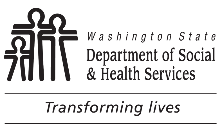 DEVELOPMENTAL DISABILITIES ADMINISTRATION (DDA)Planilla de trabajo de evaluación de Servicios para Individuos y FamiliasIndividual and Family Services Assessment WorksheetCapítulo 388-828 WACExplicación de nivel del IFS y determinación del subsidio DEVELOPMENTAL DISABILITIES ADMINISTRATION (DDA)Planilla de trabajo de evaluación de Servicios para Individuos y FamiliasIndividual and Family Services Assessment WorksheetCapítulo 388-828 WACExplicación de nivel del IFS y determinación del subsidio DEVELOPMENTAL DISABILITIES ADMINISTRATION (DDA)Planilla de trabajo de evaluación de Servicios para Individuos y FamiliasIndividual and Family Services Assessment WorksheetCapítulo 388-828 WACExplicación de nivel del IFS y determinación del subsidio Instrucciones: En la parte II, encierre las puntuaciones correspondientes. Resalte las líneas en las tablas de resultados.  Transfiera los resultados al resumen de información en la parte IInstrucciones: En la parte II, encierre las puntuaciones correspondientes. Resalte las líneas en las tablas de resultados.  Transfiera los resultados al resumen de información en la parte IInstrucciones: En la parte II, encierre las puntuaciones correspondientes. Resalte las líneas en las tablas de resultados.  Transfiera los resultados al resumen de información en la parte IInstrucciones: En la parte II, encierre las puntuaciones correspondientes. Resalte las líneas en las tablas de resultados.  Transfiera los resultados al resumen de información en la parte IParte I – Resumen de informaciónParte I – Resumen de informaciónParte I – Resumen de informaciónParte I – Resumen de informaciónEvaluación de  de Servicios para  y       							    NOMBREEl      	 usando la evaluación de los Servicios para Individuos y Familias (IFS), como parte de la 	        FECHAevaluación de la Administración de Discapacidades del Desarrollo (DDA).Evaluación de  de Servicios para  y       							    NOMBREEl      	 usando la evaluación de los Servicios para Individuos y Familias (IFS), como parte de la 	        FECHAevaluación de la Administración de Discapacidades del Desarrollo (DDA).Evaluación de  de Servicios para  y       							    NOMBREEl      	 usando la evaluación de los Servicios para Individuos y Familias (IFS), como parte de la 	        FECHAevaluación de la Administración de Discapacidades del Desarrollo (DDA).Evaluación de  de Servicios para  y       							    NOMBREEl      	 usando la evaluación de los Servicios para Individuos y Familias (IFS), como parte de la 	        FECHAevaluación de la Administración de Discapacidades del Desarrollo (DDA).Referencia en WAC Referencia en WAC ÁreaPuntaje388-828-5060388-828-5060Puntaje según escala de agudeza en la supervisión de protección388-828-5080388-828-5080Menos los ajustes de puntaje según la edad388-828-5080388-828-5080Es igual al puntaje de apoyo en supervisión de protección388-828-5260388-828-5260Puntaje de la capacidad para atender a la pregunta del cliente388-828-5260388-828-5260Puntaje de la pregunta de tensión importante 388-828-5260388-828-5260Puntaje de la pregunta sobre si se espera continuar con la atención388-828-5280388-828-5280Factor de riesgo del proveedor de atención 388-828-5300388-828-5300Nivel de riesgo del proveedor de atención primaria 388-828-5320388-828-5320Puntaje de la disponibilidad del proveedor de atención de reserva 388-828-5360388-828-5360Nivel de riesgo del cuidador alternativo 388-828-5580388-828-5580Puntaje de la frecuencia del comportamiento más prominente388-828-5600388-828-5600Puntaje de la gravedad del comportamiento más prominente388-828-5620388-828-5620Puntaje de la asistencia del proveedor de atención ante comportamiento más prominente388-828-5640388-828-5640Nivel de agudeza del comportamiento 388-828-9040(1)388-828-9040(1)Nivel no ajustado de IFS 388-828-9040(2) a y b388-828-9040(2) a y bMás un (+1) Ajuste para otros cuidados, si aplica 388-828-9040388-828-9040Total de nivel no ajustado de IFSContinúe para la determinación del subsidio388-828-5700388-828-5700Nivel de agudeza en términos médicos 388-828-5440 para hasta 15 años388-828-5460 al 5480 para personas de 16 años y mayores388-828-5440 para hasta 15 años388-828-5460 al 5480 para personas de 16 años y mayoresNivel de apoyo a necesidades ADL 388-828-9060388-828-9060Calificación de los servicios para individuos y familias 388-828-9100388-828-9100Más el monto de ajuste para apoyos médicos y de ADL 388-828-9120388-828-9120Es igual a la calificación ajustada de los servicios de apoyo a la familia388-828-9140388-828-9140Nivel de Servicios para Individuos y Familias388-828-9140388-828-9140Monto del subsidio de los Servicios para Individuos y Familias Parte 2 –Planilla de trabajo de WAC – Determinación del nivel de IFSParte 2 –Planilla de trabajo de WAC – Determinación del nivel de IFSParte 2 –Planilla de trabajo de WAC – Determinación del nivel de IFSParte 2 –Planilla de trabajo de WAC – Determinación del nivel de IFSParte 2 –Planilla de trabajo de WAC – Determinación del nivel de IFSParte 2 –Planilla de trabajo de WAC – Determinación del nivel de IFSParte 2 –Planilla de trabajo de WAC – Determinación del nivel de IFSParte 2 –Planilla de trabajo de WAC – Determinación del nivel de IFSLa escala de agudeza de la supervisión de protección de la DDADe acuerdo con WAC 388-828- WAC 388-828-5100); el IFS determina un puntaje de apoyo de supervisión de protección de cero a seis, según las respuestas a la siguiente pregunta en la escala de agudeza de la supervisión de protección de la DDA y un ajuste basado en la edad.¿Que nivel de supervisión requiere habitualmente el cliente durante las horas de vigilia?  (según WAC 388-828-5060):La escala de agudeza de la supervisión de protección de la DDADe acuerdo con WAC 388-828- WAC 388-828-5100); el IFS determina un puntaje de apoyo de supervisión de protección de cero a seis, según las respuestas a la siguiente pregunta en la escala de agudeza de la supervisión de protección de la DDA y un ajuste basado en la edad.¿Que nivel de supervisión requiere habitualmente el cliente durante las horas de vigilia?  (según WAC 388-828-5060):La escala de agudeza de la supervisión de protección de la DDADe acuerdo con WAC 388-828- WAC 388-828-5100); el IFS determina un puntaje de apoyo de supervisión de protección de cero a seis, según las respuestas a la siguiente pregunta en la escala de agudeza de la supervisión de protección de la DDA y un ajuste basado en la edad.¿Que nivel de supervisión requiere habitualmente el cliente durante las horas de vigilia?  (según WAC 388-828-5060):La escala de agudeza de la supervisión de protección de la DDADe acuerdo con WAC 388-828- WAC 388-828-5100); el IFS determina un puntaje de apoyo de supervisión de protección de cero a seis, según las respuestas a la siguiente pregunta en la escala de agudeza de la supervisión de protección de la DDA y un ajuste basado en la edad.¿Que nivel de supervisión requiere habitualmente el cliente durante las horas de vigilia?  (según WAC 388-828-5060):La escala de agudeza de la supervisión de protección de la DDADe acuerdo con WAC 388-828- WAC 388-828-5100); el IFS determina un puntaje de apoyo de supervisión de protección de cero a seis, según las respuestas a la siguiente pregunta en la escala de agudeza de la supervisión de protección de la DDA y un ajuste basado en la edad.¿Que nivel de supervisión requiere habitualmente el cliente durante las horas de vigilia?  (según WAC 388-828-5060):La escala de agudeza de la supervisión de protección de la DDADe acuerdo con WAC 388-828- WAC 388-828-5100); el IFS determina un puntaje de apoyo de supervisión de protección de cero a seis, según las respuestas a la siguiente pregunta en la escala de agudeza de la supervisión de protección de la DDA y un ajuste basado en la edad.¿Que nivel de supervisión requiere habitualmente el cliente durante las horas de vigilia?  (según WAC 388-828-5060):La escala de agudeza de la supervisión de protección de la DDADe acuerdo con WAC 388-828- WAC 388-828-5100); el IFS determina un puntaje de apoyo de supervisión de protección de cero a seis, según las respuestas a la siguiente pregunta en la escala de agudeza de la supervisión de protección de la DDA y un ajuste basado en la edad.¿Que nivel de supervisión requiere habitualmente el cliente durante las horas de vigilia?  (según WAC 388-828-5060):La escala de agudeza de la supervisión de protección de la DDADe acuerdo con WAC 388-828- WAC 388-828-5100); el IFS determina un puntaje de apoyo de supervisión de protección de cero a seis, según las respuestas a la siguiente pregunta en la escala de agudeza de la supervisión de protección de la DDA y un ajuste basado en la edad.¿Que nivel de supervisión requiere habitualmente el cliente durante las horas de vigilia?  (según WAC 388-828-5060):RespuestasRespuestasDefinicionesDefinicionesDefinicionesPuntajeIndependienteIndependientePuede estar sin supervisión.  En ocasiones puede demostrar un juicio desacertado, pero no requiere acceso de rutina a una persona de apoyo.Puede estar sin supervisión.  En ocasiones puede demostrar un juicio desacertado, pero no requiere acceso de rutina a una persona de apoyo.Puede estar sin supervisión.  En ocasiones puede demostrar un juicio desacertado, pero no requiere acceso de rutina a una persona de apoyo.0Remoto (por ejemplo, una semana o más)Remoto (por ejemplo, una semana o más)Puede permanecer sin supervisión durante períodos largos pero requiere acceso a una persona de apoyo ya sea por teléfono o alguien que lo visite semanalmente o con otra frecuencia.Puede permanecer sin supervisión durante períodos largos pero requiere acceso a una persona de apoyo ya sea por teléfono o alguien que lo visite semanalmente o con otra frecuencia.Puede permanecer sin supervisión durante períodos largos pero requiere acceso a una persona de apoyo ya sea por teléfono o alguien que lo visite semanalmente o con otra frecuencia.1Periódico (por ej., cada dos días)Periódico (por ej., cada dos días)Puede permanecer sin supervisión durante un par de días pero requiere acceso a una persona de apoyo que verifique su condición cada cierto día, por teléfono o en persona.Puede permanecer sin supervisión durante un par de días pero requiere acceso a una persona de apoyo que verifique su condición cada cierto día, por teléfono o en persona.Puede permanecer sin supervisión durante un par de días pero requiere acceso a una persona de apoyo que verifique su condición cada cierto día, por teléfono o en persona.2Supervisión (por ej., medio día, sin estructura)Supervisión (por ej., medio día, sin estructura)Puede permanecer sin supervisión durante varias horas cada vez (2-4 horas) para realizar actividades independientes, pero necesita acceso a una persona de apoyo diariamente para obtener direcciones o asistencia.Puede permanecer sin supervisión durante varias horas cada vez (2-4 horas) para realizar actividades independientes, pero necesita acceso a una persona de apoyo diariamente para obtener direcciones o asistencia.Puede permanecer sin supervisión durante varias horas cada vez (2-4 horas) para realizar actividades independientes, pero necesita acceso a una persona de apoyo diariamente para obtener direcciones o asistencia.3Proximidad cercana (por ej., 1-2 horas, estructurada)Proximidad cercana (por ej., 1-2 horas, estructurada)Puede permanecer sin supervisión durante períodos cortos (1-2 horas), siempre que el entorno esté estructurado de forma estricta y que la persona de apoyo pueda responder rápidamente ante una situación de emergencia.Puede permanecer sin supervisión durante períodos cortos (1-2 horas), siempre que el entorno esté estructurado de forma estricta y que la persona de apoyo pueda responder rápidamente ante una situación de emergencia.Puede permanecer sin supervisión durante períodos cortos (1-2 horas), siempre que el entorno esté estructurado de forma estricta y que la persona de apoyo pueda responder rápidamente ante una situación de emergencia.4En el lugar (por ej., en el hogar)En el lugar (por ej., en el hogar)No puede permanecer sin supervisión.  Requiere de una persona de apoyo en el hogar en todo momento, al menos durante las horas de vigilia.No puede permanecer sin supervisión.  Requiere de una persona de apoyo en el hogar en todo momento, al menos durante las horas de vigilia.No puede permanecer sin supervisión.  Requiere de una persona de apoyo en el hogar en todo momento, al menos durante las horas de vigilia.5A la vista/escucha (por ej., observación cercana)A la vista/escucha (por ej., observación cercana)No puede permanecer sin supervisión.  Requiere de una persona de apoyo dentro de la habitación o donde se pueda escuchar al cliente en todo momento durante las horas de vigilia.No puede permanecer sin supervisión.  Requiere de una persona de apoyo dentro de la habitación o donde se pueda escuchar al cliente en todo momento durante las horas de vigilia.No puede permanecer sin supervisión.  Requiere de una persona de apoyo dentro de la habitación o donde se pueda escuchar al cliente en todo momento durante las horas de vigilia.6La DDA luego aplica los siguientes ajustes al puntaje según la edad a su puntaje del nivel de supervisión para la pregunta número uno en WAC 388-828-5060:La DDA luego aplica los siguientes ajustes al puntaje según la edad a su puntaje del nivel de supervisión para la pregunta número uno en WAC 388-828-5060:La DDA luego aplica los siguientes ajustes al puntaje según la edad a su puntaje del nivel de supervisión para la pregunta número uno en WAC 388-828-5060:La DDA luego aplica los siguientes ajustes al puntaje según la edad a su puntaje del nivel de supervisión para la pregunta número uno en WAC 388-828-5060:La DDA luego aplica los siguientes ajustes al puntaje según la edad a su puntaje del nivel de supervisión para la pregunta número uno en WAC 388-828-5060:La DDA luego aplica los siguientes ajustes al puntaje según la edad a su puntaje del nivel de supervisión para la pregunta número uno en WAC 388-828-5060:La DDA luego aplica los siguientes ajustes al puntaje según la edad a su puntaje del nivel de supervisión para la pregunta número uno en WAC 388-828-5060:La DDA luego aplica los siguientes ajustes al puntaje según la edad a su puntaje del nivel de supervisión para la pregunta número uno en WAC 388-828-5060:Si tiene:Si tiene:Entonces su ajuste según la edad es:18 años o mayor18 años o mayorEl puntaje es igual a su puntaje del nivel de supervisión16-17 años de edad 16-17 años de edad Reste 2 de su puntaje del nivel de supervisión12-15 años de edad 12-15 años de edad Reste 3 de su puntaje del nivel de supervisión8-11 años de edad 8-11 años de edad Reste 4 de su puntaje del nivel de supervisión5-7 años de edad 5-7 años de edad Reste 5 de su puntaje del nivel de supervisión0-4 años de edad 0-4 años de edad Reste 6 de su puntaje del nivel de supervisiónSi su puntaje ajustado del nivel de supervisión es un número negativo, su puntaje ajustado de agudeza del nivel de supervisión de protección es cero.Si su puntaje ajustado del nivel de supervisión es un número negativo, su puntaje ajustado de agudeza del nivel de supervisión de protección es cero.Si su puntaje ajustado del nivel de supervisión es un número negativo, su puntaje ajustado de agudeza del nivel de supervisión de protección es cero.La escala de agudeza del estado del proveedor de atención de la DDA De acuerdo con WAC 388-828- WAC 388-828-5360, la evaluación del IFS determina:Un nivel de riesgo para el proveedor de atención primaria (ninguno, bajo, medio, alto o inmediato); yUn puntaje de riesgo para el proveedor de atención primaria de reserva (1, 2 ó 3).Para determinar su nivel de riesgo para el proveedor de atención primaria, la evaluación de IFS usa un proceso de tres pasos.La evaluación del IFS usa las siguientes preguntas de la escala de agudeza del estado del proveedor de atención de la DDA (WAC 388-828-5260(4)(5)(6)) para determinar sus puntajes:La escala de agudeza del estado del proveedor de atención de la DDA De acuerdo con WAC 388-828- WAC 388-828-5360, la evaluación del IFS determina:Un nivel de riesgo para el proveedor de atención primaria (ninguno, bajo, medio, alto o inmediato); yUn puntaje de riesgo para el proveedor de atención primaria de reserva (1, 2 ó 3).Para determinar su nivel de riesgo para el proveedor de atención primaria, la evaluación de IFS usa un proceso de tres pasos.La evaluación del IFS usa las siguientes preguntas de la escala de agudeza del estado del proveedor de atención de la DDA (WAC 388-828-5260(4)(5)(6)) para determinar sus puntajes:La escala de agudeza del estado del proveedor de atención de la DDA De acuerdo con WAC 388-828- WAC 388-828-5360, la evaluación del IFS determina:Un nivel de riesgo para el proveedor de atención primaria (ninguno, bajo, medio, alto o inmediato); yUn puntaje de riesgo para el proveedor de atención primaria de reserva (1, 2 ó 3).Para determinar su nivel de riesgo para el proveedor de atención primaria, la evaluación de IFS usa un proceso de tres pasos.La evaluación del IFS usa las siguientes preguntas de la escala de agudeza del estado del proveedor de atención de la DDA (WAC 388-828-5260(4)(5)(6)) para determinar sus puntajes:La escala de agudeza del estado del proveedor de atención de la DDA De acuerdo con WAC 388-828- WAC 388-828-5360, la evaluación del IFS determina:Un nivel de riesgo para el proveedor de atención primaria (ninguno, bajo, medio, alto o inmediato); yUn puntaje de riesgo para el proveedor de atención primaria de reserva (1, 2 ó 3).Para determinar su nivel de riesgo para el proveedor de atención primaria, la evaluación de IFS usa un proceso de tres pasos.La evaluación del IFS usa las siguientes preguntas de la escala de agudeza del estado del proveedor de atención de la DDA (WAC 388-828-5260(4)(5)(6)) para determinar sus puntajes:La escala de agudeza del estado del proveedor de atención de la DDA De acuerdo con WAC 388-828- WAC 388-828-5360, la evaluación del IFS determina:Un nivel de riesgo para el proveedor de atención primaria (ninguno, bajo, medio, alto o inmediato); yUn puntaje de riesgo para el proveedor de atención primaria de reserva (1, 2 ó 3).Para determinar su nivel de riesgo para el proveedor de atención primaria, la evaluación de IFS usa un proceso de tres pasos.La evaluación del IFS usa las siguientes preguntas de la escala de agudeza del estado del proveedor de atención de la DDA (WAC 388-828-5260(4)(5)(6)) para determinar sus puntajes:La escala de agudeza del estado del proveedor de atención de la DDA De acuerdo con WAC 388-828- WAC 388-828-5360, la evaluación del IFS determina:Un nivel de riesgo para el proveedor de atención primaria (ninguno, bajo, medio, alto o inmediato); yUn puntaje de riesgo para el proveedor de atención primaria de reserva (1, 2 ó 3).Para determinar su nivel de riesgo para el proveedor de atención primaria, la evaluación de IFS usa un proceso de tres pasos.La evaluación del IFS usa las siguientes preguntas de la escala de agudeza del estado del proveedor de atención de la DDA (WAC 388-828-5260(4)(5)(6)) para determinar sus puntajes:La escala de agudeza del estado del proveedor de atención de la DDA De acuerdo con WAC 388-828- WAC 388-828-5360, la evaluación del IFS determina:Un nivel de riesgo para el proveedor de atención primaria (ninguno, bajo, medio, alto o inmediato); yUn puntaje de riesgo para el proveedor de atención primaria de reserva (1, 2 ó 3).Para determinar su nivel de riesgo para el proveedor de atención primaria, la evaluación de IFS usa un proceso de tres pasos.La evaluación del IFS usa las siguientes preguntas de la escala de agudeza del estado del proveedor de atención de la DDA (WAC 388-828-5260(4)(5)(6)) para determinar sus puntajes:La escala de agudeza del estado del proveedor de atención de la DDA De acuerdo con WAC 388-828- WAC 388-828-5360, la evaluación del IFS determina:Un nivel de riesgo para el proveedor de atención primaria (ninguno, bajo, medio, alto o inmediato); yUn puntaje de riesgo para el proveedor de atención primaria de reserva (1, 2 ó 3).Para determinar su nivel de riesgo para el proveedor de atención primaria, la evaluación de IFS usa un proceso de tres pasos.La evaluación del IFS usa las siguientes preguntas de la escala de agudeza del estado del proveedor de atención de la DDA (WAC 388-828-5260(4)(5)(6)) para determinar sus puntajes:(4)  ¿Cuánto afectan estas cosas a su capacidad para cuidar del cliente?(4)  ¿Cuánto afectan estas cosas a su capacidad para cuidar del cliente?(4)  ¿Cuánto afectan estas cosas a su capacidad para cuidar del cliente?(4)  ¿Cuánto afectan estas cosas a su capacidad para cuidar del cliente?(4)  ¿Cuánto afectan estas cosas a su capacidad para cuidar del cliente?RespuestasRespuestasPuntajePoco o ningún impactoPoco o ningún impacto0Posible impacto, no hay evidencias concretas Posible impacto, no hay evidencias concretas 1Evidencia concreta de menor cuidado Evidencia concreta de menor cuidado 4No es posible No es posible 9(5)  ¿El cliente está creando una tensión importante en otros miembros del hogar?(5)  ¿El cliente está creando una tensión importante en otros miembros del hogar?(5)  ¿El cliente está creando una tensión importante en otros miembros del hogar?(5)  ¿El cliente está creando una tensión importante en otros miembros del hogar?(5)  ¿El cliente está creando una tensión importante en otros miembros del hogar?RespuestasRespuestasPuntajeEstable y saludable Estable y saludable 0Signos de tensión claramente identificables Signos de tensión claramente identificables 4Riesgo serio de falla Riesgo serio de falla 9(6)  ¿Durante cuánto tiempo espera continuar proporcionando cuidados?(6)  ¿Durante cuánto tiempo espera continuar proporcionando cuidados?(6)  ¿Durante cuánto tiempo espera continuar proporcionando cuidados?(6)  ¿Durante cuánto tiempo espera continuar proporcionando cuidados?(6)  ¿Durante cuánto tiempo espera continuar proporcionando cuidados?RespuestasRespuestasPuntaje2 años o más2 años o más06 meses a 2 años6 meses a 2 años0 6 meses 6 meses4Menos de 1 mesMenos de 1 mes9Luego, se determinan los factores de riesgo del proveedor de atención usando los criterios en WAC 388-828-5280(1) – (9):Luego, se determinan los factores de riesgo del proveedor de atención usando los criterios en WAC 388-828-5280(1) – (9):Luego, se determinan los factores de riesgo del proveedor de atención usando los criterios en WAC 388-828-5280(1) – (9):Luego, se determinan los factores de riesgo del proveedor de atención usando los criterios en WAC 388-828-5280(1) – (9):Luego, se determinan los factores de riesgo del proveedor de atención usando los criterios en WAC 388-828-5280(1) – (9):Luego, se determinan los factores de riesgo del proveedor de atención usando los criterios en WAC 388-828-5280(1) – (9):Luego, se determinan los factores de riesgo del proveedor de atención usando los criterios en WAC 388-828-5280(1) – (9):Luego, se determinan los factores de riesgo del proveedor de atención usando los criterios en WAC 388-828-5280(1) – (9):Luego, se determinan los factores de riesgo del proveedor de atención usando los criterios en WAC 388-828-5280(1) – (9):Si se satisfacen los siguientes criterios:Si se satisfacen los siguientes criterios:Si se satisfacen los siguientes criterios:Entonces los factores de riesgo del proveedor de atención son:Entonces los factores de riesgo del proveedor de atención son:Entonces los factores de riesgo del proveedor de atención son:Entonces los factores de riesgo del proveedor de atención son:	(1)	Usted tiene un puntaje de “menos de 1 mes” para 		la pregunta 6.(“¿Durante cuánto tiempo espera continuar proporcionando cuidados?”) en WAC 388-828-5260.	(1)	Usted tiene un puntaje de “menos de 1 mes” para 		la pregunta 6.(“¿Durante cuánto tiempo espera continuar proporcionando cuidados?”) en WAC 388-828-5260.	(1)	Usted tiene un puntaje de “menos de 1 mes” para 		la pregunta 6.(“¿Durante cuánto tiempo espera continuar proporcionando cuidados?”) en WAC 388-828-5260.Riesgo de pérdida inmediata del proveedor de atención Riesgo de pérdida inmediata del proveedor de atención Riesgo de pérdida inmediata del proveedor de atención Riesgo de pérdida inmediata del proveedor de atención 	(2)	Usted no ha identificado ningún contacto colateral en el sistema CARE como ocupando el rol de contacto de “proveedor de atención informal;” y	(3)	Usted no ha identificado ningún contacto colateral en el sistema CARE como ocupando el rol de contacto de “proveedor de atención formal;” y	(4)	Usted no ha identificado ningún contacto colateral en el sistema CARE como ocupando el rol de contacto de “proveedor de atención de respaldo;” y	(5)	Usted no tiene un proveedor pago, autorizado por DDA, para proporcionar apoyos para un servicio pago de la DDA; y	(6)	Usted tiene un puntaje ajustado de supervisión de protección de 3 o más en WAC 388-828-5080).	(2)	Usted no ha identificado ningún contacto colateral en el sistema CARE como ocupando el rol de contacto de “proveedor de atención informal;” y	(3)	Usted no ha identificado ningún contacto colateral en el sistema CARE como ocupando el rol de contacto de “proveedor de atención formal;” y	(4)	Usted no ha identificado ningún contacto colateral en el sistema CARE como ocupando el rol de contacto de “proveedor de atención de respaldo;” y	(5)	Usted no tiene un proveedor pago, autorizado por DDA, para proporcionar apoyos para un servicio pago de la DDA; y	(6)	Usted tiene un puntaje ajustado de supervisión de protección de 3 o más en WAC 388-828-5080).	(2)	Usted no ha identificado ningún contacto colateral en el sistema CARE como ocupando el rol de contacto de “proveedor de atención informal;” y	(3)	Usted no ha identificado ningún contacto colateral en el sistema CARE como ocupando el rol de contacto de “proveedor de atención formal;” y	(4)	Usted no ha identificado ningún contacto colateral en el sistema CARE como ocupando el rol de contacto de “proveedor de atención de respaldo;” y	(5)	Usted no tiene un proveedor pago, autorizado por DDA, para proporcionar apoyos para un servicio pago de la DDA; y	(6)	Usted tiene un puntaje ajustado de supervisión de protección de 3 o más en WAC 388-828-5080).No tiene proveedor de atención, necesita uno No tiene proveedor de atención, necesita uno No tiene proveedor de atención, necesita uno No tiene proveedor de atención, necesita uno 	(7)	Usted ha identificado uno de sus contactos colaterales en el sistema CARE como ocupando el rol de proveedor de atención primaria; y	(8)	Su proveedor de atención primaria tiene 70 años o más; y	(9)	Su proveedor de atención primaria vive con usted en la misma residencia.	(7)	Usted ha identificado uno de sus contactos colaterales en el sistema CARE como ocupando el rol de proveedor de atención primaria; y	(8)	Su proveedor de atención primaria tiene 70 años o más; y	(9)	Su proveedor de atención primaria vive con usted en la misma residencia.	(7)	Usted ha identificado uno de sus contactos colaterales en el sistema CARE como ocupando el rol de proveedor de atención primaria; y	(8)	Su proveedor de atención primaria tiene 70 años o más; y	(9)	Su proveedor de atención primaria vive con usted en la misma residencia.Proveedor de atención para la tercera edad Proveedor de atención para la tercera edad Proveedor de atención para la tercera edad Proveedor de atención para la tercera edad Los puntajes de las tablas anteriores y sus factores de riesgo del proveedor de atención se usan en la siguiente tabla para determinar su nivel de riesgo del proveedor de atención primaria:Los puntajes de las tablas anteriores y sus factores de riesgo del proveedor de atención se usan en la siguiente tabla para determinar su nivel de riesgo del proveedor de atención primaria:Los puntajes de las tablas anteriores y sus factores de riesgo del proveedor de atención se usan en la siguiente tabla para determinar su nivel de riesgo del proveedor de atención primaria:Los puntajes de las tablas anteriores y sus factores de riesgo del proveedor de atención se usan en la siguiente tabla para determinar su nivel de riesgo del proveedor de atención primaria:Los puntajes de las tablas anteriores y sus factores de riesgo del proveedor de atención se usan en la siguiente tabla para determinar su nivel de riesgo del proveedor de atención primaria:Los puntajes de las tablas anteriores y sus factores de riesgo del proveedor de atención se usan en la siguiente tabla para determinar su nivel de riesgo del proveedor de atención primaria:Los puntajes de las tablas anteriores y sus factores de riesgo del proveedor de atención se usan en la siguiente tabla para determinar su nivel de riesgo del proveedor de atención primaria:Los puntajes de las tablas anteriores y sus factores de riesgo del proveedor de atención se usan en la siguiente tabla para determinar su nivel de riesgo del proveedor de atención primaria:Los puntajes de las tablas anteriores y sus factores de riesgo del proveedor de atención se usan en la siguiente tabla para determinar su nivel de riesgo del proveedor de atención primaria:Los puntajes de las tablas anteriores y sus factores de riesgo del proveedor de atención se usan en la siguiente tabla para determinar su nivel de riesgo del proveedor de atención primaria:Los puntajes de las tablas anteriores y sus factores de riesgo del proveedor de atención se usan en la siguiente tabla para determinar su nivel de riesgo del proveedor de atención primaria:Los puntajes de las tablas anteriores y sus factores de riesgo del proveedor de atención se usan en la siguiente tabla para determinar su nivel de riesgo del proveedor de atención primaria:Sus puntajes para las siguientes preguntas en WAC 388-828-5240Sus puntajes para las siguientes preguntas en WAC 388-828-5240Sus puntajes para las siguientes preguntas en WAC 388-828-5240Sus puntajes para las siguientes preguntas en WAC 388-828-5240Sus puntajes para las siguientes preguntas en WAC 388-828-5240Sus puntajes para las siguientes preguntas en WAC 388-828-5240Sus puntajes para las siguientes preguntas en WAC 388-828-5240Sus puntajes para las siguientes preguntas en WAC 388-828-5240Su puntaje para laPregunta 4Su puntaje para laPregunta 4Su puntaje para laPregunta 5Su puntaje para laPregunta 6Su puntaje para laPregunta 6Su puntaje para laPregunta 6Su nivel de riesgodel proveedor de atención Su nivel de riesgodel proveedor de atención 000000NingunoNinguno000444MedioMedio000999InmediatoInmediato004000MedioMedio004444MedioMedio004999InmediatoInmediato009000Alto Alto 009444Alto Alto 009999InmediatoInmediato110000Bajo Bajo 110444MedioMedio110999InmediatoInmediato114000MedioMedio114444MedioMedio114999InmediatoInmediato119000Alto Alto 119444Alto Alto 119999InmediatoInmediato440000MedioMedio440444MedioMedio440999InmediatoInmediato444000MedioMedio444444MedioMedio444999InmediatoInmediato449000Alto Alto 449444Alto Alto 449999InmediatoInmediato990000Alto Alto 990444Alto Alto 990999InmediatoInmediato994000Alto Alto 994444Alto Alto 994999InmediatoInmediato999000Alto Alto 999444Alto Alto 999999InmediatoInmediatoSi sus puntajes máximos para las preguntas cuatro, cinco y seis son de cuatro o menos y usted tiene un factor de riesgo de “Proveedor de atención para la tercera edad” en WAC 388-828-5280, su riesgo del proveedor de atención es medio.Si su factor de riesgo del proveedor de atención es “No tiene proveedor de atención y necesita uno” en WAC 388-828-5280, su riesgo del proveedor de atención es inmediato, sin importar sus puntajes en las preguntas cuatro, cinco y seis.Si sus puntajes máximos para las preguntas cuatro, cinco y seis son de cuatro o menos y usted tiene un factor de riesgo de “Proveedor de atención para la tercera edad” en WAC 388-828-5280, su riesgo del proveedor de atención es medio.Si su factor de riesgo del proveedor de atención es “No tiene proveedor de atención y necesita uno” en WAC 388-828-5280, su riesgo del proveedor de atención es inmediato, sin importar sus puntajes en las preguntas cuatro, cinco y seis.Si sus puntajes máximos para las preguntas cuatro, cinco y seis son de cuatro o menos y usted tiene un factor de riesgo de “Proveedor de atención para la tercera edad” en WAC 388-828-5280, su riesgo del proveedor de atención es medio.Si su factor de riesgo del proveedor de atención es “No tiene proveedor de atención y necesita uno” en WAC 388-828-5280, su riesgo del proveedor de atención es inmediato, sin importar sus puntajes en las preguntas cuatro, cinco y seis.Si sus puntajes máximos para las preguntas cuatro, cinco y seis son de cuatro o menos y usted tiene un factor de riesgo de “Proveedor de atención para la tercera edad” en WAC 388-828-5280, su riesgo del proveedor de atención es medio.Si su factor de riesgo del proveedor de atención es “No tiene proveedor de atención y necesita uno” en WAC 388-828-5280, su riesgo del proveedor de atención es inmediato, sin importar sus puntajes en las preguntas cuatro, cinco y seis.Si sus puntajes máximos para las preguntas cuatro, cinco y seis son de cuatro o menos y usted tiene un factor de riesgo de “Proveedor de atención para la tercera edad” en WAC 388-828-5280, su riesgo del proveedor de atención es medio.Si su factor de riesgo del proveedor de atención es “No tiene proveedor de atención y necesita uno” en WAC 388-828-5280, su riesgo del proveedor de atención es inmediato, sin importar sus puntajes en las preguntas cuatro, cinco y seis.Si sus puntajes máximos para las preguntas cuatro, cinco y seis son de cuatro o menos y usted tiene un factor de riesgo de “Proveedor de atención para la tercera edad” en WAC 388-828-5280, su riesgo del proveedor de atención es medio.Si su factor de riesgo del proveedor de atención es “No tiene proveedor de atención y necesita uno” en WAC 388-828-5280, su riesgo del proveedor de atención es inmediato, sin importar sus puntajes en las preguntas cuatro, cinco y seis.Si sus puntajes máximos para las preguntas cuatro, cinco y seis son de cuatro o menos y usted tiene un factor de riesgo de “Proveedor de atención para la tercera edad” en WAC 388-828-5280, su riesgo del proveedor de atención es medio.Si su factor de riesgo del proveedor de atención es “No tiene proveedor de atención y necesita uno” en WAC 388-828-5280, su riesgo del proveedor de atención es inmediato, sin importar sus puntajes en las preguntas cuatro, cinco y seis.Si sus puntajes máximos para las preguntas cuatro, cinco y seis son de cuatro o menos y usted tiene un factor de riesgo de “Proveedor de atención para la tercera edad” en WAC 388-828-5280, su riesgo del proveedor de atención es medio.Si su factor de riesgo del proveedor de atención es “No tiene proveedor de atención y necesita uno” en WAC 388-828-5280, su riesgo del proveedor de atención es inmediato, sin importar sus puntajes en las preguntas cuatro, cinco y seis.Si sus puntajes máximos para las preguntas cuatro, cinco y seis son de cuatro o menos y usted tiene un factor de riesgo de “Proveedor de atención para la tercera edad” en WAC 388-828-5280, su riesgo del proveedor de atención es medio.Si su factor de riesgo del proveedor de atención es “No tiene proveedor de atención y necesita uno” en WAC 388-828-5280, su riesgo del proveedor de atención es inmediato, sin importar sus puntajes en las preguntas cuatro, cinco y seis.Si sus puntajes máximos para las preguntas cuatro, cinco y seis son de cuatro o menos y usted tiene un factor de riesgo de “Proveedor de atención para la tercera edad” en WAC 388-828-5280, su riesgo del proveedor de atención es medio.Si su factor de riesgo del proveedor de atención es “No tiene proveedor de atención y necesita uno” en WAC 388-828-5280, su riesgo del proveedor de atención es inmediato, sin importar sus puntajes en las preguntas cuatro, cinco y seis.Si sus puntajes máximos para las preguntas cuatro, cinco y seis son de cuatro o menos y usted tiene un factor de riesgo de “Proveedor de atención para la tercera edad” en WAC 388-828-5280, su riesgo del proveedor de atención es medio.Si su factor de riesgo del proveedor de atención es “No tiene proveedor de atención y necesita uno” en WAC 388-828-5280, su riesgo del proveedor de atención es inmediato, sin importar sus puntajes en las preguntas cuatro, cinco y seis.Si sus puntajes máximos para las preguntas cuatro, cinco y seis son de cuatro o menos y usted tiene un factor de riesgo de “Proveedor de atención para la tercera edad” en WAC 388-828-5280, su riesgo del proveedor de atención es medio.Si su factor de riesgo del proveedor de atención es “No tiene proveedor de atención y necesita uno” en WAC 388-828-5280, su riesgo del proveedor de atención es inmediato, sin importar sus puntajes en las preguntas cuatro, cinco y seis.Puntaje de riesgo del proveedor de atención de respaldoPara determinar su puntaje de riesgo del proveedor de atención de respaldo (1, 2, ó 3), la evaluación del IFS usa dos pasos para determinar sus puntajes según WAC 388-828- WAC 388-828-5360:	1.	La evaluación del IFS usa la siguiente pregunta de la sub-escala para el proveedor de atención de respaldo en WAC 388-828-5320 para determinar un puntaje.		¿En qué condiciones se encuentran disponibles otros proveedores de atención?Puntaje de riesgo del proveedor de atención de respaldoPara determinar su puntaje de riesgo del proveedor de atención de respaldo (1, 2, ó 3), la evaluación del IFS usa dos pasos para determinar sus puntajes según WAC 388-828- WAC 388-828-5360:	1.	La evaluación del IFS usa la siguiente pregunta de la sub-escala para el proveedor de atención de respaldo en WAC 388-828-5320 para determinar un puntaje.		¿En qué condiciones se encuentran disponibles otros proveedores de atención?Puntaje de riesgo del proveedor de atención de respaldoPara determinar su puntaje de riesgo del proveedor de atención de respaldo (1, 2, ó 3), la evaluación del IFS usa dos pasos para determinar sus puntajes según WAC 388-828- WAC 388-828-5360:	1.	La evaluación del IFS usa la siguiente pregunta de la sub-escala para el proveedor de atención de respaldo en WAC 388-828-5320 para determinar un puntaje.		¿En qué condiciones se encuentran disponibles otros proveedores de atención?Puntaje de riesgo del proveedor de atención de respaldoPara determinar su puntaje de riesgo del proveedor de atención de respaldo (1, 2, ó 3), la evaluación del IFS usa dos pasos para determinar sus puntajes según WAC 388-828- WAC 388-828-5360:	1.	La evaluación del IFS usa la siguiente pregunta de la sub-escala para el proveedor de atención de respaldo en WAC 388-828-5320 para determinar un puntaje.		¿En qué condiciones se encuentran disponibles otros proveedores de atención?Puntaje de riesgo del proveedor de atención de respaldoPara determinar su puntaje de riesgo del proveedor de atención de respaldo (1, 2, ó 3), la evaluación del IFS usa dos pasos para determinar sus puntajes según WAC 388-828- WAC 388-828-5360:	1.	La evaluación del IFS usa la siguiente pregunta de la sub-escala para el proveedor de atención de respaldo en WAC 388-828-5320 para determinar un puntaje.		¿En qué condiciones se encuentran disponibles otros proveedores de atención?Puntaje de riesgo del proveedor de atención de respaldoPara determinar su puntaje de riesgo del proveedor de atención de respaldo (1, 2, ó 3), la evaluación del IFS usa dos pasos para determinar sus puntajes según WAC 388-828- WAC 388-828-5360:	1.	La evaluación del IFS usa la siguiente pregunta de la sub-escala para el proveedor de atención de respaldo en WAC 388-828-5320 para determinar un puntaje.		¿En qué condiciones se encuentran disponibles otros proveedores de atención?Puntaje de riesgo del proveedor de atención de respaldoPara determinar su puntaje de riesgo del proveedor de atención de respaldo (1, 2, ó 3), la evaluación del IFS usa dos pasos para determinar sus puntajes según WAC 388-828- WAC 388-828-5360:	1.	La evaluación del IFS usa la siguiente pregunta de la sub-escala para el proveedor de atención de respaldo en WAC 388-828-5320 para determinar un puntaje.		¿En qué condiciones se encuentran disponibles otros proveedores de atención?Puntaje de riesgo del proveedor de atención de respaldoPara determinar su puntaje de riesgo del proveedor de atención de respaldo (1, 2, ó 3), la evaluación del IFS usa dos pasos para determinar sus puntajes según WAC 388-828- WAC 388-828-5360:	1.	La evaluación del IFS usa la siguiente pregunta de la sub-escala para el proveedor de atención de respaldo en WAC 388-828-5320 para determinar un puntaje.		¿En qué condiciones se encuentran disponibles otros proveedores de atención?Puntaje de riesgo del proveedor de atención de respaldoPara determinar su puntaje de riesgo del proveedor de atención de respaldo (1, 2, ó 3), la evaluación del IFS usa dos pasos para determinar sus puntajes según WAC 388-828- WAC 388-828-5360:	1.	La evaluación del IFS usa la siguiente pregunta de la sub-escala para el proveedor de atención de respaldo en WAC 388-828-5320 para determinar un puntaje.		¿En qué condiciones se encuentran disponibles otros proveedores de atención?Puntaje de riesgo del proveedor de atención de respaldoPara determinar su puntaje de riesgo del proveedor de atención de respaldo (1, 2, ó 3), la evaluación del IFS usa dos pasos para determinar sus puntajes según WAC 388-828- WAC 388-828-5360:	1.	La evaluación del IFS usa la siguiente pregunta de la sub-escala para el proveedor de atención de respaldo en WAC 388-828-5320 para determinar un puntaje.		¿En qué condiciones se encuentran disponibles otros proveedores de atención?Puntaje de riesgo del proveedor de atención de respaldoPara determinar su puntaje de riesgo del proveedor de atención de respaldo (1, 2, ó 3), la evaluación del IFS usa dos pasos para determinar sus puntajes según WAC 388-828- WAC 388-828-5360:	1.	La evaluación del IFS usa la siguiente pregunta de la sub-escala para el proveedor de atención de respaldo en WAC 388-828-5320 para determinar un puntaje.		¿En qué condiciones se encuentran disponibles otros proveedores de atención?Puntaje de riesgo del proveedor de atención de respaldoPara determinar su puntaje de riesgo del proveedor de atención de respaldo (1, 2, ó 3), la evaluación del IFS usa dos pasos para determinar sus puntajes según WAC 388-828- WAC 388-828-5360:	1.	La evaluación del IFS usa la siguiente pregunta de la sub-escala para el proveedor de atención de respaldo en WAC 388-828-5320 para determinar un puntaje.		¿En qué condiciones se encuentran disponibles otros proveedores de atención?Respuestas disponibles para seleccionarRespuestas disponibles para seleccionarRespuestas disponibles para seleccionarRespuestas disponibles para seleccionarPuntajePuntajeProporciona cuidados de rutinaProporciona cuidados de rutinaProporciona cuidados de rutinaProporciona cuidados de rutina00Si se solicitaSi se solicitaSi se solicitaSi se solicita22Sólo de emergenciaSólo de emergenciaSólo de emergenciaSólo de emergencia44No hay otro proveedor de atención disponibleNo hay otro proveedor de atención disponibleNo hay otro proveedor de atención disponibleNo hay otro proveedor de atención disponible99	2.	Luego, la evaluación del IFS verifica la disponibilidad de su proveedor de atención de respaldo (según WAC 388-828-5360) para determinar su puntaje del nivel de riesgo del proveedor de atención de respaldo:	2.	Luego, la evaluación del IFS verifica la disponibilidad de su proveedor de atención de respaldo (según WAC 388-828-5360) para determinar su puntaje del nivel de riesgo del proveedor de atención de respaldo:	2.	Luego, la evaluación del IFS verifica la disponibilidad de su proveedor de atención de respaldo (según WAC 388-828-5360) para determinar su puntaje del nivel de riesgo del proveedor de atención de respaldo:	2.	Luego, la evaluación del IFS verifica la disponibilidad de su proveedor de atención de respaldo (según WAC 388-828-5360) para determinar su puntaje del nivel de riesgo del proveedor de atención de respaldo:	2.	Luego, la evaluación del IFS verifica la disponibilidad de su proveedor de atención de respaldo (según WAC 388-828-5360) para determinar su puntaje del nivel de riesgo del proveedor de atención de respaldo:	2.	Luego, la evaluación del IFS verifica la disponibilidad de su proveedor de atención de respaldo (según WAC 388-828-5360) para determinar su puntaje del nivel de riesgo del proveedor de atención de respaldo:	2.	Luego, la evaluación del IFS verifica la disponibilidad de su proveedor de atención de respaldo (según WAC 388-828-5360) para determinar su puntaje del nivel de riesgo del proveedor de atención de respaldo:	2.	Luego, la evaluación del IFS verifica la disponibilidad de su proveedor de atención de respaldo (según WAC 388-828-5360) para determinar su puntaje del nivel de riesgo del proveedor de atención de respaldo:	2.	Luego, la evaluación del IFS verifica la disponibilidad de su proveedor de atención de respaldo (según WAC 388-828-5360) para determinar su puntaje del nivel de riesgo del proveedor de atención de respaldo:	2.	Luego, la evaluación del IFS verifica la disponibilidad de su proveedor de atención de respaldo (según WAC 388-828-5360) para determinar su puntaje del nivel de riesgo del proveedor de atención de respaldo:	2.	Luego, la evaluación del IFS verifica la disponibilidad de su proveedor de atención de respaldo (según WAC 388-828-5360) para determinar su puntaje del nivel de riesgo del proveedor de atención de respaldo:	2.	Luego, la evaluación del IFS verifica la disponibilidad de su proveedor de atención de respaldo (según WAC 388-828-5360) para determinar su puntaje del nivel de riesgo del proveedor de atención de respaldo:Si la disponibilidad de su proveedor de atención de respaldo es:Si la disponibilidad de su proveedor de atención de respaldo es:Si la disponibilidad de su proveedor de atención de respaldo es:Si la disponibilidad de su proveedor de atención de respaldo es:Si la disponibilidad de su proveedor de atención de respaldo es:Si la disponibilidad de su proveedor de atención de respaldo es:Entonces su puntaje del nivel de riesgo es:Entonces su puntaje del nivel de riesgo es:Entonces su puntaje del nivel de riesgo es:Entonces su puntaje del nivel de riesgo es:	(1)	Sus proveedores de atención de respaldo están disponibles habitualmente o si se solicita, como lo evidencia un puntaje de  2 para la pregunta 1 de la sub-escala para el proveedor de atención de respaldo; y	(2)	Usted tiene una persona identificada como un proveedor de atención de respaldo que no vive con usted, como lo muestra la casilla “Vive con el cliente” que no ha marcada en la información de contacto para  él o ella.	(1)	Sus proveedores de atención de respaldo están disponibles habitualmente o si se solicita, como lo evidencia un puntaje de  2 para la pregunta 1 de la sub-escala para el proveedor de atención de respaldo; y	(2)	Usted tiene una persona identificada como un proveedor de atención de respaldo que no vive con usted, como lo muestra la casilla “Vive con el cliente” que no ha marcada en la información de contacto para  él o ella.	(1)	Sus proveedores de atención de respaldo están disponibles habitualmente o si se solicita, como lo evidencia un puntaje de  2 para la pregunta 1 de la sub-escala para el proveedor de atención de respaldo; y	(2)	Usted tiene una persona identificada como un proveedor de atención de respaldo que no vive con usted, como lo muestra la casilla “Vive con el cliente” que no ha marcada en la información de contacto para  él o ella.	(1)	Sus proveedores de atención de respaldo están disponibles habitualmente o si se solicita, como lo evidencia un puntaje de  2 para la pregunta 1 de la sub-escala para el proveedor de atención de respaldo; y	(2)	Usted tiene una persona identificada como un proveedor de atención de respaldo que no vive con usted, como lo muestra la casilla “Vive con el cliente” que no ha marcada en la información de contacto para  él o ella.	(1)	Sus proveedores de atención de respaldo están disponibles habitualmente o si se solicita, como lo evidencia un puntaje de  2 para la pregunta 1 de la sub-escala para el proveedor de atención de respaldo; y	(2)	Usted tiene una persona identificada como un proveedor de atención de respaldo que no vive con usted, como lo muestra la casilla “Vive con el cliente” que no ha marcada en la información de contacto para  él o ella.	(1)	Sus proveedores de atención de respaldo están disponibles habitualmente o si se solicita, como lo evidencia un puntaje de  2 para la pregunta 1 de la sub-escala para el proveedor de atención de respaldo; y	(2)	Usted tiene una persona identificada como un proveedor de atención de respaldo que no vive con usted, como lo muestra la casilla “Vive con el cliente” que no ha marcada en la información de contacto para  él o ella.1(No es un riesgo)1(No es un riesgo)1(No es un riesgo)1(No es un riesgo)	(3)	Sus proveedores de atención están disponibles en caso de emergencia solamente, como lo muestra un puntaje de 4 en la pregunta 1 de la sub-escala para el proveedor de atención de respaldo; o	(4)	Se ha seleccionado “Vive con el cliente” para todas las personas que ha identificado como sus proveedores de atención de respaldo.	(3)	Sus proveedores de atención están disponibles en caso de emergencia solamente, como lo muestra un puntaje de 4 en la pregunta 1 de la sub-escala para el proveedor de atención de respaldo; o	(4)	Se ha seleccionado “Vive con el cliente” para todas las personas que ha identificado como sus proveedores de atención de respaldo.	(3)	Sus proveedores de atención están disponibles en caso de emergencia solamente, como lo muestra un puntaje de 4 en la pregunta 1 de la sub-escala para el proveedor de atención de respaldo; o	(4)	Se ha seleccionado “Vive con el cliente” para todas las personas que ha identificado como sus proveedores de atención de respaldo.	(3)	Sus proveedores de atención están disponibles en caso de emergencia solamente, como lo muestra un puntaje de 4 en la pregunta 1 de la sub-escala para el proveedor de atención de respaldo; o	(4)	Se ha seleccionado “Vive con el cliente” para todas las personas que ha identificado como sus proveedores de atención de respaldo.	(3)	Sus proveedores de atención están disponibles en caso de emergencia solamente, como lo muestra un puntaje de 4 en la pregunta 1 de la sub-escala para el proveedor de atención de respaldo; o	(4)	Se ha seleccionado “Vive con el cliente” para todas las personas que ha identificado como sus proveedores de atención de respaldo.	(3)	Sus proveedores de atención están disponibles en caso de emergencia solamente, como lo muestra un puntaje de 4 en la pregunta 1 de la sub-escala para el proveedor de atención de respaldo; o	(4)	Se ha seleccionado “Vive con el cliente” para todas las personas que ha identificado como sus proveedores de atención de respaldo.2(Algún riesgo)2(Algún riesgo)2(Algún riesgo)2(Algún riesgo)	(5)	No tiene otro proveedor de atención disponible, como lo muestra el puntaje de 9 en la pregunta 1 de la sub-escala del proveedor de atención de respaldo.	(5)	No tiene otro proveedor de atención disponible, como lo muestra el puntaje de 9 en la pregunta 1 de la sub-escala del proveedor de atención de respaldo.	(5)	No tiene otro proveedor de atención disponible, como lo muestra el puntaje de 9 en la pregunta 1 de la sub-escala del proveedor de atención de respaldo.	(5)	No tiene otro proveedor de atención disponible, como lo muestra el puntaje de 9 en la pregunta 1 de la sub-escala del proveedor de atención de respaldo.	(5)	No tiene otro proveedor de atención disponible, como lo muestra el puntaje de 9 en la pregunta 1 de la sub-escala del proveedor de atención de respaldo.	(5)	No tiene otro proveedor de atención disponible, como lo muestra el puntaje de 9 en la pregunta 1 de la sub-escala del proveedor de atención de respaldo.3(Riesgo alto)3(Riesgo alto)3(Riesgo alto)3(Riesgo alto)La escala de agudeza del comportamiento de la DDA WAC 388-828-5580  ¿Cómo determina la DDA la frecuencia de su comportamiento más prominente?  Si usted tiene un comportamiento prominente, la DDA le pide a usted y a quienes responden por usted que identifiquen la frecuencia con la que ocurre su comportamiento más prominente, usando la siguiente tabla:La escala de agudeza del comportamiento de la DDA WAC 388-828-5580  ¿Cómo determina la DDA la frecuencia de su comportamiento más prominente?  Si usted tiene un comportamiento prominente, la DDA le pide a usted y a quienes responden por usted que identifiquen la frecuencia con la que ocurre su comportamiento más prominente, usando la siguiente tabla:La escala de agudeza del comportamiento de la DDA WAC 388-828-5580  ¿Cómo determina la DDA la frecuencia de su comportamiento más prominente?  Si usted tiene un comportamiento prominente, la DDA le pide a usted y a quienes responden por usted que identifiquen la frecuencia con la que ocurre su comportamiento más prominente, usando la siguiente tabla:La escala de agudeza del comportamiento de la DDA WAC 388-828-5580  ¿Cómo determina la DDA la frecuencia de su comportamiento más prominente?  Si usted tiene un comportamiento prominente, la DDA le pide a usted y a quienes responden por usted que identifiquen la frecuencia con la que ocurre su comportamiento más prominente, usando la siguiente tabla:La escala de agudeza del comportamiento de la DDA WAC 388-828-5580  ¿Cómo determina la DDA la frecuencia de su comportamiento más prominente?  Si usted tiene un comportamiento prominente, la DDA le pide a usted y a quienes responden por usted que identifiquen la frecuencia con la que ocurre su comportamiento más prominente, usando la siguiente tabla:La escala de agudeza del comportamiento de la DDA WAC 388-828-5580  ¿Cómo determina la DDA la frecuencia de su comportamiento más prominente?  Si usted tiene un comportamiento prominente, la DDA le pide a usted y a quienes responden por usted que identifiquen la frecuencia con la que ocurre su comportamiento más prominente, usando la siguiente tabla:La escala de agudeza del comportamiento de la DDA WAC 388-828-5580  ¿Cómo determina la DDA la frecuencia de su comportamiento más prominente?  Si usted tiene un comportamiento prominente, la DDA le pide a usted y a quienes responden por usted que identifiquen la frecuencia con la que ocurre su comportamiento más prominente, usando la siguiente tabla:La escala de agudeza del comportamiento de la DDA WAC 388-828-5580  ¿Cómo determina la DDA la frecuencia de su comportamiento más prominente?  Si usted tiene un comportamiento prominente, la DDA le pide a usted y a quienes responden por usted que identifiquen la frecuencia con la que ocurre su comportamiento más prominente, usando la siguiente tabla:La escala de agudeza del comportamiento de la DDA WAC 388-828-5580  ¿Cómo determina la DDA la frecuencia de su comportamiento más prominente?  Si usted tiene un comportamiento prominente, la DDA le pide a usted y a quienes responden por usted que identifiquen la frecuencia con la que ocurre su comportamiento más prominente, usando la siguiente tabla:La escala de agudeza del comportamiento de la DDA WAC 388-828-5580  ¿Cómo determina la DDA la frecuencia de su comportamiento más prominente?  Si usted tiene un comportamiento prominente, la DDA le pide a usted y a quienes responden por usted que identifiquen la frecuencia con la que ocurre su comportamiento más prominente, usando la siguiente tabla:La escala de agudeza del comportamiento de la DDA WAC 388-828-5580  ¿Cómo determina la DDA la frecuencia de su comportamiento más prominente?  Si usted tiene un comportamiento prominente, la DDA le pide a usted y a quienes responden por usted que identifiquen la frecuencia con la que ocurre su comportamiento más prominente, usando la siguiente tabla:La escala de agudeza del comportamiento de la DDA WAC 388-828-5580  ¿Cómo determina la DDA la frecuencia de su comportamiento más prominente?  Si usted tiene un comportamiento prominente, la DDA le pide a usted y a quienes responden por usted que identifiquen la frecuencia con la que ocurre su comportamiento más prominente, usando la siguiente tabla:Si la frecuencia con que ocurre  su comportamiento más prominente es de:Si la frecuencia con que ocurre  su comportamiento más prominente es de:Si la frecuencia con que ocurre  su comportamiento más prominente es de:Entonces su puntajepara la frecuencia es de:Entonces su puntajepara la frecuencia es de:Entonces su puntajepara la frecuencia es de:Menos de una vez por mesMenos de una vez por mesMenos de una vez por mesRaramenteRaramenteRaramenteDe  3 veces por mesDe  3 veces por mesDe  3 veces por mesOcasionalmenteOcasionalmenteOcasionalmenteDe  4 veces por semanaDe  4 veces por semanaDe  4 veces por semanaOcasionalmenteOcasionalmenteOcasionalmente 3 veces por día  3 veces por día  3 veces por día FrecuenteFrecuenteFrecuente4 o más veces por día 4 o más veces por día 4 o más veces por día FrecuenteFrecuenteFrecuenteWAC 388-828-5580  ¿Cómo determina la DDA la gravedad de su comportamiento más prominente?  Si usted tiene un comportamiento prominente, la DDA le pide a usted y a quienes responden por usted que identifiquen la gravedad de su comportamiento más prominente, usando la siguiente tabla:WAC 388-828-5580  ¿Cómo determina la DDA la gravedad de su comportamiento más prominente?  Si usted tiene un comportamiento prominente, la DDA le pide a usted y a quienes responden por usted que identifiquen la gravedad de su comportamiento más prominente, usando la siguiente tabla:WAC 388-828-5580  ¿Cómo determina la DDA la gravedad de su comportamiento más prominente?  Si usted tiene un comportamiento prominente, la DDA le pide a usted y a quienes responden por usted que identifiquen la gravedad de su comportamiento más prominente, usando la siguiente tabla:WAC 388-828-5580  ¿Cómo determina la DDA la gravedad de su comportamiento más prominente?  Si usted tiene un comportamiento prominente, la DDA le pide a usted y a quienes responden por usted que identifiquen la gravedad de su comportamiento más prominente, usando la siguiente tabla:WAC 388-828-5580  ¿Cómo determina la DDA la gravedad de su comportamiento más prominente?  Si usted tiene un comportamiento prominente, la DDA le pide a usted y a quienes responden por usted que identifiquen la gravedad de su comportamiento más prominente, usando la siguiente tabla:WAC 388-828-5580  ¿Cómo determina la DDA la gravedad de su comportamiento más prominente?  Si usted tiene un comportamiento prominente, la DDA le pide a usted y a quienes responden por usted que identifiquen la gravedad de su comportamiento más prominente, usando la siguiente tabla:WAC 388-828-5580  ¿Cómo determina la DDA la gravedad de su comportamiento más prominente?  Si usted tiene un comportamiento prominente, la DDA le pide a usted y a quienes responden por usted que identifiquen la gravedad de su comportamiento más prominente, usando la siguiente tabla:WAC 388-828-5580  ¿Cómo determina la DDA la gravedad de su comportamiento más prominente?  Si usted tiene un comportamiento prominente, la DDA le pide a usted y a quienes responden por usted que identifiquen la gravedad de su comportamiento más prominente, usando la siguiente tabla:WAC 388-828-5580  ¿Cómo determina la DDA la gravedad de su comportamiento más prominente?  Si usted tiene un comportamiento prominente, la DDA le pide a usted y a quienes responden por usted que identifiquen la gravedad de su comportamiento más prominente, usando la siguiente tabla:Si las características de su comportamiento más prominente son:Si las características de su comportamiento más prominente son:Si las características de su comportamiento más prominente son:Si las características de su comportamiento más prominente son:Entonces su puntaje para la gravedad es de:Entonces su puntaje para la gravedad es de:Entonces su puntaje para la gravedad es de:Su comportamiento puede no ser cooperativo, puede ser inconveniente, repetitivo y/o requerir apoyo durante un largo tiempo.  Sin embargo, su comportamiento no es considerado agresivo o dañino para usted mismo.Su comportamiento puede no ser cooperativo, puede ser inconveniente, repetitivo y/o requerir apoyo durante un largo tiempo.  Sin embargo, su comportamiento no es considerado agresivo o dañino para usted mismo.Su comportamiento puede no ser cooperativo, puede ser inconveniente, repetitivo y/o requerir apoyo durante un largo tiempo.  Sin embargo, su comportamiento no es considerado agresivo o dañino para usted mismo.Su comportamiento puede no ser cooperativo, puede ser inconveniente, repetitivo y/o requerir apoyo durante un largo tiempo.  Sin embargo, su comportamiento no es considerado agresivo o dañino para usted mismo.Incidentes menoresIncidentes menoresIncidentes menoresSi se permitiera que su comportamiento continuara a lo largo del tiempo, éste podría tener como resultado un daño con riesgo de vida para usted y/u otros.Si se permitiera que su comportamiento continuara a lo largo del tiempo, éste podría tener como resultado un daño con riesgo de vida para usted y/u otros.Si se permitiera que su comportamiento continuara a lo largo del tiempo, éste podría tener como resultado un daño con riesgo de vida para usted y/u otros.Si se permitiera que su comportamiento continuara a lo largo del tiempo, éste podría tener como resultado un daño con riesgo de vida para usted y/u otros.Potencialmente peligrosoPotencialmente peligrosoPotencialmente peligrosoSi no se interviene inmediatamente, su comportamiento tendrá como resultado un daño con riesgo de vida para usted y/u otrosSi no se interviene inmediatamente, su comportamiento tendrá como resultado un daño con riesgo de vida para usted y/u otrosSi no se interviene inmediatamente, su comportamiento tendrá como resultado un daño con riesgo de vida para usted y/u otrosSi no se interviene inmediatamente, su comportamiento tendrá como resultado un daño con riesgo de vida para usted y/u otrosCon riesgo de vida Con riesgo de vida Con riesgo de vida WAC 388-828-5620  ¿Cómo determina la DDA el tipo de asistencia por parte de proveedores de atención que usted recibe para ayudarle a mantener su comportamiento más prominente bajo control?  La DDA le pregunta a usted y a quienes responden por usted que identifiquen el tipo de asistencia por parte de proveedores de atención que usted recibe para mantener su comportamiento más prominente bajo control, usando la siguiente tabla:WAC 388-828-5620  ¿Cómo determina la DDA el tipo de asistencia por parte de proveedores de atención que usted recibe para ayudarle a mantener su comportamiento más prominente bajo control?  La DDA le pregunta a usted y a quienes responden por usted que identifiquen el tipo de asistencia por parte de proveedores de atención que usted recibe para mantener su comportamiento más prominente bajo control, usando la siguiente tabla:WAC 388-828-5620  ¿Cómo determina la DDA el tipo de asistencia por parte de proveedores de atención que usted recibe para ayudarle a mantener su comportamiento más prominente bajo control?  La DDA le pregunta a usted y a quienes responden por usted que identifiquen el tipo de asistencia por parte de proveedores de atención que usted recibe para mantener su comportamiento más prominente bajo control, usando la siguiente tabla:WAC 388-828-5620  ¿Cómo determina la DDA el tipo de asistencia por parte de proveedores de atención que usted recibe para ayudarle a mantener su comportamiento más prominente bajo control?  La DDA le pregunta a usted y a quienes responden por usted que identifiquen el tipo de asistencia por parte de proveedores de atención que usted recibe para mantener su comportamiento más prominente bajo control, usando la siguiente tabla:WAC 388-828-5620  ¿Cómo determina la DDA el tipo de asistencia por parte de proveedores de atención que usted recibe para ayudarle a mantener su comportamiento más prominente bajo control?  La DDA le pregunta a usted y a quienes responden por usted que identifiquen el tipo de asistencia por parte de proveedores de atención que usted recibe para mantener su comportamiento más prominente bajo control, usando la siguiente tabla:WAC 388-828-5620  ¿Cómo determina la DDA el tipo de asistencia por parte de proveedores de atención que usted recibe para ayudarle a mantener su comportamiento más prominente bajo control?  La DDA le pregunta a usted y a quienes responden por usted que identifiquen el tipo de asistencia por parte de proveedores de atención que usted recibe para mantener su comportamiento más prominente bajo control, usando la siguiente tabla:WAC 388-828-5620  ¿Cómo determina la DDA el tipo de asistencia por parte de proveedores de atención que usted recibe para ayudarle a mantener su comportamiento más prominente bajo control?  La DDA le pregunta a usted y a quienes responden por usted que identifiquen el tipo de asistencia por parte de proveedores de atención que usted recibe para mantener su comportamiento más prominente bajo control, usando la siguiente tabla:WAC 388-828-5620  ¿Cómo determina la DDA el tipo de asistencia por parte de proveedores de atención que usted recibe para ayudarle a mantener su comportamiento más prominente bajo control?  La DDA le pregunta a usted y a quienes responden por usted que identifiquen el tipo de asistencia por parte de proveedores de atención que usted recibe para mantener su comportamiento más prominente bajo control, usando la siguiente tabla:WAC 388-828-5620  ¿Cómo determina la DDA el tipo de asistencia por parte de proveedores de atención que usted recibe para ayudarle a mantener su comportamiento más prominente bajo control?  La DDA le pregunta a usted y a quienes responden por usted que identifiquen el tipo de asistencia por parte de proveedores de atención que usted recibe para mantener su comportamiento más prominente bajo control, usando la siguiente tabla:Si la asistencia de proveedores de atención proporcionada  para ayudarle con su comportamiento más prominente esSi la asistencia de proveedores de atención proporcionada  para ayudarle con su comportamiento más prominente esSi la asistencia de proveedores de atención proporcionada  para ayudarle con su comportamiento más prominente esSi la asistencia de proveedores de atención proporcionada  para ayudarle con su comportamiento más prominente esEntonces su puntaje para la asistencia del proveedor de atención es de:Entonces su puntaje para la asistencia del proveedor de atención es de:Entonces su puntaje para la asistencia del proveedor de atención es de:La persona que responde por usted informa que usted no requiere asistencia para mantener bajo control su comportamiento más prominente.La persona que responde por usted informa que usted no requiere asistencia para mantener bajo control su comportamiento más prominente.La persona que responde por usted informa que usted no requiere asistencia para mantener bajo control su comportamiento más prominente.La persona que responde por usted informa que usted no requiere asistencia para mantener bajo control su comportamiento más prominente.Sin supervisión, durante la nocheSin supervisión, durante la nocheSin supervisión, durante la nocheLa persona que responde por usted informa que, a veces, usted puede necesitar supervisión e instrucciones verbales para mantener su comportamiento más prominente bajo control.La persona que responde por usted informa que, a veces, usted puede necesitar supervisión e instrucciones verbales para mantener su comportamiento más prominente bajo control.La persona que responde por usted informa que, a veces, usted puede necesitar supervisión e instrucciones verbales para mantener su comportamiento más prominente bajo control.La persona que responde por usted informa que, a veces, usted puede necesitar supervisión e instrucciones verbales para mantener su comportamiento más prominente bajo control.Instrucciones verbales Instrucciones verbales Instrucciones verbales La persona que responde por usted informa que usted puede necesitar orientación física ocasional de los miembros y/o intervención del proveedor de atención para mantener su comportamiento más prominente bajo control. La persona que responde por usted informa que usted puede necesitar orientación física ocasional de los miembros y/o intervención del proveedor de atención para mantener su comportamiento más prominente bajo control. La persona que responde por usted informa que usted puede necesitar orientación física ocasional de los miembros y/o intervención del proveedor de atención para mantener su comportamiento más prominente bajo control. La persona que responde por usted informa que usted puede necesitar orientación física ocasional de los miembros y/o intervención del proveedor de atención para mantener su comportamiento más prominente bajo control. Orientación física ocasional o intervenciónOrientación física ocasional o intervenciónOrientación física ocasional o intervenciónLa persona que responde por usted informa que usted necesita supervisión directa en todo momento y que puede necesitar restricción física por parte de  2 personas o ser llevado fuera del lugar para mantener su comportamiento más prominente bajo control. La persona que responde por usted informa que usted necesita supervisión directa en todo momento y que puede necesitar restricción física por parte de  2 personas o ser llevado fuera del lugar para mantener su comportamiento más prominente bajo control. La persona que responde por usted informa que usted necesita supervisión directa en todo momento y que puede necesitar restricción física por parte de  2 personas o ser llevado fuera del lugar para mantener su comportamiento más prominente bajo control. La persona que responde por usted informa que usted necesita supervisión directa en todo momento y que puede necesitar restricción física por parte de  2 personas o ser llevado fuera del lugar para mantener su comportamiento más prominente bajo control. Supervisión directa - restricción física Supervisión directa - restricción física Supervisión directa - restricción física WAC 388-828-5640  ¿Cómo determina la DDA su nivel de agudeza del comportamiento?  La DDA usa los puntajes de frecuencia, gravedad y asistencia por parte del proveedor de atención para determinar su nivel de agudeza del comportamiento, usando la siguiente tabla:WAC 388-828-5640  ¿Cómo determina la DDA su nivel de agudeza del comportamiento?  La DDA usa los puntajes de frecuencia, gravedad y asistencia por parte del proveedor de atención para determinar su nivel de agudeza del comportamiento, usando la siguiente tabla:WAC 388-828-5640  ¿Cómo determina la DDA su nivel de agudeza del comportamiento?  La DDA usa los puntajes de frecuencia, gravedad y asistencia por parte del proveedor de atención para determinar su nivel de agudeza del comportamiento, usando la siguiente tabla:WAC 388-828-5640  ¿Cómo determina la DDA su nivel de agudeza del comportamiento?  La DDA usa los puntajes de frecuencia, gravedad y asistencia por parte del proveedor de atención para determinar su nivel de agudeza del comportamiento, usando la siguiente tabla:WAC 388-828-5640  ¿Cómo determina la DDA su nivel de agudeza del comportamiento?  La DDA usa los puntajes de frecuencia, gravedad y asistencia por parte del proveedor de atención para determinar su nivel de agudeza del comportamiento, usando la siguiente tabla:WAC 388-828-5640  ¿Cómo determina la DDA su nivel de agudeza del comportamiento?  La DDA usa los puntajes de frecuencia, gravedad y asistencia por parte del proveedor de atención para determinar su nivel de agudeza del comportamiento, usando la siguiente tabla:WAC 388-828-5640  ¿Cómo determina la DDA su nivel de agudeza del comportamiento?  La DDA usa los puntajes de frecuencia, gravedad y asistencia por parte del proveedor de atención para determinar su nivel de agudeza del comportamiento, usando la siguiente tabla:WAC 388-828-5640  ¿Cómo determina la DDA su nivel de agudeza del comportamiento?  La DDA usa los puntajes de frecuencia, gravedad y asistencia por parte del proveedor de atención para determinar su nivel de agudeza del comportamiento, usando la siguiente tabla:WAC 388-828-5640  ¿Cómo determina la DDA su nivel de agudeza del comportamiento?  La DDA usa los puntajes de frecuencia, gravedad y asistencia por parte del proveedor de atención para determinar su nivel de agudeza del comportamiento, usando la siguiente tabla:Si su puntaje para la frecuencia es de:Si su puntaje para la gravedad es de:Y su puntaje paraasistencia del proveedor de atención es deY su puntaje paraasistencia del proveedor de atención es deEntonces su nivel de agudeza del comportamiento es:RaramenteMenorNingunoNingunoBajoRaramenteMenorInstrucciones verbales Instrucciones verbales BajoRaramenteMenorOrientación física o intervenciónOrientación física o intervenciónBajoRaramenteMenorRestricción físicaRestricción físicaBajoRaramentePotencialmente peligrosoNingunoNingunoBajoRaramentePotencialmente peligrosoInstrucciones verbales Instrucciones verbales BajoRaramentePotencialmente peligrosoOrientación física o intervenciónOrientación física o intervenciónMedioRaramentePotencialmente peligrosoRestricción físicaRestricción físicaAlto RaramenteCon riesgo de vida NingunoNingunoMedioRaramenteCon riesgo de vida Instrucciones verbales Instrucciones verbales MedioRaramenteCon riesgo de vida Orientación física o intervenciónOrientación física o intervenciónAlto RaramenteCon riesgo de vida Restricción físicaRestricción físicaAlto Si su puntaje para la frecuencia es de:Si su puntaje para la frecuencia es de:Si su puntaje para la gravedad es de:Si su puntaje para la gravedad es de:Y su puntaje paraasistencia del proveedor de atención es deY su puntaje paraasistencia del proveedor de atención es deEntonces su nivel de agudeza del comportamiento es:Entonces su nivel de agudeza del comportamiento es:OcasionalmenteOcasionalmenteMenorMenorNingunoNingunoBajoBajoOcasionalmenteOcasionalmenteMenorMenorInstrucciones verbales Instrucciones verbales BajoBajoOcasionalmenteOcasionalmenteMenorMenorOrientación física o intervenciónOrientación física o intervenciónBajoBajoOcasionalmenteOcasionalmenteMenorMenorRestricción físicaRestricción físicaMedioMedioOcasionalmenteOcasionalmentePotencialmente peligrosoPotencialmente peligrosoNingunoNingunoMedioMedioOcasionalmenteOcasionalmentePotencialmente peligrosoPotencialmente peligrosoInstrucciones verbales Instrucciones verbales MedioMedioOcasionalmenteOcasionalmentePotencialmente peligrosoPotencialmente peligrosoOrientación física o intervenciónOrientación física o intervenciónMedioMedioOcasionalmenteOcasionalmentePotencialmente peligrosoPotencialmente peligrosoRestricción físicaRestricción físicaAlto Alto OcasionalmenteOcasionalmenteCon riesgo de vida Con riesgo de vida NingunoNingunoMedioMedioOcasionalmenteOcasionalmenteCon riesgo de vida Con riesgo de vida Instrucciones verbales Instrucciones verbales MedioMedioOcasionalmenteOcasionalmenteCon riesgo de vida Con riesgo de vida Orientación física o intervenciónOrientación física o intervenciónAlto Alto OcasionalmenteOcasionalmenteCon riesgo de vida Con riesgo de vida Restricción físicaRestricción físicaAlto Alto FrecuenteFrecuenteMenorMenorNingunoNingunoBajoBajoFrecuenteFrecuenteMenorMenorInstrucciones verbales Instrucciones verbales BajoBajoFrecuenteFrecuenteMenorMenorOrientación física o intervenciónOrientación física o intervenciónMedioMedioFrecuenteFrecuenteMenorMenorRestricción físicaRestricción físicaMedioMedioFrecuenteFrecuentePotencialmente peligrosoPotencialmente peligrosoNingunoNingunoMedioMedioFrecuenteFrecuentePotencialmente peligrosoPotencialmente peligrosoInstrucciones verbales Instrucciones verbales MedioMedioFrecuenteFrecuentePotencialmente peligrosoPotencialmente peligrosoOrientación física o intervenciónOrientación física o intervenciónAlto Alto FrecuenteFrecuentePotencialmente peligrosoPotencialmente peligrosoRestricción físicaRestricción físicaAlto Alto FrecuenteFrecuenteCon riesgo de vida Con riesgo de vida NingunoNingunoAlto Alto FrecuenteFrecuenteCon riesgo de vida Con riesgo de vida Instrucciones verbales Instrucciones verbales Alto Alto FrecuenteFrecuenteCon riesgo de vida Con riesgo de vida Orientación física o intervenciónOrientación física o intervenciónAlto Alto FrecuenteFrecuenteCon riesgo de vida Con riesgo de vida Restricción físicaRestricción físicaAlto Alto El nivel de Servicios para Individuos y FamiliasWAC 388-828-9040  ¿Cómo determina la DDA su nivel de Servicios para Individuos y Familias?  	1.	La DDA determina su nivel de Servicios para Individuos y Familias usando la siguiente tabla:El nivel de Servicios para Individuos y FamiliasWAC 388-828-9040  ¿Cómo determina la DDA su nivel de Servicios para Individuos y Familias?  	1.	La DDA determina su nivel de Servicios para Individuos y Familias usando la siguiente tabla:El nivel de Servicios para Individuos y FamiliasWAC 388-828-9040  ¿Cómo determina la DDA su nivel de Servicios para Individuos y Familias?  	1.	La DDA determina su nivel de Servicios para Individuos y Familias usando la siguiente tabla:El nivel de Servicios para Individuos y FamiliasWAC 388-828-9040  ¿Cómo determina la DDA su nivel de Servicios para Individuos y Familias?  	1.	La DDA determina su nivel de Servicios para Individuos y Familias usando la siguiente tabla:El nivel de Servicios para Individuos y FamiliasWAC 388-828-9040  ¿Cómo determina la DDA su nivel de Servicios para Individuos y Familias?  	1.	La DDA determina su nivel de Servicios para Individuos y Familias usando la siguiente tabla:El nivel de Servicios para Individuos y FamiliasWAC 388-828-9040  ¿Cómo determina la DDA su nivel de Servicios para Individuos y Familias?  	1.	La DDA determina su nivel de Servicios para Individuos y Familias usando la siguiente tabla:El nivel de Servicios para Individuos y FamiliasWAC 388-828-9040  ¿Cómo determina la DDA su nivel de Servicios para Individuos y Familias?  	1.	La DDA determina su nivel de Servicios para Individuos y Familias usando la siguiente tabla:El nivel de Servicios para Individuos y FamiliasWAC 388-828-9040  ¿Cómo determina la DDA su nivel de Servicios para Individuos y Familias?  	1.	La DDA determina su nivel de Servicios para Individuos y Familias usando la siguiente tabla:El nivel de Servicios para Individuos y FamiliasWAC 388-828-9040  ¿Cómo determina la DDA su nivel de Servicios para Individuos y Familias?  	1.	La DDA determina su nivel de Servicios para Individuos y Familias usando la siguiente tabla:El nivel de Servicios para Individuos y FamiliasWAC 388-828-9040  ¿Cómo determina la DDA su nivel de Servicios para Individuos y Familias?  	1.	La DDA determina su nivel de Servicios para Individuos y Familias usando la siguiente tabla:El nivel de Servicios para Individuos y FamiliasWAC 388-828-9040  ¿Cómo determina la DDA su nivel de Servicios para Individuos y Familias?  	1.	La DDA determina su nivel de Servicios para Individuos y Familias usando la siguiente tabla:El nivel de Servicios para Individuos y FamiliasWAC 388-828-9040  ¿Cómo determina la DDA su nivel de Servicios para Individuos y Familias?  	1.	La DDA determina su nivel de Servicios para Individuos y Familias usando la siguiente tabla:Si su nivel de asistencia en supervisión de protección es:Si su nivel de asistencia en supervisión de protección es:Y su nivel de riesgo para el proveedor de atención primaria es:Y su nivel de riesgo para el proveedor de atención primaria es:Y su puntaje de riesgo para el proveedor de atención de respaldo es:Y su puntaje de riesgo para el proveedor de atención de respaldo es:Y su nivel de agudeza del comportamiento es:Y su nivel de agudeza del comportamiento es:Entonces, su nivel no ajustado  de IFS esEntonces, su nivel no ajustado  de IFS es00NingunoNinguno11NingunoNinguno1100NingunoNinguno11BajoBajo1100NingunoNinguno11MedioMedio1100NingunoNinguno11Alto Alto 2200NingunoNinguno2 ó 32 ó 3NingunoNinguno1100NingunoNinguno2 ó 32 ó 3BajoBajo1100NingunoNinguno2 ó 32 ó 3MedioMedio22Si su nivel de asistencia en supervisión de protección es:Y su nivel de riesgo para el proveedor de atención primaria es:Y su puntaje de riesgo para el proveedor de atención de respaldo es:Y su nivel de agudeza del comportamiento es:Entonces, su nivel no ajustado  de IFS es0Ninguno2 ó 3Alto 20Bajo1Ninguno10Bajo1Bajo10Bajo1Medio10Bajo1Alto 20Bajo2 ó 3Ninguno10Bajo2 ó 3Bajo10Bajo2 ó 3Medio20Bajo2 ó 3Alto 20Medio1Ninguno10Medio1Bajo10Medio1Medio10Medio1Alto 20Medio2 ó 3Ninguno10Medio2 ó 3Bajo10Medio2 ó 3Medio20Medio2 ó 3Alto 20Alto 1Ninguno10Alto 1Bajo10Alto 1Medio20Alto 1Alto 20Alto 2 ó 3Ninguno20Alto 2 ó 3Bajo20Alto 2 ó 3Medio20Alto 2 ó 3Alto 30Inmediato1Ninguno10Inmediato1Bajo10Inmediato1Medio20Inmediato1Alto 20Inmediato2 ó 3Ninguno20Inmediato2 ó 3Bajo20Inmediato2 ó 3Medio20Inmediato2 ó 3Alto 31Ninguno1Ninguno11Ninguno1Bajo11Ninguno1Medio11Ninguno1Alto 21Ninguno2 ó 3Ninguno11Ninguno2 ó 3Bajo11Ninguno2 ó 3Medio21Ninguno2 ó 3Alto 31Bajo1Ninguno1Si su nivel de asistencia en supervisión de protección es:Y su nivel de riesgo para el proveedor de atención primaria es:Y su puntaje de riesgo para el proveedor de atención de respaldo es:Y su nivel de agudeza del comportamiento es:Entonces, su nivel no ajustado  de IFS es1Bajo1Bajo11Bajo1Medio11Bajo1Alto 21Bajo2 ó 3Ninguno11Bajo2 ó 3Bajo11Bajo2 ó 3Medio21Bajo2 ó 3Alto 31Medio1Ninguno11Medio1Bajo11Medio1Medio21Medio1Alto 31Medio2 ó 3Ninguno11Medio2 ó 3Bajo21Medio2 ó 3Medio21Medio2 ó 3Alto 31Alto 1Ninguno21Alto 1Bajo21Alto 1Medio21Alto 1Alto 31Alto 2 ó 3Ninguno21Alto 2 ó 3Bajo21Alto 2 ó 3Medio31Alto 2 ó 3Alto 41Inmediato1Ninguno21Inmediato1Bajo21Inmediato1Medio21Inmediato1Alto 31Inmediato2 ó 3Ninguno21Inmediato2 ó 3Bajo21Inmediato2 ó 3Medio31Inmediato2 ó 3Alto 42 ó 3Ninguno1Ninguno12 ó 3Ninguno1Bajo12 ó 3Ninguno1Medio22 ó 3Ninguno1Alto 32 ó 3Ninguno2 ó 3Ninguno22 ó 3Ninguno2 ó 3Bajo22 ó 3Ninguno2 ó 3Medio22 ó 3Ninguno2 ó 3Alto 42 ó 3Bajo1Ninguno12 ó 3Bajo1Bajo12 ó 3Bajo1Medio2Si su nivel de asistencia en supervisión de protección es:Y su nivel de riesgo para el proveedor de atención primaria es:Y su puntaje de riesgo para el proveedor de atención de respaldo es:Y su nivel de agudeza del comportamiento es:Entonces, su nivel no ajustado  de IFS es2 ó 3Bajo1Alto 32 ó 3Bajo2 ó 3Ninguno22 ó 3Bajo2 ó 3Bajo22 ó 3Bajo2 ó 3Medio22 ó 3Bajo2 ó 3Alto 42 ó 3Medio1Ninguno22 ó 3Medio1Bajo22 ó 3Medio1Medio22 ó 3Medio1Alto 32 ó 3Medio2 ó 3Ninguno22 ó 3Medio2 ó 3Bajo22 ó 3Medio2 ó 3Medio32 ó 3Medio2 ó 3Alto 42 ó 3Alto 1Ninguno22 ó 3Alto 1Bajo22 ó 3Alto 1Medio22 ó 3Alto 1Alto 32 ó 3Alto 2 ó 3Ninguno22 ó 3Alto 2 ó 3Bajo22 ó 3Alto 2 ó 3Medio32 ó 3Alto 2 ó 3Alto 42 ó 3Inmediato1Ninguno22 ó 3Inmediato1Bajo22 ó 3Inmediato1Medio22 ó 3Inmediato1Alto 32 ó 3Inmediato2 ó 3Ninguno22 ó 3Inmediato2 ó 3Bajo22 ó 3Inmediato2 ó 3Medio32 ó 3Inmediato2 ó 3Alto 44Ninguno1Ninguno24Ninguno1Bajo24Ninguno1Medio24Ninguno1Alto 34Ninguno2 ó 3Ninguno24Ninguno2 ó 3Bajo24Ninguno2 ó 3Medio34Ninguno2 ó 3Alto 44Bajo1Ninguno24Bajo1Bajo24Bajo1Medio24Bajo1Alto 34Bajo2 ó 3Ninguno2Si su nivel de asistencia en supervisión de protección es:Y su nivel de riesgo para el proveedor de atención primaria es:Y su puntaje de riesgo para el proveedor de atención de respaldo es:Y su nivel de agudeza del comportamiento es:Entonces, su nivel no ajustado  de IFS es4Bajo2 ó 3Bajo24Bajo2 ó 3Medio34Bajo2 ó 3Alto 44Medio1Ninguno24Medio1Bajo24Medio1Medio34Medio1Alto 34Medio2 ó 3Ninguno24Medio2 ó 3Bajo34Medio2 ó 3Medio34Medio2 ó 3Alto 44Alto 1Ninguno24Alto 1Bajo24Alto 1Medio34Alto 1Alto 34Alto 2 ó 3Ninguno24Alto 2 ó 3Bajo34Alto 2 ó 3Medio44Alto 2 ó 3Alto 44Inmediato1Ninguno24Inmediato1Bajo24Inmediato1Medio34Inmediato1Alto 34Inmediato2 ó 3Ninguno24Inmediato2 ó 3Bajo34Inmediato2 ó 3Medio44Inmediato2 ó 3Alto 45Ninguno1Ninguno25Ninguno1Bajo25Ninguno1Medio35Ninguno1Alto 45Ninguno2 ó 3Ninguno35Ninguno2 ó 3Bajo35Ninguno2 ó 3Medio45Ninguno2 ó 3Alto 55Bajo1Ninguno25Bajo1Bajo25Bajo1Medio35Bajo1Alto 45Bajo2 ó 3Ninguno35Bajo2 ó 3Bajo35Bajo2 ó 3Medio4Si su nivel de asistencia en supervisión de protección es:Y su nivel de riesgo para el proveedor de atención primaria es:Y su puntaje de riesgo para el proveedor de atención de respaldo es:Y su nivel de agudeza del comportamiento es:Entonces, su nivel no ajustado  de IFS es5Bajo2 ó 3Alto 55Medio1Ninguno25Medio1Bajo25Medio1Medio35Medio1Alto 45Medio2 ó 3Ninguno35Medio2 ó 3Bajo35Medio2 ó 3Medio45Medio2 ó 3Alto 55Alto 1Ninguno25Alto 1Bajo25Alto 1Medio35Alto 1Alto 45Alto 2 ó 3Ninguno35Alto 2 ó 3Bajo35Alto 2 ó 3Medio45Alto 2 ó 3Alto 55Inmediato1Ninguno25Inmediato1Bajo25Inmediato1Medio35Inmediato1Alto 45Inmediato2 ó 3Ninguno35Inmediato2 ó 3Bajo35Inmediato2 ó 3Medio45Inmediato2 ó 3Alto 56Ninguno1Ninguno26Ninguno1Bajo36Ninguno1Medio36Ninguno1Alto 46Ninguno2 ó 3Ninguno36Ninguno2 ó 3Bajo36Ninguno2 ó 3Medio46Ninguno2 ó 3Alto 56Bajo1Ninguno26Bajo1Bajo36Bajo1Medio36Bajo1Alto 46Bajo2 ó 3Ninguno36Bajo2 ó 3Bajo36Bajo2 ó 3Medio46Bajo2 ó 3Alto 56Medio1Ninguno3Si su nivel de asistencia en supervisión de protección es:Y su nivel de riesgo para el proveedor de atención primaria es:Y su puntaje de riesgo para el proveedor de atención de respaldo es:Y su nivel de agudeza del comportamiento es:Entonces, su nivel no ajustado  de IFS es6Medio1Bajo36Medio1Medio36Medio1Alto 46Medio2 ó 3Ninguno36Medio2 ó 3Bajo46Medio2 ó 3Medio46Medio2 ó 3Alto 56Alto 1Ninguno36Alto 1Bajo36Alto 1Medio46Alto 1Alto 46Alto 2 ó 3Ninguno46Alto 2 ó 3Bajo46Alto 2 ó 3Medio56Alto 2 ó 3Alto 56Inmediato1Ninguno36Inmediato1Bajo36Inmediato1Medio46Inmediato1Alto 46Inmediato2 ó 3Ninguno46Inmediato2 ó 3Bajo46Inmediato2 ó 3Medio56Inmediato2 ó 3Alto 52.	La DDA agrega un nivel a su nivel de Servicios para Individuos y Familias cuando se determina que su nivel de Servicios para Individuos y Familias es:	a)	Nivel uno, dos, tres o cuatro; y	b)	Usted tiene un puntaje de cuatro para la pregunta dos “Otros cuidados para personas discapacitadas, enfermas de gravedad o menores de 	cinco años” en la escala de agudeza del estado del proveedor de atención de la DDA.  Consulte WAC 388-828-52602.	La DDA agrega un nivel a su nivel de Servicios para Individuos y Familias cuando se determina que su nivel de Servicios para Individuos y Familias es:	a)	Nivel uno, dos, tres o cuatro; y	b)	Usted tiene un puntaje de cuatro para la pregunta dos “Otros cuidados para personas discapacitadas, enfermas de gravedad o menores de 	cinco años” en la escala de agudeza del estado del proveedor de atención de la DDA.  Consulte WAC 388-828-52602.	La DDA agrega un nivel a su nivel de Servicios para Individuos y Familias cuando se determina que su nivel de Servicios para Individuos y Familias es:	a)	Nivel uno, dos, tres o cuatro; y	b)	Usted tiene un puntaje de cuatro para la pregunta dos “Otros cuidados para personas discapacitadas, enfermas de gravedad o menores de 	cinco años” en la escala de agudeza del estado del proveedor de atención de la DDA.  Consulte WAC 388-828-52602.	La DDA agrega un nivel a su nivel de Servicios para Individuos y Familias cuando se determina que su nivel de Servicios para Individuos y Familias es:	a)	Nivel uno, dos, tres o cuatro; y	b)	Usted tiene un puntaje de cuatro para la pregunta dos “Otros cuidados para personas discapacitadas, enfermas de gravedad o menores de 	cinco años” en la escala de agudeza del estado del proveedor de atención de la DDA.  Consulte WAC 388-828-52602.	La DDA agrega un nivel a su nivel de Servicios para Individuos y Familias cuando se determina que su nivel de Servicios para Individuos y Familias es:	a)	Nivel uno, dos, tres o cuatro; y	b)	Usted tiene un puntaje de cuatro para la pregunta dos “Otros cuidados para personas discapacitadas, enfermas de gravedad o menores de 	cinco años” en la escala de agudeza del estado del proveedor de atención de la DDA.  Consulte WAC 388-828-52602.	La DDA agrega un nivel a su nivel de Servicios para Individuos y Familias cuando se determina que su nivel de Servicios para Individuos y Familias es:	a)	Nivel uno, dos, tres o cuatro; y	b)	Usted tiene un puntaje de cuatro para la pregunta dos “Otros cuidados para personas discapacitadas, enfermas de gravedad o menores de 	cinco años” en la escala de agudeza del estado del proveedor de atención de la DDA.  Consulte WAC 388-828-52602.	La DDA agrega un nivel a su nivel de Servicios para Individuos y Familias cuando se determina que su nivel de Servicios para Individuos y Familias es:	a)	Nivel uno, dos, tres o cuatro; y	b)	Usted tiene un puntaje de cuatro para la pregunta dos “Otros cuidados para personas discapacitadas, enfermas de gravedad o menores de 	cinco años” en la escala de agudeza del estado del proveedor de atención de la DDA.  Consulte WAC 388-828-5260PARTE III - DETERMINACIÓN DEL SUBSIDIO DEL IFS PARTE III - DETERMINACIÓN DEL SUBSIDIO DEL IFS PARTE III - DETERMINACIÓN DEL SUBSIDIO DEL IFS PARTE III - DETERMINACIÓN DEL SUBSIDIO DEL IFS PARTE III - DETERMINACIÓN DEL SUBSIDIO DEL IFS PARTE III - DETERMINACIÓN DEL SUBSIDIO DEL IFS PARTE III - DETERMINACIÓN DEL SUBSIDIO DEL IFS La escala de agudeza en términos médicos de la DDA WAC 388-828-5700  ¿Cómo determina la DDA su nivel de agudeza en términos médicos?La DDA usa sus puntajes de asistencia de  de Intensidad de Apoyos (SIS, por sus siglas en inglés) en las preguntas en la escala de necesidades de asistencia médica excepcionales según WAC 388-828-4360 y la siguiente tabla para determinar su nivel de agudeza en términos médicos:La escala de agudeza en términos médicos de la DDA WAC 388-828-5700  ¿Cómo determina la DDA su nivel de agudeza en términos médicos?La DDA usa sus puntajes de asistencia de  de Intensidad de Apoyos (SIS, por sus siglas en inglés) en las preguntas en la escala de necesidades de asistencia médica excepcionales según WAC 388-828-4360 y la siguiente tabla para determinar su nivel de agudeza en términos médicos:La escala de agudeza en términos médicos de la DDA WAC 388-828-5700  ¿Cómo determina la DDA su nivel de agudeza en términos médicos?La DDA usa sus puntajes de asistencia de  de Intensidad de Apoyos (SIS, por sus siglas en inglés) en las preguntas en la escala de necesidades de asistencia médica excepcionales según WAC 388-828-4360 y la siguiente tabla para determinar su nivel de agudeza en términos médicos:La escala de agudeza en términos médicos de la DDA WAC 388-828-5700  ¿Cómo determina la DDA su nivel de agudeza en términos médicos?La DDA usa sus puntajes de asistencia de  de Intensidad de Apoyos (SIS, por sus siglas en inglés) en las preguntas en la escala de necesidades de asistencia médica excepcionales según WAC 388-828-4360 y la siguiente tabla para determinar su nivel de agudeza en términos médicos:La escala de agudeza en términos médicos de la DDA WAC 388-828-5700  ¿Cómo determina la DDA su nivel de agudeza en términos médicos?La DDA usa sus puntajes de asistencia de  de Intensidad de Apoyos (SIS, por sus siglas en inglés) en las preguntas en la escala de necesidades de asistencia médica excepcionales según WAC 388-828-4360 y la siguiente tabla para determinar su nivel de agudeza en términos médicos:La escala de agudeza en términos médicos de la DDA WAC 388-828-5700  ¿Cómo determina la DDA su nivel de agudeza en términos médicos?La DDA usa sus puntajes de asistencia de  de Intensidad de Apoyos (SIS, por sus siglas en inglés) en las preguntas en la escala de necesidades de asistencia médica excepcionales según WAC 388-828-4360 y la siguiente tabla para determinar su nivel de agudeza en términos médicos:La escala de agudeza en términos médicos de la DDA WAC 388-828-5700  ¿Cómo determina la DDA su nivel de agudeza en términos médicos?La DDA usa sus puntajes de asistencia de  de Intensidad de Apoyos (SIS, por sus siglas en inglés) en las preguntas en la escala de necesidades de asistencia médica excepcionales según WAC 388-828-4360 y la siguiente tabla para determinar su nivel de agudeza en términos médicos:Si cumple con los siguientes criterios:Si cumple con los siguientes criterios:Si cumple con los siguientes criterios:Si cumple con los siguientes criterios:Si cumple con los siguientes criterios:Si cumple con los siguientes criterios:Si cumple con los siguientes criterios:Si cumple con los siguientes criterios:Si cumple con los siguientes criterios:Si cumple con los siguientes criterios:Si cumple con los siguientes criterios:Si cumple con los siguientes criterios:Si cumple con los siguientes criterios:Si cumple con los siguientes criterios:Entonces su nivel de agudeza en términos médicos es:Entonces su nivel de agudeza en términos médicos es:Entonces su nivel de agudeza en términos médicos es:Entonces su nivel de agudeza en términos médicos es:Entonces su nivel de agudeza en términos médicos es:Entonces su nivel de agudeza en términos médicos es:Entonces su nivel de agudeza en términos médicos es:Entonces su nivel de agudeza en términos médicos es:Valor1.	Si tiene un puntaje de 2 en las preguntas 1, 4, y 71.	Si tiene un puntaje de 2 en las preguntas 1, 4, y 71.	Si tiene un puntaje de 2 en las preguntas 1, 4, y 71.	Si tiene un puntaje de 2 en las preguntas 1, 4, y 71.	Si tiene un puntaje de 2 en las preguntas 1, 4, y 71.	Si tiene un puntaje de 2 en las preguntas 1, 4, y 71.	Si tiene un puntaje de 2 en las preguntas 1, 4, y 71.	Si tiene un puntaje de 2 en las preguntas 1, 4, y 71.	Si tiene un puntaje de 2 en las preguntas 1, 4, y 71.	Si tiene un puntaje de 2 en las preguntas 1, 4, y 71.	Si tiene un puntaje de 2 en las preguntas 1, 4, y 71.	Si tiene un puntaje de 2 en las preguntas 1, 4, y 71.	Si tiene un puntaje de 2 en las preguntas 1, 4, y 71.	Si tiene un puntaje de 2 en las preguntas 1, 4, y 7Alto Alto Alto Alto Alto Alto Alto Alto 32.	Si tiene un puntaje de 2 en dos de las siguientes preguntas, cualesquiera que sean: 2, 3, 5, 6, 8, 9, 10, 11, 12, 13, 14, 16, 17, 18 ó 192.	Si tiene un puntaje de 2 en dos de las siguientes preguntas, cualesquiera que sean: 2, 3, 5, 6, 8, 9, 10, 11, 12, 13, 14, 16, 17, 18 ó 192.	Si tiene un puntaje de 2 en dos de las siguientes preguntas, cualesquiera que sean: 2, 3, 5, 6, 8, 9, 10, 11, 12, 13, 14, 16, 17, 18 ó 192.	Si tiene un puntaje de 2 en dos de las siguientes preguntas, cualesquiera que sean: 2, 3, 5, 6, 8, 9, 10, 11, 12, 13, 14, 16, 17, 18 ó 192.	Si tiene un puntaje de 2 en dos de las siguientes preguntas, cualesquiera que sean: 2, 3, 5, 6, 8, 9, 10, 11, 12, 13, 14, 16, 17, 18 ó 192.	Si tiene un puntaje de 2 en dos de las siguientes preguntas, cualesquiera que sean: 2, 3, 5, 6, 8, 9, 10, 11, 12, 13, 14, 16, 17, 18 ó 192.	Si tiene un puntaje de 2 en dos de las siguientes preguntas, cualesquiera que sean: 2, 3, 5, 6, 8, 9, 10, 11, 12, 13, 14, 16, 17, 18 ó 192.	Si tiene un puntaje de 2 en dos de las siguientes preguntas, cualesquiera que sean: 2, 3, 5, 6, 8, 9, 10, 11, 12, 13, 14, 16, 17, 18 ó 192.	Si tiene un puntaje de 2 en dos de las siguientes preguntas, cualesquiera que sean: 2, 3, 5, 6, 8, 9, 10, 11, 12, 13, 14, 16, 17, 18 ó 192.	Si tiene un puntaje de 2 en dos de las siguientes preguntas, cualesquiera que sean: 2, 3, 5, 6, 8, 9, 10, 11, 12, 13, 14, 16, 17, 18 ó 192.	Si tiene un puntaje de 2 en dos de las siguientes preguntas, cualesquiera que sean: 2, 3, 5, 6, 8, 9, 10, 11, 12, 13, 14, 16, 17, 18 ó 192.	Si tiene un puntaje de 2 en dos de las siguientes preguntas, cualesquiera que sean: 2, 3, 5, 6, 8, 9, 10, 11, 12, 13, 14, 16, 17, 18 ó 192.	Si tiene un puntaje de 2 en dos de las siguientes preguntas, cualesquiera que sean: 2, 3, 5, 6, 8, 9, 10, 11, 12, 13, 14, 16, 17, 18 ó 192.	Si tiene un puntaje de 2 en dos de las siguientes preguntas, cualesquiera que sean: 2, 3, 5, 6, 8, 9, 10, 11, 12, 13, 14, 16, 17, 18 ó 19Alto Alto Alto Alto Alto Alto Alto Alto 33.	Si su puntaje de necesidad de asistencia médica excepcional es 8 o superior3.	Si su puntaje de necesidad de asistencia médica excepcional es 8 o superior3.	Si su puntaje de necesidad de asistencia médica excepcional es 8 o superior3.	Si su puntaje de necesidad de asistencia médica excepcional es 8 o superior3.	Si su puntaje de necesidad de asistencia médica excepcional es 8 o superior3.	Si su puntaje de necesidad de asistencia médica excepcional es 8 o superior3.	Si su puntaje de necesidad de asistencia médica excepcional es 8 o superior3.	Si su puntaje de necesidad de asistencia médica excepcional es 8 o superior3.	Si su puntaje de necesidad de asistencia médica excepcional es 8 o superior3.	Si su puntaje de necesidad de asistencia médica excepcional es 8 o superior3.	Si su puntaje de necesidad de asistencia médica excepcional es 8 o superior3.	Si su puntaje de necesidad de asistencia médica excepcional es 8 o superior3.	Si su puntaje de necesidad de asistencia médica excepcional es 8 o superior3.	Si su puntaje de necesidad de asistencia médica excepcional es 8 o superiorAlto Alto Alto Alto Alto Alto Alto Alto 34.	Si tiene un puntaje de 2 en cualquiera de las siguientes preguntas: 2, 3, 5, 6, 8, 9, 10, 11, 12, 13, 14, 16, 17, 18, ó 19 y no cumple con los criterios para estar en el nivel alto de agudeza en términos médicos4.	Si tiene un puntaje de 2 en cualquiera de las siguientes preguntas: 2, 3, 5, 6, 8, 9, 10, 11, 12, 13, 14, 16, 17, 18, ó 19 y no cumple con los criterios para estar en el nivel alto de agudeza en términos médicos4.	Si tiene un puntaje de 2 en cualquiera de las siguientes preguntas: 2, 3, 5, 6, 8, 9, 10, 11, 12, 13, 14, 16, 17, 18, ó 19 y no cumple con los criterios para estar en el nivel alto de agudeza en términos médicos4.	Si tiene un puntaje de 2 en cualquiera de las siguientes preguntas: 2, 3, 5, 6, 8, 9, 10, 11, 12, 13, 14, 16, 17, 18, ó 19 y no cumple con los criterios para estar en el nivel alto de agudeza en términos médicos4.	Si tiene un puntaje de 2 en cualquiera de las siguientes preguntas: 2, 3, 5, 6, 8, 9, 10, 11, 12, 13, 14, 16, 17, 18, ó 19 y no cumple con los criterios para estar en el nivel alto de agudeza en términos médicos4.	Si tiene un puntaje de 2 en cualquiera de las siguientes preguntas: 2, 3, 5, 6, 8, 9, 10, 11, 12, 13, 14, 16, 17, 18, ó 19 y no cumple con los criterios para estar en el nivel alto de agudeza en términos médicos4.	Si tiene un puntaje de 2 en cualquiera de las siguientes preguntas: 2, 3, 5, 6, 8, 9, 10, 11, 12, 13, 14, 16, 17, 18, ó 19 y no cumple con los criterios para estar en el nivel alto de agudeza en términos médicos4.	Si tiene un puntaje de 2 en cualquiera de las siguientes preguntas: 2, 3, 5, 6, 8, 9, 10, 11, 12, 13, 14, 16, 17, 18, ó 19 y no cumple con los criterios para estar en el nivel alto de agudeza en términos médicos4.	Si tiene un puntaje de 2 en cualquiera de las siguientes preguntas: 2, 3, 5, 6, 8, 9, 10, 11, 12, 13, 14, 16, 17, 18, ó 19 y no cumple con los criterios para estar en el nivel alto de agudeza en términos médicos4.	Si tiene un puntaje de 2 en cualquiera de las siguientes preguntas: 2, 3, 5, 6, 8, 9, 10, 11, 12, 13, 14, 16, 17, 18, ó 19 y no cumple con los criterios para estar en el nivel alto de agudeza en términos médicos4.	Si tiene un puntaje de 2 en cualquiera de las siguientes preguntas: 2, 3, 5, 6, 8, 9, 10, 11, 12, 13, 14, 16, 17, 18, ó 19 y no cumple con los criterios para estar en el nivel alto de agudeza en términos médicos4.	Si tiene un puntaje de 2 en cualquiera de las siguientes preguntas: 2, 3, 5, 6, 8, 9, 10, 11, 12, 13, 14, 16, 17, 18, ó 19 y no cumple con los criterios para estar en el nivel alto de agudeza en términos médicos4.	Si tiene un puntaje de 2 en cualquiera de las siguientes preguntas: 2, 3, 5, 6, 8, 9, 10, 11, 12, 13, 14, 16, 17, 18, ó 19 y no cumple con los criterios para estar en el nivel alto de agudeza en términos médicos4.	Si tiene un puntaje de 2 en cualquiera de las siguientes preguntas: 2, 3, 5, 6, 8, 9, 10, 11, 12, 13, 14, 16, 17, 18, ó 19 y no cumple con los criterios para estar en el nivel alto de agudeza en términos médicosMedioMedioMedioMedioMedioMedioMedioMedio25.	Si el puntaje total de sus necesidades médicas excepcionales es 6 o 7 y no cumple con los criterios para estar en el nivel alto de agudeza en términos médicos5.	Si el puntaje total de sus necesidades médicas excepcionales es 6 o 7 y no cumple con los criterios para estar en el nivel alto de agudeza en términos médicos5.	Si el puntaje total de sus necesidades médicas excepcionales es 6 o 7 y no cumple con los criterios para estar en el nivel alto de agudeza en términos médicos5.	Si el puntaje total de sus necesidades médicas excepcionales es 6 o 7 y no cumple con los criterios para estar en el nivel alto de agudeza en términos médicos5.	Si el puntaje total de sus necesidades médicas excepcionales es 6 o 7 y no cumple con los criterios para estar en el nivel alto de agudeza en términos médicos5.	Si el puntaje total de sus necesidades médicas excepcionales es 6 o 7 y no cumple con los criterios para estar en el nivel alto de agudeza en términos médicos5.	Si el puntaje total de sus necesidades médicas excepcionales es 6 o 7 y no cumple con los criterios para estar en el nivel alto de agudeza en términos médicos5.	Si el puntaje total de sus necesidades médicas excepcionales es 6 o 7 y no cumple con los criterios para estar en el nivel alto de agudeza en términos médicos5.	Si el puntaje total de sus necesidades médicas excepcionales es 6 o 7 y no cumple con los criterios para estar en el nivel alto de agudeza en términos médicos5.	Si el puntaje total de sus necesidades médicas excepcionales es 6 o 7 y no cumple con los criterios para estar en el nivel alto de agudeza en términos médicos5.	Si el puntaje total de sus necesidades médicas excepcionales es 6 o 7 y no cumple con los criterios para estar en el nivel alto de agudeza en términos médicos5.	Si el puntaje total de sus necesidades médicas excepcionales es 6 o 7 y no cumple con los criterios para estar en el nivel alto de agudeza en términos médicos5.	Si el puntaje total de sus necesidades médicas excepcionales es 6 o 7 y no cumple con los criterios para estar en el nivel alto de agudeza en términos médicos5.	Si el puntaje total de sus necesidades médicas excepcionales es 6 o 7 y no cumple con los criterios para estar en el nivel alto de agudeza en términos médicosMedioMedioMedioMedioMedioMedioMedioMedio26.	Si el puntaje total de sus necesidades de asistencias médicas excepcionales	es 5 o menos pero mayor a cero y no tiene un puntaje de 2 en ninguna pregunta, excepto la número 156.	Si el puntaje total de sus necesidades de asistencias médicas excepcionales	es 5 o menos pero mayor a cero y no tiene un puntaje de 2 en ninguna pregunta, excepto la número 156.	Si el puntaje total de sus necesidades de asistencias médicas excepcionales	es 5 o menos pero mayor a cero y no tiene un puntaje de 2 en ninguna pregunta, excepto la número 156.	Si el puntaje total de sus necesidades de asistencias médicas excepcionales	es 5 o menos pero mayor a cero y no tiene un puntaje de 2 en ninguna pregunta, excepto la número 156.	Si el puntaje total de sus necesidades de asistencias médicas excepcionales	es 5 o menos pero mayor a cero y no tiene un puntaje de 2 en ninguna pregunta, excepto la número 156.	Si el puntaje total de sus necesidades de asistencias médicas excepcionales	es 5 o menos pero mayor a cero y no tiene un puntaje de 2 en ninguna pregunta, excepto la número 156.	Si el puntaje total de sus necesidades de asistencias médicas excepcionales	es 5 o menos pero mayor a cero y no tiene un puntaje de 2 en ninguna pregunta, excepto la número 156.	Si el puntaje total de sus necesidades de asistencias médicas excepcionales	es 5 o menos pero mayor a cero y no tiene un puntaje de 2 en ninguna pregunta, excepto la número 156.	Si el puntaje total de sus necesidades de asistencias médicas excepcionales	es 5 o menos pero mayor a cero y no tiene un puntaje de 2 en ninguna pregunta, excepto la número 156.	Si el puntaje total de sus necesidades de asistencias médicas excepcionales	es 5 o menos pero mayor a cero y no tiene un puntaje de 2 en ninguna pregunta, excepto la número 156.	Si el puntaje total de sus necesidades de asistencias médicas excepcionales	es 5 o menos pero mayor a cero y no tiene un puntaje de 2 en ninguna pregunta, excepto la número 156.	Si el puntaje total de sus necesidades de asistencias médicas excepcionales	es 5 o menos pero mayor a cero y no tiene un puntaje de 2 en ninguna pregunta, excepto la número 156.	Si el puntaje total de sus necesidades de asistencias médicas excepcionales	es 5 o menos pero mayor a cero y no tiene un puntaje de 2 en ninguna pregunta, excepto la número 156.	Si el puntaje total de sus necesidades de asistencias médicas excepcionales	es 5 o menos pero mayor a cero y no tiene un puntaje de 2 en ninguna pregunta, excepto la número 15BajoBajoBajoBajoBajoBajoBajoBajo17.	Si el puntaje total de sus necesidades de asistencias médicas excepcionales es igual a cero7.	Si el puntaje total de sus necesidades de asistencias médicas excepcionales es igual a cero7.	Si el puntaje total de sus necesidades de asistencias médicas excepcionales es igual a cero7.	Si el puntaje total de sus necesidades de asistencias médicas excepcionales es igual a cero7.	Si el puntaje total de sus necesidades de asistencias médicas excepcionales es igual a cero7.	Si el puntaje total de sus necesidades de asistencias médicas excepcionales es igual a cero7.	Si el puntaje total de sus necesidades de asistencias médicas excepcionales es igual a cero7.	Si el puntaje total de sus necesidades de asistencias médicas excepcionales es igual a cero7.	Si el puntaje total de sus necesidades de asistencias médicas excepcionales es igual a cero7.	Si el puntaje total de sus necesidades de asistencias médicas excepcionales es igual a cero7.	Si el puntaje total de sus necesidades de asistencias médicas excepcionales es igual a cero7.	Si el puntaje total de sus necesidades de asistencias médicas excepcionales es igual a cero7.	Si el puntaje total de sus necesidades de asistencias médicas excepcionales es igual a cero7.	Si el puntaje total de sus necesidades de asistencias médicas excepcionales es igual a ceroNingunoNingunoNingunoNingunoNingunoNingunoNingunoNinguno0La escala de la DDA de agudeza en las Actividades de  (ADL, por sus siglas en inglés)WAC 388-828-5420   ¿Cómo determina la DDA el puntaje para sus necesidades de asistencia con las ADL si su edad va desde el nacimiento hasta los quince años?Si usted es un niño recién nacido hasta los quince años, su puntaje para sus necesidades de asistencia con las ADL es el total de sus puntajes de agudeza para cada una de las siguientes preguntas con respecto a las ADL en  de Asistencia para Niños:La escala de la DDA de agudeza en las Actividades de  (ADL, por sus siglas en inglés)WAC 388-828-5420   ¿Cómo determina la DDA el puntaje para sus necesidades de asistencia con las ADL si su edad va desde el nacimiento hasta los quince años?Si usted es un niño recién nacido hasta los quince años, su puntaje para sus necesidades de asistencia con las ADL es el total de sus puntajes de agudeza para cada una de las siguientes preguntas con respecto a las ADL en  de Asistencia para Niños:La escala de la DDA de agudeza en las Actividades de  (ADL, por sus siglas en inglés)WAC 388-828-5420   ¿Cómo determina la DDA el puntaje para sus necesidades de asistencia con las ADL si su edad va desde el nacimiento hasta los quince años?Si usted es un niño recién nacido hasta los quince años, su puntaje para sus necesidades de asistencia con las ADL es el total de sus puntajes de agudeza para cada una de las siguientes preguntas con respecto a las ADL en  de Asistencia para Niños:La escala de la DDA de agudeza en las Actividades de  (ADL, por sus siglas en inglés)WAC 388-828-5420   ¿Cómo determina la DDA el puntaje para sus necesidades de asistencia con las ADL si su edad va desde el nacimiento hasta los quince años?Si usted es un niño recién nacido hasta los quince años, su puntaje para sus necesidades de asistencia con las ADL es el total de sus puntajes de agudeza para cada una de las siguientes preguntas con respecto a las ADL en  de Asistencia para Niños:La escala de la DDA de agudeza en las Actividades de  (ADL, por sus siglas en inglés)WAC 388-828-5420   ¿Cómo determina la DDA el puntaje para sus necesidades de asistencia con las ADL si su edad va desde el nacimiento hasta los quince años?Si usted es un niño recién nacido hasta los quince años, su puntaje para sus necesidades de asistencia con las ADL es el total de sus puntajes de agudeza para cada una de las siguientes preguntas con respecto a las ADL en  de Asistencia para Niños:La escala de la DDA de agudeza en las Actividades de  (ADL, por sus siglas en inglés)WAC 388-828-5420   ¿Cómo determina la DDA el puntaje para sus necesidades de asistencia con las ADL si su edad va desde el nacimiento hasta los quince años?Si usted es un niño recién nacido hasta los quince años, su puntaje para sus necesidades de asistencia con las ADL es el total de sus puntajes de agudeza para cada una de las siguientes preguntas con respecto a las ADL en  de Asistencia para Niños:La escala de la DDA de agudeza en las Actividades de  (ADL, por sus siglas en inglés)WAC 388-828-5420   ¿Cómo determina la DDA el puntaje para sus necesidades de asistencia con las ADL si su edad va desde el nacimiento hasta los quince años?Si usted es un niño recién nacido hasta los quince años, su puntaje para sus necesidades de asistencia con las ADL es el total de sus puntajes de agudeza para cada una de las siguientes preguntas con respecto a las ADL en  de Asistencia para Niños:La escala de la DDA de agudeza en las Actividades de  (ADL, por sus siglas en inglés)WAC 388-828-5420   ¿Cómo determina la DDA el puntaje para sus necesidades de asistencia con las ADL si su edad va desde el nacimiento hasta los quince años?Si usted es un niño recién nacido hasta los quince años, su puntaje para sus necesidades de asistencia con las ADL es el total de sus puntajes de agudeza para cada una de las siguientes preguntas con respecto a las ADL en  de Asistencia para Niños:La escala de la DDA de agudeza en las Actividades de  (ADL, por sus siglas en inglés)WAC 388-828-5420   ¿Cómo determina la DDA el puntaje para sus necesidades de asistencia con las ADL si su edad va desde el nacimiento hasta los quince años?Si usted es un niño recién nacido hasta los quince años, su puntaje para sus necesidades de asistencia con las ADL es el total de sus puntajes de agudeza para cada una de las siguientes preguntas con respecto a las ADL en  de Asistencia para Niños:La escala de la DDA de agudeza en las Actividades de  (ADL, por sus siglas en inglés)WAC 388-828-5420   ¿Cómo determina la DDA el puntaje para sus necesidades de asistencia con las ADL si su edad va desde el nacimiento hasta los quince años?Si usted es un niño recién nacido hasta los quince años, su puntaje para sus necesidades de asistencia con las ADL es el total de sus puntajes de agudeza para cada una de las siguientes preguntas con respecto a las ADL en  de Asistencia para Niños:La escala de la DDA de agudeza en las Actividades de  (ADL, por sus siglas en inglés)WAC 388-828-5420   ¿Cómo determina la DDA el puntaje para sus necesidades de asistencia con las ADL si su edad va desde el nacimiento hasta los quince años?Si usted es un niño recién nacido hasta los quince años, su puntaje para sus necesidades de asistencia con las ADL es el total de sus puntajes de agudeza para cada una de las siguientes preguntas con respecto a las ADL en  de Asistencia para Niños:La escala de la DDA de agudeza en las Actividades de  (ADL, por sus siglas en inglés)WAC 388-828-5420   ¿Cómo determina la DDA el puntaje para sus necesidades de asistencia con las ADL si su edad va desde el nacimiento hasta los quince años?Si usted es un niño recién nacido hasta los quince años, su puntaje para sus necesidades de asistencia con las ADL es el total de sus puntajes de agudeza para cada una de las siguientes preguntas con respecto a las ADL en  de Asistencia para Niños:La escala de la DDA de agudeza en las Actividades de  (ADL, por sus siglas en inglés)WAC 388-828-5420   ¿Cómo determina la DDA el puntaje para sus necesidades de asistencia con las ADL si su edad va desde el nacimiento hasta los quince años?Si usted es un niño recién nacido hasta los quince años, su puntaje para sus necesidades de asistencia con las ADL es el total de sus puntajes de agudeza para cada una de las siguientes preguntas con respecto a las ADL en  de Asistencia para Niños:La escala de la DDA de agudeza en las Actividades de  (ADL, por sus siglas en inglés)WAC 388-828-5420   ¿Cómo determina la DDA el puntaje para sus necesidades de asistencia con las ADL si su edad va desde el nacimiento hasta los quince años?Si usted es un niño recién nacido hasta los quince años, su puntaje para sus necesidades de asistencia con las ADL es el total de sus puntajes de agudeza para cada una de las siguientes preguntas con respecto a las ADL en  de Asistencia para Niños:La escala de la DDA de agudeza en las Actividades de  (ADL, por sus siglas en inglés)WAC 388-828-5420   ¿Cómo determina la DDA el puntaje para sus necesidades de asistencia con las ADL si su edad va desde el nacimiento hasta los quince años?Si usted es un niño recién nacido hasta los quince años, su puntaje para sus necesidades de asistencia con las ADL es el total de sus puntajes de agudeza para cada una de las siguientes preguntas con respecto a las ADL en  de Asistencia para Niños:La escala de la DDA de agudeza en las Actividades de  (ADL, por sus siglas en inglés)WAC 388-828-5420   ¿Cómo determina la DDA el puntaje para sus necesidades de asistencia con las ADL si su edad va desde el nacimiento hasta los quince años?Si usted es un niño recién nacido hasta los quince años, su puntaje para sus necesidades de asistencia con las ADL es el total de sus puntajes de agudeza para cada una de las siguientes preguntas con respecto a las ADL en  de Asistencia para Niños:La escala de la DDA de agudeza en las Actividades de  (ADL, por sus siglas en inglés)WAC 388-828-5420   ¿Cómo determina la DDA el puntaje para sus necesidades de asistencia con las ADL si su edad va desde el nacimiento hasta los quince años?Si usted es un niño recién nacido hasta los quince años, su puntaje para sus necesidades de asistencia con las ADL es el total de sus puntajes de agudeza para cada una de las siguientes preguntas con respecto a las ADL en  de Asistencia para Niños:La escala de la DDA de agudeza en las Actividades de  (ADL, por sus siglas en inglés)WAC 388-828-5420   ¿Cómo determina la DDA el puntaje para sus necesidades de asistencia con las ADL si su edad va desde el nacimiento hasta los quince años?Si usted es un niño recién nacido hasta los quince años, su puntaje para sus necesidades de asistencia con las ADL es el total de sus puntajes de agudeza para cada una de las siguientes preguntas con respecto a las ADL en  de Asistencia para Niños:La escala de la DDA de agudeza en las Actividades de  (ADL, por sus siglas en inglés)WAC 388-828-5420   ¿Cómo determina la DDA el puntaje para sus necesidades de asistencia con las ADL si su edad va desde el nacimiento hasta los quince años?Si usted es un niño recién nacido hasta los quince años, su puntaje para sus necesidades de asistencia con las ADL es el total de sus puntajes de agudeza para cada una de las siguientes preguntas con respecto a las ADL en  de Asistencia para Niños:La escala de la DDA de agudeza en las Actividades de  (ADL, por sus siglas en inglés)WAC 388-828-5420   ¿Cómo determina la DDA el puntaje para sus necesidades de asistencia con las ADL si su edad va desde el nacimiento hasta los quince años?Si usted es un niño recién nacido hasta los quince años, su puntaje para sus necesidades de asistencia con las ADL es el total de sus puntajes de agudeza para cada una de las siguientes preguntas con respecto a las ADL en  de Asistencia para Niños:La escala de la DDA de agudeza en las Actividades de  (ADL, por sus siglas en inglés)WAC 388-828-5420   ¿Cómo determina la DDA el puntaje para sus necesidades de asistencia con las ADL si su edad va desde el nacimiento hasta los quince años?Si usted es un niño recién nacido hasta los quince años, su puntaje para sus necesidades de asistencia con las ADL es el total de sus puntajes de agudeza para cada una de las siguientes preguntas con respecto a las ADL en  de Asistencia para Niños:La escala de la DDA de agudeza en las Actividades de  (ADL, por sus siglas en inglés)WAC 388-828-5420   ¿Cómo determina la DDA el puntaje para sus necesidades de asistencia con las ADL si su edad va desde el nacimiento hasta los quince años?Si usted es un niño recién nacido hasta los quince años, su puntaje para sus necesidades de asistencia con las ADL es el total de sus puntajes de agudeza para cada una de las siguientes preguntas con respecto a las ADL en  de Asistencia para Niños:La escala de la DDA de agudeza en las Actividades de  (ADL, por sus siglas en inglés)WAC 388-828-5420   ¿Cómo determina la DDA el puntaje para sus necesidades de asistencia con las ADL si su edad va desde el nacimiento hasta los quince años?Si usted es un niño recién nacido hasta los quince años, su puntaje para sus necesidades de asistencia con las ADL es el total de sus puntajes de agudeza para cada una de las siguientes preguntas con respecto a las ADL en  de Asistencia para Niños:La escala de la DDA de agudeza en las Actividades de  (ADL, por sus siglas en inglés)WAC 388-828-5420   ¿Cómo determina la DDA el puntaje para sus necesidades de asistencia con las ADL si su edad va desde el nacimiento hasta los quince años?Si usted es un niño recién nacido hasta los quince años, su puntaje para sus necesidades de asistencia con las ADL es el total de sus puntajes de agudeza para cada una de las siguientes preguntas con respecto a las ADL en  de Asistencia para Niños:La escala de la DDA de agudeza en las Actividades de  (ADL, por sus siglas en inglés)WAC 388-828-5420   ¿Cómo determina la DDA el puntaje para sus necesidades de asistencia con las ADL si su edad va desde el nacimiento hasta los quince años?Si usted es un niño recién nacido hasta los quince años, su puntaje para sus necesidades de asistencia con las ADL es el total de sus puntajes de agudeza para cada una de las siguientes preguntas con respecto a las ADL en  de Asistencia para Niños:La escala de la DDA de agudeza en las Actividades de  (ADL, por sus siglas en inglés)WAC 388-828-5420   ¿Cómo determina la DDA el puntaje para sus necesidades de asistencia con las ADL si su edad va desde el nacimiento hasta los quince años?Si usted es un niño recién nacido hasta los quince años, su puntaje para sus necesidades de asistencia con las ADL es el total de sus puntajes de agudeza para cada una de las siguientes preguntas con respecto a las ADL en  de Asistencia para Niños:Preguntas con respecto a las actividades de la vida cotidiana de  de Asistencia para Niños en WAC 388-828-3040Preguntas con respecto a las actividades de la vida cotidiana de  de Asistencia para Niños en WAC 388-828-3040Preguntas con respecto a las actividades de la vida cotidiana de  de Asistencia para Niños en WAC 388-828-3040Preguntas con respecto a las actividades de la vida cotidiana de  de Asistencia para Niños en WAC 388-828-3040Preguntas con respecto a las actividades de la vida cotidiana de  de Asistencia para Niños en WAC 388-828-3040Preguntas con respecto a las actividades de la vida cotidiana de  de Asistencia para Niños en WAC 388-828-3040Preguntas con respecto a las actividades de la vida cotidiana de  de Asistencia para Niños en WAC 388-828-3040Preguntas con respecto a las actividades de la vida cotidiana de  de Asistencia para Niños en WAC 388-828-3040Preguntas con respecto a las actividades de la vida cotidiana de  de Asistencia para Niños en WAC 388-828-3040Preguntas con respecto a las actividades de la vida cotidiana de  de Asistencia para Niños en WAC 388-828-3040Preguntas con respecto a las actividades de la vida cotidiana de  de Asistencia para Niños en WAC 388-828-3040Preguntas con respecto a las actividades de la vida cotidiana de  de Asistencia para Niños en WAC 388-828-3040Preguntas con respecto a las actividades de la vida cotidiana de  de Asistencia para Niños en WAC 388-828-3040Preguntas con respecto a las actividades de la vida cotidiana de  de Asistencia para Niños en WAC 388-828-3040Pregunta número Pregunta número Pregunta número Pregunta número Texto de las preguntas con respecto a las ADL:Texto de las preguntas con respecto a las ADL:Texto de las preguntas con respecto a las ADL:Texto de las preguntas con respecto a las ADL:Texto de las preguntas con respecto a las ADL:Texto de las preguntas con respecto a las ADL:Texto de las preguntas con respecto a las ADL:Texto de las preguntas con respecto a las ADL:Texto de las preguntas con respecto a las ADL:Texto de las preguntas con respecto a las ADL:1111Vestirse y asearse soloVestirse y asearse soloVestirse y asearse soloVestirse y asearse soloVestirse y asearse soloVestirse y asearse soloVestirse y asearse soloVestirse y asearse soloVestirse y asearse soloVestirse y asearse solo2222Ir al baño soloIr al baño soloIr al baño soloIr al baño soloIr al baño soloIr al baño soloIr al baño soloIr al baño soloIr al baño soloIr al baño solo3333Alimentarse en un nivel apropiado a la edadAlimentarse en un nivel apropiado a la edadAlimentarse en un nivel apropiado a la edadAlimentarse en un nivel apropiado a la edadAlimentarse en un nivel apropiado a la edadAlimentarse en un nivel apropiado a la edadAlimentarse en un nivel apropiado a la edadAlimentarse en un nivel apropiado a la edadAlimentarse en un nivel apropiado a la edadAlimentarse en un nivel apropiado a la edad4444DesplazarseDesplazarseDesplazarseDesplazarseDesplazarseDesplazarseDesplazarseDesplazarseDesplazarseDesplazarseWAC 388-828-5440   ¿Cómo usa la DDA su puntaje de necesidades de asistencia con las ADL para  de Asistencia para Niños?	1.	La DDA usa su puntaje de las necesidades de asistencia con las ADL y la tabla siguiente para determinar su nivel de necesidades de asistencia con las ADL para  de Asistencia para Niños:WAC 388-828-5440   ¿Cómo usa la DDA su puntaje de necesidades de asistencia con las ADL para  de Asistencia para Niños?	1.	La DDA usa su puntaje de las necesidades de asistencia con las ADL y la tabla siguiente para determinar su nivel de necesidades de asistencia con las ADL para  de Asistencia para Niños:WAC 388-828-5440   ¿Cómo usa la DDA su puntaje de necesidades de asistencia con las ADL para  de Asistencia para Niños?	1.	La DDA usa su puntaje de las necesidades de asistencia con las ADL y la tabla siguiente para determinar su nivel de necesidades de asistencia con las ADL para  de Asistencia para Niños:WAC 388-828-5440   ¿Cómo usa la DDA su puntaje de necesidades de asistencia con las ADL para  de Asistencia para Niños?	1.	La DDA usa su puntaje de las necesidades de asistencia con las ADL y la tabla siguiente para determinar su nivel de necesidades de asistencia con las ADL para  de Asistencia para Niños:WAC 388-828-5440   ¿Cómo usa la DDA su puntaje de necesidades de asistencia con las ADL para  de Asistencia para Niños?	1.	La DDA usa su puntaje de las necesidades de asistencia con las ADL y la tabla siguiente para determinar su nivel de necesidades de asistencia con las ADL para  de Asistencia para Niños:WAC 388-828-5440   ¿Cómo usa la DDA su puntaje de necesidades de asistencia con las ADL para  de Asistencia para Niños?	1.	La DDA usa su puntaje de las necesidades de asistencia con las ADL y la tabla siguiente para determinar su nivel de necesidades de asistencia con las ADL para  de Asistencia para Niños:WAC 388-828-5440   ¿Cómo usa la DDA su puntaje de necesidades de asistencia con las ADL para  de Asistencia para Niños?	1.	La DDA usa su puntaje de las necesidades de asistencia con las ADL y la tabla siguiente para determinar su nivel de necesidades de asistencia con las ADL para  de Asistencia para Niños:WAC 388-828-5440   ¿Cómo usa la DDA su puntaje de necesidades de asistencia con las ADL para  de Asistencia para Niños?	1.	La DDA usa su puntaje de las necesidades de asistencia con las ADL y la tabla siguiente para determinar su nivel de necesidades de asistencia con las ADL para  de Asistencia para Niños:WAC 388-828-5440   ¿Cómo usa la DDA su puntaje de necesidades de asistencia con las ADL para  de Asistencia para Niños?	1.	La DDA usa su puntaje de las necesidades de asistencia con las ADL y la tabla siguiente para determinar su nivel de necesidades de asistencia con las ADL para  de Asistencia para Niños:WAC 388-828-5440   ¿Cómo usa la DDA su puntaje de necesidades de asistencia con las ADL para  de Asistencia para Niños?	1.	La DDA usa su puntaje de las necesidades de asistencia con las ADL y la tabla siguiente para determinar su nivel de necesidades de asistencia con las ADL para  de Asistencia para Niños:WAC 388-828-5440   ¿Cómo usa la DDA su puntaje de necesidades de asistencia con las ADL para  de Asistencia para Niños?	1.	La DDA usa su puntaje de las necesidades de asistencia con las ADL y la tabla siguiente para determinar su nivel de necesidades de asistencia con las ADL para  de Asistencia para Niños:WAC 388-828-5440   ¿Cómo usa la DDA su puntaje de necesidades de asistencia con las ADL para  de Asistencia para Niños?	1.	La DDA usa su puntaje de las necesidades de asistencia con las ADL y la tabla siguiente para determinar su nivel de necesidades de asistencia con las ADL para  de Asistencia para Niños:WAC 388-828-5440   ¿Cómo usa la DDA su puntaje de necesidades de asistencia con las ADL para  de Asistencia para Niños?	1.	La DDA usa su puntaje de las necesidades de asistencia con las ADL y la tabla siguiente para determinar su nivel de necesidades de asistencia con las ADL para  de Asistencia para Niños:WAC 388-828-5440   ¿Cómo usa la DDA su puntaje de necesidades de asistencia con las ADL para  de Asistencia para Niños?	1.	La DDA usa su puntaje de las necesidades de asistencia con las ADL y la tabla siguiente para determinar su nivel de necesidades de asistencia con las ADL para  de Asistencia para Niños:WAC 388-828-5440   ¿Cómo usa la DDA su puntaje de necesidades de asistencia con las ADL para  de Asistencia para Niños?	1.	La DDA usa su puntaje de las necesidades de asistencia con las ADL y la tabla siguiente para determinar su nivel de necesidades de asistencia con las ADL para  de Asistencia para Niños:WAC 388-828-5440   ¿Cómo usa la DDA su puntaje de necesidades de asistencia con las ADL para  de Asistencia para Niños?	1.	La DDA usa su puntaje de las necesidades de asistencia con las ADL y la tabla siguiente para determinar su nivel de necesidades de asistencia con las ADL para  de Asistencia para Niños:WAC 388-828-5440   ¿Cómo usa la DDA su puntaje de necesidades de asistencia con las ADL para  de Asistencia para Niños?	1.	La DDA usa su puntaje de las necesidades de asistencia con las ADL y la tabla siguiente para determinar su nivel de necesidades de asistencia con las ADL para  de Asistencia para Niños:WAC 388-828-5440   ¿Cómo usa la DDA su puntaje de necesidades de asistencia con las ADL para  de Asistencia para Niños?	1.	La DDA usa su puntaje de las necesidades de asistencia con las ADL y la tabla siguiente para determinar su nivel de necesidades de asistencia con las ADL para  de Asistencia para Niños:WAC 388-828-5440   ¿Cómo usa la DDA su puntaje de necesidades de asistencia con las ADL para  de Asistencia para Niños?	1.	La DDA usa su puntaje de las necesidades de asistencia con las ADL y la tabla siguiente para determinar su nivel de necesidades de asistencia con las ADL para  de Asistencia para Niños:WAC 388-828-5440   ¿Cómo usa la DDA su puntaje de necesidades de asistencia con las ADL para  de Asistencia para Niños?	1.	La DDA usa su puntaje de las necesidades de asistencia con las ADL y la tabla siguiente para determinar su nivel de necesidades de asistencia con las ADL para  de Asistencia para Niños:WAC 388-828-5440   ¿Cómo usa la DDA su puntaje de necesidades de asistencia con las ADL para  de Asistencia para Niños?	1.	La DDA usa su puntaje de las necesidades de asistencia con las ADL y la tabla siguiente para determinar su nivel de necesidades de asistencia con las ADL para  de Asistencia para Niños:WAC 388-828-5440   ¿Cómo usa la DDA su puntaje de necesidades de asistencia con las ADL para  de Asistencia para Niños?	1.	La DDA usa su puntaje de las necesidades de asistencia con las ADL y la tabla siguiente para determinar su nivel de necesidades de asistencia con las ADL para  de Asistencia para Niños:WAC 388-828-5440   ¿Cómo usa la DDA su puntaje de necesidades de asistencia con las ADL para  de Asistencia para Niños?	1.	La DDA usa su puntaje de las necesidades de asistencia con las ADL y la tabla siguiente para determinar su nivel de necesidades de asistencia con las ADL para  de Asistencia para Niños:WAC 388-828-5440   ¿Cómo usa la DDA su puntaje de necesidades de asistencia con las ADL para  de Asistencia para Niños?	1.	La DDA usa su puntaje de las necesidades de asistencia con las ADL y la tabla siguiente para determinar su nivel de necesidades de asistencia con las ADL para  de Asistencia para Niños:WAC 388-828-5440   ¿Cómo usa la DDA su puntaje de necesidades de asistencia con las ADL para  de Asistencia para Niños?	1.	La DDA usa su puntaje de las necesidades de asistencia con las ADL y la tabla siguiente para determinar su nivel de necesidades de asistencia con las ADL para  de Asistencia para Niños:WAC 388-828-5440   ¿Cómo usa la DDA su puntaje de necesidades de asistencia con las ADL para  de Asistencia para Niños?	1.	La DDA usa su puntaje de las necesidades de asistencia con las ADL y la tabla siguiente para determinar su nivel de necesidades de asistencia con las ADL para  de Asistencia para Niños:Si su puntaje de las necesidades de asistencia con las ADL es:Si su puntaje de las necesidades de asistencia con las ADL es:Si su puntaje de las necesidades de asistencia con las ADL es:Si su puntaje de las necesidades de asistencia con las ADL es:Si su puntaje de las necesidades de asistencia con las ADL es:Si su puntaje de las necesidades de asistencia con las ADL es:Entonces su nivel de necesidades de asistencia con las ADL es:Entonces su nivel de necesidades de asistencia con las ADL es:Entonces su nivel de necesidades de asistencia con las ADL es:Entonces su nivel de necesidades de asistencia con las ADL es:Entonces su nivel de necesidades de asistencia con las ADL es:Entonces su nivel de necesidades de asistencia con las ADL es:Entonces su nivel de necesidades de asistencia con las ADL es:Entonces su nivel de necesidades de asistencia con las ADL es:Entonces su nivel de necesidades de asistencia con las ADL es:ValorValorValor 16 16 16 16 16 16Alto Alto Alto Alto Alto Alto Alto Alto Alto 333 10 10 10 10 10 10MedioMedioMedioMedioMedioMedioMedioMedioMedio222 6 6 6 6 6 6BajoBajoBajoBajoBajoBajoBajoBajoBajo1110 o 10 o 10 o 10 o 10 o 10 o 1NingunoNingunoNingunoNingunoNingunoNingunoNingunoNingunoNinguno000	2.	Si su puntaje de agudeza es cuatro para cualquiera de las preguntas relacionadas con las ADL en WAC 388-828-3040, se determina que su nivel de necesidades de asistencia con las ADL es alto.	2.	Si su puntaje de agudeza es cuatro para cualquiera de las preguntas relacionadas con las ADL en WAC 388-828-3040, se determina que su nivel de necesidades de asistencia con las ADL es alto.	2.	Si su puntaje de agudeza es cuatro para cualquiera de las preguntas relacionadas con las ADL en WAC 388-828-3040, se determina que su nivel de necesidades de asistencia con las ADL es alto.	2.	Si su puntaje de agudeza es cuatro para cualquiera de las preguntas relacionadas con las ADL en WAC 388-828-3040, se determina que su nivel de necesidades de asistencia con las ADL es alto.	2.	Si su puntaje de agudeza es cuatro para cualquiera de las preguntas relacionadas con las ADL en WAC 388-828-3040, se determina que su nivel de necesidades de asistencia con las ADL es alto.	2.	Si su puntaje de agudeza es cuatro para cualquiera de las preguntas relacionadas con las ADL en WAC 388-828-3040, se determina que su nivel de necesidades de asistencia con las ADL es alto.	2.	Si su puntaje de agudeza es cuatro para cualquiera de las preguntas relacionadas con las ADL en WAC 388-828-3040, se determina que su nivel de necesidades de asistencia con las ADL es alto.	2.	Si su puntaje de agudeza es cuatro para cualquiera de las preguntas relacionadas con las ADL en WAC 388-828-3040, se determina que su nivel de necesidades de asistencia con las ADL es alto.	2.	Si su puntaje de agudeza es cuatro para cualquiera de las preguntas relacionadas con las ADL en WAC 388-828-3040, se determina que su nivel de necesidades de asistencia con las ADL es alto.	2.	Si su puntaje de agudeza es cuatro para cualquiera de las preguntas relacionadas con las ADL en WAC 388-828-3040, se determina que su nivel de necesidades de asistencia con las ADL es alto.	2.	Si su puntaje de agudeza es cuatro para cualquiera de las preguntas relacionadas con las ADL en WAC 388-828-3040, se determina que su nivel de necesidades de asistencia con las ADL es alto.	2.	Si su puntaje de agudeza es cuatro para cualquiera de las preguntas relacionadas con las ADL en WAC 388-828-3040, se determina que su nivel de necesidades de asistencia con las ADL es alto.	2.	Si su puntaje de agudeza es cuatro para cualquiera de las preguntas relacionadas con las ADL en WAC 388-828-3040, se determina que su nivel de necesidades de asistencia con las ADL es alto.	2.	Si su puntaje de agudeza es cuatro para cualquiera de las preguntas relacionadas con las ADL en WAC 388-828-3040, se determina que su nivel de necesidades de asistencia con las ADL es alto.	2.	Si su puntaje de agudeza es cuatro para cualquiera de las preguntas relacionadas con las ADL en WAC 388-828-3040, se determina que su nivel de necesidades de asistencia con las ADL es alto.	2.	Si su puntaje de agudeza es cuatro para cualquiera de las preguntas relacionadas con las ADL en WAC 388-828-3040, se determina que su nivel de necesidades de asistencia con las ADL es alto.	2.	Si su puntaje de agudeza es cuatro para cualquiera de las preguntas relacionadas con las ADL en WAC 388-828-3040, se determina que su nivel de necesidades de asistencia con las ADL es alto.	2.	Si su puntaje de agudeza es cuatro para cualquiera de las preguntas relacionadas con las ADL en WAC 388-828-3040, se determina que su nivel de necesidades de asistencia con las ADL es alto.	2.	Si su puntaje de agudeza es cuatro para cualquiera de las preguntas relacionadas con las ADL en WAC 388-828-3040, se determina que su nivel de necesidades de asistencia con las ADL es alto.	2.	Si su puntaje de agudeza es cuatro para cualquiera de las preguntas relacionadas con las ADL en WAC 388-828-3040, se determina que su nivel de necesidades de asistencia con las ADL es alto.	2.	Si su puntaje de agudeza es cuatro para cualquiera de las preguntas relacionadas con las ADL en WAC 388-828-3040, se determina que su nivel de necesidades de asistencia con las ADL es alto.	2.	Si su puntaje de agudeza es cuatro para cualquiera de las preguntas relacionadas con las ADL en WAC 388-828-3040, se determina que su nivel de necesidades de asistencia con las ADL es alto.	2.	Si su puntaje de agudeza es cuatro para cualquiera de las preguntas relacionadas con las ADL en WAC 388-828-3040, se determina que su nivel de necesidades de asistencia con las ADL es alto.	2.	Si su puntaje de agudeza es cuatro para cualquiera de las preguntas relacionadas con las ADL en WAC 388-828-3040, se determina que su nivel de necesidades de asistencia con las ADL es alto.	2.	Si su puntaje de agudeza es cuatro para cualquiera de las preguntas relacionadas con las ADL en WAC 388-828-3040, se determina que su nivel de necesidades de asistencia con las ADL es alto.	2.	Si su puntaje de agudeza es cuatro para cualquiera de las preguntas relacionadas con las ADL en WAC 388-828-3040, se determina que su nivel de necesidades de asistencia con las ADL es alto.WAC 388-828-5460   ¿Cómo determina la DDA el puntaje para sus necesidades de asistencia con las ADL si tiene dieciséis años o más?	1.	Si tiene dieciséis años o más, su puntaje de las necesidades de asistencia con las ADL son los puntajes totales ajustados de los “Tipos de asistencia” en las siguientes preguntas con respecto a la SIS.WAC 388-828-5460   ¿Cómo determina la DDA el puntaje para sus necesidades de asistencia con las ADL si tiene dieciséis años o más?	1.	Si tiene dieciséis años o más, su puntaje de las necesidades de asistencia con las ADL son los puntajes totales ajustados de los “Tipos de asistencia” en las siguientes preguntas con respecto a la SIS.WAC 388-828-5460   ¿Cómo determina la DDA el puntaje para sus necesidades de asistencia con las ADL si tiene dieciséis años o más?	1.	Si tiene dieciséis años o más, su puntaje de las necesidades de asistencia con las ADL son los puntajes totales ajustados de los “Tipos de asistencia” en las siguientes preguntas con respecto a la SIS.WAC 388-828-5460   ¿Cómo determina la DDA el puntaje para sus necesidades de asistencia con las ADL si tiene dieciséis años o más?	1.	Si tiene dieciséis años o más, su puntaje de las necesidades de asistencia con las ADL son los puntajes totales ajustados de los “Tipos de asistencia” en las siguientes preguntas con respecto a la SIS.WAC 388-828-5460   ¿Cómo determina la DDA el puntaje para sus necesidades de asistencia con las ADL si tiene dieciséis años o más?	1.	Si tiene dieciséis años o más, su puntaje de las necesidades de asistencia con las ADL son los puntajes totales ajustados de los “Tipos de asistencia” en las siguientes preguntas con respecto a la SIS.WAC 388-828-5460   ¿Cómo determina la DDA el puntaje para sus necesidades de asistencia con las ADL si tiene dieciséis años o más?	1.	Si tiene dieciséis años o más, su puntaje de las necesidades de asistencia con las ADL son los puntajes totales ajustados de los “Tipos de asistencia” en las siguientes preguntas con respecto a la SIS.WAC 388-828-5460   ¿Cómo determina la DDA el puntaje para sus necesidades de asistencia con las ADL si tiene dieciséis años o más?	1.	Si tiene dieciséis años o más, su puntaje de las necesidades de asistencia con las ADL son los puntajes totales ajustados de los “Tipos de asistencia” en las siguientes preguntas con respecto a la SIS.WAC 388-828-5460   ¿Cómo determina la DDA el puntaje para sus necesidades de asistencia con las ADL si tiene dieciséis años o más?	1.	Si tiene dieciséis años o más, su puntaje de las necesidades de asistencia con las ADL son los puntajes totales ajustados de los “Tipos de asistencia” en las siguientes preguntas con respecto a la SIS.WAC 388-828-5460   ¿Cómo determina la DDA el puntaje para sus necesidades de asistencia con las ADL si tiene dieciséis años o más?	1.	Si tiene dieciséis años o más, su puntaje de las necesidades de asistencia con las ADL son los puntajes totales ajustados de los “Tipos de asistencia” en las siguientes preguntas con respecto a la SIS.WAC 388-828-5460   ¿Cómo determina la DDA el puntaje para sus necesidades de asistencia con las ADL si tiene dieciséis años o más?	1.	Si tiene dieciséis años o más, su puntaje de las necesidades de asistencia con las ADL son los puntajes totales ajustados de los “Tipos de asistencia” en las siguientes preguntas con respecto a la SIS.WAC 388-828-5460   ¿Cómo determina la DDA el puntaje para sus necesidades de asistencia con las ADL si tiene dieciséis años o más?	1.	Si tiene dieciséis años o más, su puntaje de las necesidades de asistencia con las ADL son los puntajes totales ajustados de los “Tipos de asistencia” en las siguientes preguntas con respecto a la SIS.WAC 388-828-5460   ¿Cómo determina la DDA el puntaje para sus necesidades de asistencia con las ADL si tiene dieciséis años o más?	1.	Si tiene dieciséis años o más, su puntaje de las necesidades de asistencia con las ADL son los puntajes totales ajustados de los “Tipos de asistencia” en las siguientes preguntas con respecto a la SIS.WAC 388-828-5460   ¿Cómo determina la DDA el puntaje para sus necesidades de asistencia con las ADL si tiene dieciséis años o más?	1.	Si tiene dieciséis años o más, su puntaje de las necesidades de asistencia con las ADL son los puntajes totales ajustados de los “Tipos de asistencia” en las siguientes preguntas con respecto a la SIS.WAC 388-828-5460   ¿Cómo determina la DDA el puntaje para sus necesidades de asistencia con las ADL si tiene dieciséis años o más?	1.	Si tiene dieciséis años o más, su puntaje de las necesidades de asistencia con las ADL son los puntajes totales ajustados de los “Tipos de asistencia” en las siguientes preguntas con respecto a la SIS.WAC 388-828-5460   ¿Cómo determina la DDA el puntaje para sus necesidades de asistencia con las ADL si tiene dieciséis años o más?	1.	Si tiene dieciséis años o más, su puntaje de las necesidades de asistencia con las ADL son los puntajes totales ajustados de los “Tipos de asistencia” en las siguientes preguntas con respecto a la SIS.WAC 388-828-5460   ¿Cómo determina la DDA el puntaje para sus necesidades de asistencia con las ADL si tiene dieciséis años o más?	1.	Si tiene dieciséis años o más, su puntaje de las necesidades de asistencia con las ADL son los puntajes totales ajustados de los “Tipos de asistencia” en las siguientes preguntas con respecto a la SIS.WAC 388-828-5460   ¿Cómo determina la DDA el puntaje para sus necesidades de asistencia con las ADL si tiene dieciséis años o más?	1.	Si tiene dieciséis años o más, su puntaje de las necesidades de asistencia con las ADL son los puntajes totales ajustados de los “Tipos de asistencia” en las siguientes preguntas con respecto a la SIS.WAC 388-828-5460   ¿Cómo determina la DDA el puntaje para sus necesidades de asistencia con las ADL si tiene dieciséis años o más?	1.	Si tiene dieciséis años o más, su puntaje de las necesidades de asistencia con las ADL son los puntajes totales ajustados de los “Tipos de asistencia” en las siguientes preguntas con respecto a la SIS.WAC 388-828-5460   ¿Cómo determina la DDA el puntaje para sus necesidades de asistencia con las ADL si tiene dieciséis años o más?	1.	Si tiene dieciséis años o más, su puntaje de las necesidades de asistencia con las ADL son los puntajes totales ajustados de los “Tipos de asistencia” en las siguientes preguntas con respecto a la SIS.WAC 388-828-5460   ¿Cómo determina la DDA el puntaje para sus necesidades de asistencia con las ADL si tiene dieciséis años o más?	1.	Si tiene dieciséis años o más, su puntaje de las necesidades de asistencia con las ADL son los puntajes totales ajustados de los “Tipos de asistencia” en las siguientes preguntas con respecto a la SIS.WAC 388-828-5460   ¿Cómo determina la DDA el puntaje para sus necesidades de asistencia con las ADL si tiene dieciséis años o más?	1.	Si tiene dieciséis años o más, su puntaje de las necesidades de asistencia con las ADL son los puntajes totales ajustados de los “Tipos de asistencia” en las siguientes preguntas con respecto a la SIS.WAC 388-828-5460   ¿Cómo determina la DDA el puntaje para sus necesidades de asistencia con las ADL si tiene dieciséis años o más?	1.	Si tiene dieciséis años o más, su puntaje de las necesidades de asistencia con las ADL son los puntajes totales ajustados de los “Tipos de asistencia” en las siguientes preguntas con respecto a la SIS.WAC 388-828-5460   ¿Cómo determina la DDA el puntaje para sus necesidades de asistencia con las ADL si tiene dieciséis años o más?	1.	Si tiene dieciséis años o más, su puntaje de las necesidades de asistencia con las ADL son los puntajes totales ajustados de los “Tipos de asistencia” en las siguientes preguntas con respecto a la SIS.WAC 388-828-5460   ¿Cómo determina la DDA el puntaje para sus necesidades de asistencia con las ADL si tiene dieciséis años o más?	1.	Si tiene dieciséis años o más, su puntaje de las necesidades de asistencia con las ADL son los puntajes totales ajustados de los “Tipos de asistencia” en las siguientes preguntas con respecto a la SIS.WAC 388-828-5460   ¿Cómo determina la DDA el puntaje para sus necesidades de asistencia con las ADL si tiene dieciséis años o más?	1.	Si tiene dieciséis años o más, su puntaje de las necesidades de asistencia con las ADL son los puntajes totales ajustados de los “Tipos de asistencia” en las siguientes preguntas con respecto a la SIS.WAC 388-828-5460   ¿Cómo determina la DDA el puntaje para sus necesidades de asistencia con las ADL si tiene dieciséis años o más?	1.	Si tiene dieciséis años o más, su puntaje de las necesidades de asistencia con las ADL son los puntajes totales ajustados de los “Tipos de asistencia” en las siguientes preguntas con respecto a la SIS.Preguntas con respecto a ADL de la evaluación SIS en WAC 388-828-4200 y WAC 388-828-4280Preguntas con respecto a ADL de la evaluación SIS en WAC 388-828-4200 y WAC 388-828-4280Preguntas con respecto a ADL de la evaluación SIS en WAC 388-828-4200 y WAC 388-828-4280Preguntas con respecto a ADL de la evaluación SIS en WAC 388-828-4200 y WAC 388-828-4280Preguntas con respecto a ADL de la evaluación SIS en WAC 388-828-4200 y WAC 388-828-4280Preguntas con respecto a ADL de la evaluación SIS en WAC 388-828-4200 y WAC 388-828-4280Preguntas con respecto a ADL de la evaluación SIS en WAC 388-828-4200 y WAC 388-828-4280Preguntas con respecto a ADL de la evaluación SIS en WAC 388-828-4200 y WAC 388-828-4280Preguntas con respecto a ADL de la evaluación SIS en WAC 388-828-4200 y WAC 388-828-4280Preguntas con respecto a ADL de la evaluación SIS en WAC 388-828-4200 y WAC 388-828-4280Preguntas con respecto a ADL de la evaluación SIS en WAC 388-828-4200 y WAC 388-828-4280Preguntas con respecto a ADL de la evaluación SIS en WAC 388-828-4200 y WAC 388-828-4280Preguntas con respecto a ADL de la evaluación SIS en WAC 388-828-4200 y WAC 388-828-4280Preguntas con respecto a ADL de la evaluación SIS en WAC 388-828-4200 y WAC 388-828-4280Preguntas con respecto a ADL de la evaluación SIS en WAC 388-828-4200 y WAC 388-828-4280Preguntas con respecto a ADL de la evaluación SIS en WAC 388-828-4200 y WAC 388-828-4280Preguntas con respecto a ADL de la evaluación SIS en WAC 388-828-4200 y WAC 388-828-4280Preguntas con respecto a ADL de la evaluación SIS en WAC 388-828-4200 y WAC 388-828-4280Pregunta número Pregunta número Pregunta número Texto de las preguntas con respecto a las ADL:Texto de las preguntas con respecto a las ADL:Texto de las preguntas con respecto a las ADL:Texto de las preguntas con respecto a las ADL:Texto de las preguntas con respecto a las ADL:Texto de las preguntas con respecto a las ADL:Texto de las preguntas con respecto a las ADL:Texto de las preguntas con respecto a las ADL:Texto de las preguntas con respecto a las ADL:Texto de las preguntas con respecto a las ADL:Texto de las preguntas con respecto a las ADL:Texto de las preguntas con respecto a las ADL:Texto de las preguntas con respecto a las ADL:Texto de las preguntas con respecto a las ADL:Texto de las preguntas con respecto a las ADL:A2A2A2Bañarse y cuidar de la higiene personal y las necesidades de aseoBañarse y cuidar de la higiene personal y las necesidades de aseoBañarse y cuidar de la higiene personal y las necesidades de aseoBañarse y cuidar de la higiene personal y las necesidades de aseoBañarse y cuidar de la higiene personal y las necesidades de aseoBañarse y cuidar de la higiene personal y las necesidades de aseoBañarse y cuidar de la higiene personal y las necesidades de aseoBañarse y cuidar de la higiene personal y las necesidades de aseoBañarse y cuidar de la higiene personal y las necesidades de aseoBañarse y cuidar de la higiene personal y las necesidades de aseoBañarse y cuidar de la higiene personal y las necesidades de aseoBañarse y cuidar de la higiene personal y las necesidades de aseoBañarse y cuidar de la higiene personal y las necesidades de aseoBañarse y cuidar de la higiene personal y las necesidades de aseoBañarse y cuidar de la higiene personal y las necesidades de aseoA3A3A3Usar el sanitarioUsar el sanitarioUsar el sanitarioUsar el sanitarioUsar el sanitarioUsar el sanitarioUsar el sanitarioUsar el sanitarioUsar el sanitarioUsar el sanitarioUsar el sanitarioUsar el sanitarioUsar el sanitarioUsar el sanitarioUsar el sanitarioA4A4A4VestirseVestirseVestirseVestirseVestirseVestirseVestirseVestirseVestirseVestirseVestirseVestirseVestirseVestirseVestirseA6A6A6Comer alimentosComer alimentosComer alimentosComer alimentosComer alimentosComer alimentosComer alimentosComer alimentosComer alimentosComer alimentosComer alimentosComer alimentosComer alimentosComer alimentosComer alimentosE1E1E1Tomar medicamentosTomar medicamentosTomar medicamentosTomar medicamentosTomar medicamentosTomar medicamentosTomar medicamentosTomar medicamentosTomar medicamentosTomar medicamentosTomar medicamentosTomar medicamentosTomar medicamentosTomar medicamentosTomar medicamentosE2E2E2Desplazarse y moverseDesplazarse y moverseDesplazarse y moverseDesplazarse y moverseDesplazarse y moverseDesplazarse y moverseDesplazarse y moverseDesplazarse y moverseDesplazarse y moverseDesplazarse y moverseDesplazarse y moverseDesplazarse y moverseDesplazarse y moverseDesplazarse y moverseDesplazarse y moverse	2.	Si su puntaje de “Frecuencia en ” para una pregunta con respecto a las ADL en relación a  es de cero a uno, ajuste su puntaje de “Tipo de Asistencia” para dicha pregunta a cero.	3.	Si su puntaje de “Frecuencia en ” para una pregunta con respecto a ADL en relación a  es de dos, tres o cuatro, no necesita hacer ajustes a su puntaje para “Tipo de Asistencia”.		Ejemplo:	2.	Si su puntaje de “Frecuencia en ” para una pregunta con respecto a las ADL en relación a  es de cero a uno, ajuste su puntaje de “Tipo de Asistencia” para dicha pregunta a cero.	3.	Si su puntaje de “Frecuencia en ” para una pregunta con respecto a ADL en relación a  es de dos, tres o cuatro, no necesita hacer ajustes a su puntaje para “Tipo de Asistencia”.		Ejemplo:	2.	Si su puntaje de “Frecuencia en ” para una pregunta con respecto a las ADL en relación a  es de cero a uno, ajuste su puntaje de “Tipo de Asistencia” para dicha pregunta a cero.	3.	Si su puntaje de “Frecuencia en ” para una pregunta con respecto a ADL en relación a  es de dos, tres o cuatro, no necesita hacer ajustes a su puntaje para “Tipo de Asistencia”.		Ejemplo:	2.	Si su puntaje de “Frecuencia en ” para una pregunta con respecto a las ADL en relación a  es de cero a uno, ajuste su puntaje de “Tipo de Asistencia” para dicha pregunta a cero.	3.	Si su puntaje de “Frecuencia en ” para una pregunta con respecto a ADL en relación a  es de dos, tres o cuatro, no necesita hacer ajustes a su puntaje para “Tipo de Asistencia”.		Ejemplo:	2.	Si su puntaje de “Frecuencia en ” para una pregunta con respecto a las ADL en relación a  es de cero a uno, ajuste su puntaje de “Tipo de Asistencia” para dicha pregunta a cero.	3.	Si su puntaje de “Frecuencia en ” para una pregunta con respecto a ADL en relación a  es de dos, tres o cuatro, no necesita hacer ajustes a su puntaje para “Tipo de Asistencia”.		Ejemplo:	2.	Si su puntaje de “Frecuencia en ” para una pregunta con respecto a las ADL en relación a  es de cero a uno, ajuste su puntaje de “Tipo de Asistencia” para dicha pregunta a cero.	3.	Si su puntaje de “Frecuencia en ” para una pregunta con respecto a ADL en relación a  es de dos, tres o cuatro, no necesita hacer ajustes a su puntaje para “Tipo de Asistencia”.		Ejemplo:	2.	Si su puntaje de “Frecuencia en ” para una pregunta con respecto a las ADL en relación a  es de cero a uno, ajuste su puntaje de “Tipo de Asistencia” para dicha pregunta a cero.	3.	Si su puntaje de “Frecuencia en ” para una pregunta con respecto a ADL en relación a  es de dos, tres o cuatro, no necesita hacer ajustes a su puntaje para “Tipo de Asistencia”.		Ejemplo:	2.	Si su puntaje de “Frecuencia en ” para una pregunta con respecto a las ADL en relación a  es de cero a uno, ajuste su puntaje de “Tipo de Asistencia” para dicha pregunta a cero.	3.	Si su puntaje de “Frecuencia en ” para una pregunta con respecto a ADL en relación a  es de dos, tres o cuatro, no necesita hacer ajustes a su puntaje para “Tipo de Asistencia”.		Ejemplo:	2.	Si su puntaje de “Frecuencia en ” para una pregunta con respecto a las ADL en relación a  es de cero a uno, ajuste su puntaje de “Tipo de Asistencia” para dicha pregunta a cero.	3.	Si su puntaje de “Frecuencia en ” para una pregunta con respecto a ADL en relación a  es de dos, tres o cuatro, no necesita hacer ajustes a su puntaje para “Tipo de Asistencia”.		Ejemplo:	2.	Si su puntaje de “Frecuencia en ” para una pregunta con respecto a las ADL en relación a  es de cero a uno, ajuste su puntaje de “Tipo de Asistencia” para dicha pregunta a cero.	3.	Si su puntaje de “Frecuencia en ” para una pregunta con respecto a ADL en relación a  es de dos, tres o cuatro, no necesita hacer ajustes a su puntaje para “Tipo de Asistencia”.		Ejemplo:	2.	Si su puntaje de “Frecuencia en ” para una pregunta con respecto a las ADL en relación a  es de cero a uno, ajuste su puntaje de “Tipo de Asistencia” para dicha pregunta a cero.	3.	Si su puntaje de “Frecuencia en ” para una pregunta con respecto a ADL en relación a  es de dos, tres o cuatro, no necesita hacer ajustes a su puntaje para “Tipo de Asistencia”.		Ejemplo:	2.	Si su puntaje de “Frecuencia en ” para una pregunta con respecto a las ADL en relación a  es de cero a uno, ajuste su puntaje de “Tipo de Asistencia” para dicha pregunta a cero.	3.	Si su puntaje de “Frecuencia en ” para una pregunta con respecto a ADL en relación a  es de dos, tres o cuatro, no necesita hacer ajustes a su puntaje para “Tipo de Asistencia”.		Ejemplo:	2.	Si su puntaje de “Frecuencia en ” para una pregunta con respecto a las ADL en relación a  es de cero a uno, ajuste su puntaje de “Tipo de Asistencia” para dicha pregunta a cero.	3.	Si su puntaje de “Frecuencia en ” para una pregunta con respecto a ADL en relación a  es de dos, tres o cuatro, no necesita hacer ajustes a su puntaje para “Tipo de Asistencia”.		Ejemplo:	2.	Si su puntaje de “Frecuencia en ” para una pregunta con respecto a las ADL en relación a  es de cero a uno, ajuste su puntaje de “Tipo de Asistencia” para dicha pregunta a cero.	3.	Si su puntaje de “Frecuencia en ” para una pregunta con respecto a ADL en relación a  es de dos, tres o cuatro, no necesita hacer ajustes a su puntaje para “Tipo de Asistencia”.		Ejemplo:	2.	Si su puntaje de “Frecuencia en ” para una pregunta con respecto a las ADL en relación a  es de cero a uno, ajuste su puntaje de “Tipo de Asistencia” para dicha pregunta a cero.	3.	Si su puntaje de “Frecuencia en ” para una pregunta con respecto a ADL en relación a  es de dos, tres o cuatro, no necesita hacer ajustes a su puntaje para “Tipo de Asistencia”.		Ejemplo:	2.	Si su puntaje de “Frecuencia en ” para una pregunta con respecto a las ADL en relación a  es de cero a uno, ajuste su puntaje de “Tipo de Asistencia” para dicha pregunta a cero.	3.	Si su puntaje de “Frecuencia en ” para una pregunta con respecto a ADL en relación a  es de dos, tres o cuatro, no necesita hacer ajustes a su puntaje para “Tipo de Asistencia”.		Ejemplo:	2.	Si su puntaje de “Frecuencia en ” para una pregunta con respecto a las ADL en relación a  es de cero a uno, ajuste su puntaje de “Tipo de Asistencia” para dicha pregunta a cero.	3.	Si su puntaje de “Frecuencia en ” para una pregunta con respecto a ADL en relación a  es de dos, tres o cuatro, no necesita hacer ajustes a su puntaje para “Tipo de Asistencia”.		Ejemplo:	2.	Si su puntaje de “Frecuencia en ” para una pregunta con respecto a las ADL en relación a  es de cero a uno, ajuste su puntaje de “Tipo de Asistencia” para dicha pregunta a cero.	3.	Si su puntaje de “Frecuencia en ” para una pregunta con respecto a ADL en relación a  es de dos, tres o cuatro, no necesita hacer ajustes a su puntaje para “Tipo de Asistencia”.		Ejemplo:	2.	Si su puntaje de “Frecuencia en ” para una pregunta con respecto a las ADL en relación a  es de cero a uno, ajuste su puntaje de “Tipo de Asistencia” para dicha pregunta a cero.	3.	Si su puntaje de “Frecuencia en ” para una pregunta con respecto a ADL en relación a  es de dos, tres o cuatro, no necesita hacer ajustes a su puntaje para “Tipo de Asistencia”.		Ejemplo:	2.	Si su puntaje de “Frecuencia en ” para una pregunta con respecto a las ADL en relación a  es de cero a uno, ajuste su puntaje de “Tipo de Asistencia” para dicha pregunta a cero.	3.	Si su puntaje de “Frecuencia en ” para una pregunta con respecto a ADL en relación a  es de dos, tres o cuatro, no necesita hacer ajustes a su puntaje para “Tipo de Asistencia”.		Ejemplo:	2.	Si su puntaje de “Frecuencia en ” para una pregunta con respecto a las ADL en relación a  es de cero a uno, ajuste su puntaje de “Tipo de Asistencia” para dicha pregunta a cero.	3.	Si su puntaje de “Frecuencia en ” para una pregunta con respecto a ADL en relación a  es de dos, tres o cuatro, no necesita hacer ajustes a su puntaje para “Tipo de Asistencia”.		Ejemplo:	2.	Si su puntaje de “Frecuencia en ” para una pregunta con respecto a las ADL en relación a  es de cero a uno, ajuste su puntaje de “Tipo de Asistencia” para dicha pregunta a cero.	3.	Si su puntaje de “Frecuencia en ” para una pregunta con respecto a ADL en relación a  es de dos, tres o cuatro, no necesita hacer ajustes a su puntaje para “Tipo de Asistencia”.		Ejemplo:	2.	Si su puntaje de “Frecuencia en ” para una pregunta con respecto a las ADL en relación a  es de cero a uno, ajuste su puntaje de “Tipo de Asistencia” para dicha pregunta a cero.	3.	Si su puntaje de “Frecuencia en ” para una pregunta con respecto a ADL en relación a  es de dos, tres o cuatro, no necesita hacer ajustes a su puntaje para “Tipo de Asistencia”.		Ejemplo:	2.	Si su puntaje de “Frecuencia en ” para una pregunta con respecto a las ADL en relación a  es de cero a uno, ajuste su puntaje de “Tipo de Asistencia” para dicha pregunta a cero.	3.	Si su puntaje de “Frecuencia en ” para una pregunta con respecto a ADL en relación a  es de dos, tres o cuatro, no necesita hacer ajustes a su puntaje para “Tipo de Asistencia”.		Ejemplo:	2.	Si su puntaje de “Frecuencia en ” para una pregunta con respecto a las ADL en relación a  es de cero a uno, ajuste su puntaje de “Tipo de Asistencia” para dicha pregunta a cero.	3.	Si su puntaje de “Frecuencia en ” para una pregunta con respecto a ADL en relación a  es de dos, tres o cuatro, no necesita hacer ajustes a su puntaje para “Tipo de Asistencia”.		Ejemplo:	2.	Si su puntaje de “Frecuencia en ” para una pregunta con respecto a las ADL en relación a  es de cero a uno, ajuste su puntaje de “Tipo de Asistencia” para dicha pregunta a cero.	3.	Si su puntaje de “Frecuencia en ” para una pregunta con respecto a ADL en relación a  es de dos, tres o cuatro, no necesita hacer ajustes a su puntaje para “Tipo de Asistencia”.		Ejemplo:Las ADL en relación a  PreguntasLas ADL en relación a  PreguntasTexto de las preguntas con respecto las ADL en relación a la SISTexto de las preguntas con respecto las ADL en relación a la SISTexto de las preguntas con respecto las ADL en relación a la SISTexto de las preguntas con respecto las ADL en relación a la SISTexto de las preguntas con respecto las ADL en relación a la SISTexto de las preguntas con respecto las ADL en relación a la SISTexto de las preguntas con respecto las ADL en relación a la SISTexto de las preguntas con respecto las ADL en relación a la SISSi su puntaje de “Frecuencia en ” esSi su puntaje de “Frecuencia en ” esSi su puntaje de “Frecuencia en ” esSi su puntaje de “Frecuencia en ” esSi su puntaje de “Frecuencia en ” esSi su puntaje de “Frecuencia en ” esY su puntaje de “Tipo de Asistencia” es:Y su puntaje de “Tipo de Asistencia” es:Y su puntaje de “Tipo de Asistencia” es:Y su puntaje de “Tipo de Asistencia” es:Y su puntaje de “Tipo de Asistencia” es:Entonces su puntaje ajustado para “Tipo de Asistencia” es:Entonces su puntaje ajustado para “Tipo de Asistencia” es:Entonces su puntaje ajustado para “Tipo de Asistencia” es:A2A2Bañarse y cuidar de la higiene personal y las necesidades de aseoBañarse y cuidar de la higiene personal y las necesidades de aseoBañarse y cuidar de la higiene personal y las necesidades de aseoBañarse y cuidar de la higiene personal y las necesidades de aseoBañarse y cuidar de la higiene personal y las necesidades de aseoBañarse y cuidar de la higiene personal y las necesidades de aseoBañarse y cuidar de la higiene personal y las necesidades de aseoBañarse y cuidar de la higiene personal y las necesidades de aseo11111122222000A3A3Usar el sanitarioUsar el sanitarioUsar el sanitarioUsar el sanitarioUsar el sanitarioUsar el sanitarioUsar el sanitarioUsar el sanitario33333333333333A4A4VestirseVestirseVestirseVestirseVestirseVestirseVestirseVestirse33333333333333A6A6Comer alimentosComer alimentosComer alimentosComer alimentosComer alimentosComer alimentosComer alimentosComer alimentos11111122222000E1E1Tomar medicamentosTomar medicamentosTomar medicamentosTomar medicamentosTomar medicamentosTomar medicamentosTomar medicamentosTomar medicamentos33333322222222E2E2Desplazarse y moverseDesplazarse y moverseDesplazarse y moverseDesplazarse y moverseDesplazarse y moverseDesplazarse y moverseDesplazarse y moverseDesplazarse y moverse00000000000000Su puntaje de las necesidades de asistencia con respecto a las ADL en relación a la SIS:Su puntaje de las necesidades de asistencia con respecto a las ADL en relación a la SIS:Su puntaje de las necesidades de asistencia con respecto a las ADL en relación a la SIS:Su puntaje de las necesidades de asistencia con respecto a las ADL en relación a la SIS:Su puntaje de las necesidades de asistencia con respecto a las ADL en relación a la SIS:Su puntaje de las necesidades de asistencia con respecto a las ADL en relación a la SIS:Su puntaje de las necesidades de asistencia con respecto a las ADL en relación a la SIS:Su puntaje de las necesidades de asistencia con respecto a las ADL en relación a la SIS:Su puntaje de las necesidades de asistencia con respecto a las ADL en relación a la SIS:Su puntaje de las necesidades de asistencia con respecto a las ADL en relación a la SIS:Su puntaje de las necesidades de asistencia con respecto a las ADL en relación a la SIS:Su puntaje de las necesidades de asistencia con respecto a las ADL en relación a la SIS:Su puntaje de las necesidades de asistencia con respecto a las ADL en relación a la SIS:Su puntaje de las necesidades de asistencia con respecto a las ADL en relación a la SIS:Su puntaje de las necesidades de asistencia con respecto a las ADL en relación a la SIS:Su puntaje de las necesidades de asistencia con respecto a las ADL en relación a la SIS:Su puntaje de las necesidades de asistencia con respecto a las ADL en relación a la SIS:Su puntaje de las necesidades de asistencia con respecto a las ADL en relación a la SIS:Su puntaje de las necesidades de asistencia con respecto a las ADL en relación a la SIS:Su puntaje de las necesidades de asistencia con respecto a las ADL en relación a la SIS:Su puntaje de las necesidades de asistencia con respecto a las ADL en relación a la SIS:888WAC 388-828-5480   ¿Cómo determina la DDA sus niveles de necesidades de asistencia con las ADL para la evaluación SIS?	1.	La DDA usa su puntaje de necesidades de asistencia con las ADL y la siguiente tabla para determinar sus niveles de necesidades de asistencia con las ADL para la evaluación de  si tiene dieciséis años o más:WAC 388-828-5480   ¿Cómo determina la DDA sus niveles de necesidades de asistencia con las ADL para la evaluación SIS?	1.	La DDA usa su puntaje de necesidades de asistencia con las ADL y la siguiente tabla para determinar sus niveles de necesidades de asistencia con las ADL para la evaluación de  si tiene dieciséis años o más:WAC 388-828-5480   ¿Cómo determina la DDA sus niveles de necesidades de asistencia con las ADL para la evaluación SIS?	1.	La DDA usa su puntaje de necesidades de asistencia con las ADL y la siguiente tabla para determinar sus niveles de necesidades de asistencia con las ADL para la evaluación de  si tiene dieciséis años o más:WAC 388-828-5480   ¿Cómo determina la DDA sus niveles de necesidades de asistencia con las ADL para la evaluación SIS?	1.	La DDA usa su puntaje de necesidades de asistencia con las ADL y la siguiente tabla para determinar sus niveles de necesidades de asistencia con las ADL para la evaluación de  si tiene dieciséis años o más:WAC 388-828-5480   ¿Cómo determina la DDA sus niveles de necesidades de asistencia con las ADL para la evaluación SIS?	1.	La DDA usa su puntaje de necesidades de asistencia con las ADL y la siguiente tabla para determinar sus niveles de necesidades de asistencia con las ADL para la evaluación de  si tiene dieciséis años o más:WAC 388-828-5480   ¿Cómo determina la DDA sus niveles de necesidades de asistencia con las ADL para la evaluación SIS?	1.	La DDA usa su puntaje de necesidades de asistencia con las ADL y la siguiente tabla para determinar sus niveles de necesidades de asistencia con las ADL para la evaluación de  si tiene dieciséis años o más:WAC 388-828-5480   ¿Cómo determina la DDA sus niveles de necesidades de asistencia con las ADL para la evaluación SIS?	1.	La DDA usa su puntaje de necesidades de asistencia con las ADL y la siguiente tabla para determinar sus niveles de necesidades de asistencia con las ADL para la evaluación de  si tiene dieciséis años o más:WAC 388-828-5480   ¿Cómo determina la DDA sus niveles de necesidades de asistencia con las ADL para la evaluación SIS?	1.	La DDA usa su puntaje de necesidades de asistencia con las ADL y la siguiente tabla para determinar sus niveles de necesidades de asistencia con las ADL para la evaluación de  si tiene dieciséis años o más:WAC 388-828-5480   ¿Cómo determina la DDA sus niveles de necesidades de asistencia con las ADL para la evaluación SIS?	1.	La DDA usa su puntaje de necesidades de asistencia con las ADL y la siguiente tabla para determinar sus niveles de necesidades de asistencia con las ADL para la evaluación de  si tiene dieciséis años o más:WAC 388-828-5480   ¿Cómo determina la DDA sus niveles de necesidades de asistencia con las ADL para la evaluación SIS?	1.	La DDA usa su puntaje de necesidades de asistencia con las ADL y la siguiente tabla para determinar sus niveles de necesidades de asistencia con las ADL para la evaluación de  si tiene dieciséis años o más:WAC 388-828-5480   ¿Cómo determina la DDA sus niveles de necesidades de asistencia con las ADL para la evaluación SIS?	1.	La DDA usa su puntaje de necesidades de asistencia con las ADL y la siguiente tabla para determinar sus niveles de necesidades de asistencia con las ADL para la evaluación de  si tiene dieciséis años o más:WAC 388-828-5480   ¿Cómo determina la DDA sus niveles de necesidades de asistencia con las ADL para la evaluación SIS?	1.	La DDA usa su puntaje de necesidades de asistencia con las ADL y la siguiente tabla para determinar sus niveles de necesidades de asistencia con las ADL para la evaluación de  si tiene dieciséis años o más:WAC 388-828-5480   ¿Cómo determina la DDA sus niveles de necesidades de asistencia con las ADL para la evaluación SIS?	1.	La DDA usa su puntaje de necesidades de asistencia con las ADL y la siguiente tabla para determinar sus niveles de necesidades de asistencia con las ADL para la evaluación de  si tiene dieciséis años o más:WAC 388-828-5480   ¿Cómo determina la DDA sus niveles de necesidades de asistencia con las ADL para la evaluación SIS?	1.	La DDA usa su puntaje de necesidades de asistencia con las ADL y la siguiente tabla para determinar sus niveles de necesidades de asistencia con las ADL para la evaluación de  si tiene dieciséis años o más:WAC 388-828-5480   ¿Cómo determina la DDA sus niveles de necesidades de asistencia con las ADL para la evaluación SIS?	1.	La DDA usa su puntaje de necesidades de asistencia con las ADL y la siguiente tabla para determinar sus niveles de necesidades de asistencia con las ADL para la evaluación de  si tiene dieciséis años o más:WAC 388-828-5480   ¿Cómo determina la DDA sus niveles de necesidades de asistencia con las ADL para la evaluación SIS?	1.	La DDA usa su puntaje de necesidades de asistencia con las ADL y la siguiente tabla para determinar sus niveles de necesidades de asistencia con las ADL para la evaluación de  si tiene dieciséis años o más:WAC 388-828-5480   ¿Cómo determina la DDA sus niveles de necesidades de asistencia con las ADL para la evaluación SIS?	1.	La DDA usa su puntaje de necesidades de asistencia con las ADL y la siguiente tabla para determinar sus niveles de necesidades de asistencia con las ADL para la evaluación de  si tiene dieciséis años o más:WAC 388-828-5480   ¿Cómo determina la DDA sus niveles de necesidades de asistencia con las ADL para la evaluación SIS?	1.	La DDA usa su puntaje de necesidades de asistencia con las ADL y la siguiente tabla para determinar sus niveles de necesidades de asistencia con las ADL para la evaluación de  si tiene dieciséis años o más:WAC 388-828-5480   ¿Cómo determina la DDA sus niveles de necesidades de asistencia con las ADL para la evaluación SIS?	1.	La DDA usa su puntaje de necesidades de asistencia con las ADL y la siguiente tabla para determinar sus niveles de necesidades de asistencia con las ADL para la evaluación de  si tiene dieciséis años o más:WAC 388-828-5480   ¿Cómo determina la DDA sus niveles de necesidades de asistencia con las ADL para la evaluación SIS?	1.	La DDA usa su puntaje de necesidades de asistencia con las ADL y la siguiente tabla para determinar sus niveles de necesidades de asistencia con las ADL para la evaluación de  si tiene dieciséis años o más:WAC 388-828-5480   ¿Cómo determina la DDA sus niveles de necesidades de asistencia con las ADL para la evaluación SIS?	1.	La DDA usa su puntaje de necesidades de asistencia con las ADL y la siguiente tabla para determinar sus niveles de necesidades de asistencia con las ADL para la evaluación de  si tiene dieciséis años o más:WAC 388-828-5480   ¿Cómo determina la DDA sus niveles de necesidades de asistencia con las ADL para la evaluación SIS?	1.	La DDA usa su puntaje de necesidades de asistencia con las ADL y la siguiente tabla para determinar sus niveles de necesidades de asistencia con las ADL para la evaluación de  si tiene dieciséis años o más:WAC 388-828-5480   ¿Cómo determina la DDA sus niveles de necesidades de asistencia con las ADL para la evaluación SIS?	1.	La DDA usa su puntaje de necesidades de asistencia con las ADL y la siguiente tabla para determinar sus niveles de necesidades de asistencia con las ADL para la evaluación de  si tiene dieciséis años o más:WAC 388-828-5480   ¿Cómo determina la DDA sus niveles de necesidades de asistencia con las ADL para la evaluación SIS?	1.	La DDA usa su puntaje de necesidades de asistencia con las ADL y la siguiente tabla para determinar sus niveles de necesidades de asistencia con las ADL para la evaluación de  si tiene dieciséis años o más:WAC 388-828-5480   ¿Cómo determina la DDA sus niveles de necesidades de asistencia con las ADL para la evaluación SIS?	1.	La DDA usa su puntaje de necesidades de asistencia con las ADL y la siguiente tabla para determinar sus niveles de necesidades de asistencia con las ADL para la evaluación de  si tiene dieciséis años o más:WAC 388-828-5480   ¿Cómo determina la DDA sus niveles de necesidades de asistencia con las ADL para la evaluación SIS?	1.	La DDA usa su puntaje de necesidades de asistencia con las ADL y la siguiente tabla para determinar sus niveles de necesidades de asistencia con las ADL para la evaluación de  si tiene dieciséis años o más:Si la suma de su puntaje ajustado para sus necesidades de asistencia con las ADL para  es:Si la suma de su puntaje ajustado para sus necesidades de asistencia con las ADL para  es:Si la suma de su puntaje ajustado para sus necesidades de asistencia con las ADL para  es:Si la suma de su puntaje ajustado para sus necesidades de asistencia con las ADL para  es:Si la suma de su puntaje ajustado para sus necesidades de asistencia con las ADL para  es:Si la suma de su puntaje ajustado para sus necesidades de asistencia con las ADL para  es:Si la suma de su puntaje ajustado para sus necesidades de asistencia con las ADL para  es:Si la suma de su puntaje ajustado para sus necesidades de asistencia con las ADL para  es:Entonces su nivel de necesidades de asistencia con las ADL para  es:Entonces su nivel de necesidades de asistencia con las ADL para  es:Entonces su nivel de necesidades de asistencia con las ADL para  es:Entonces su nivel de necesidades de asistencia con las ADL para  es:Entonces su nivel de necesidades de asistencia con las ADL para  es:Entonces su nivel de necesidades de asistencia con las ADL para  es:Entonces su nivel de necesidades de asistencia con las ADL para  es:Entonces su nivel de necesidades de asistencia con las ADL para  es:Entonces su nivel de necesidades de asistencia con las ADL para  es:ValorValorValor 24 24 24 24 24 24 24 24Alto Alto Alto Alto Alto Alto Alto Alto Alto 333 15 15 15 15 15 15 15 15MedioMedioMedioMedioMedioMedioMedioMedioMedio222 9 9 9 9 9 9 9 9BajoBajoBajoBajoBajoBajoBajoBajoBajo1110 o 10 o 10 o 10 o 10 o 10 o 10 o 10 o 1NingunoNingunoNingunoNingunoNingunoNingunoNingunoNingunoNinguno000	2.	Si tiene un puntaje de “Tipo de Asistencia” de cuatro para cualquier pregunta enumerada en WAC 388-828-5460, se determina que su nivel de necesidades de asistencia con las ADL para la evaluación SIS es alto.	2.	Si tiene un puntaje de “Tipo de Asistencia” de cuatro para cualquier pregunta enumerada en WAC 388-828-5460, se determina que su nivel de necesidades de asistencia con las ADL para la evaluación SIS es alto.	2.	Si tiene un puntaje de “Tipo de Asistencia” de cuatro para cualquier pregunta enumerada en WAC 388-828-5460, se determina que su nivel de necesidades de asistencia con las ADL para la evaluación SIS es alto.	2.	Si tiene un puntaje de “Tipo de Asistencia” de cuatro para cualquier pregunta enumerada en WAC 388-828-5460, se determina que su nivel de necesidades de asistencia con las ADL para la evaluación SIS es alto.	2.	Si tiene un puntaje de “Tipo de Asistencia” de cuatro para cualquier pregunta enumerada en WAC 388-828-5460, se determina que su nivel de necesidades de asistencia con las ADL para la evaluación SIS es alto.	2.	Si tiene un puntaje de “Tipo de Asistencia” de cuatro para cualquier pregunta enumerada en WAC 388-828-5460, se determina que su nivel de necesidades de asistencia con las ADL para la evaluación SIS es alto.	2.	Si tiene un puntaje de “Tipo de Asistencia” de cuatro para cualquier pregunta enumerada en WAC 388-828-5460, se determina que su nivel de necesidades de asistencia con las ADL para la evaluación SIS es alto.	2.	Si tiene un puntaje de “Tipo de Asistencia” de cuatro para cualquier pregunta enumerada en WAC 388-828-5460, se determina que su nivel de necesidades de asistencia con las ADL para la evaluación SIS es alto.	2.	Si tiene un puntaje de “Tipo de Asistencia” de cuatro para cualquier pregunta enumerada en WAC 388-828-5460, se determina que su nivel de necesidades de asistencia con las ADL para la evaluación SIS es alto.	2.	Si tiene un puntaje de “Tipo de Asistencia” de cuatro para cualquier pregunta enumerada en WAC 388-828-5460, se determina que su nivel de necesidades de asistencia con las ADL para la evaluación SIS es alto.	2.	Si tiene un puntaje de “Tipo de Asistencia” de cuatro para cualquier pregunta enumerada en WAC 388-828-5460, se determina que su nivel de necesidades de asistencia con las ADL para la evaluación SIS es alto.	2.	Si tiene un puntaje de “Tipo de Asistencia” de cuatro para cualquier pregunta enumerada en WAC 388-828-5460, se determina que su nivel de necesidades de asistencia con las ADL para la evaluación SIS es alto.	2.	Si tiene un puntaje de “Tipo de Asistencia” de cuatro para cualquier pregunta enumerada en WAC 388-828-5460, se determina que su nivel de necesidades de asistencia con las ADL para la evaluación SIS es alto.	2.	Si tiene un puntaje de “Tipo de Asistencia” de cuatro para cualquier pregunta enumerada en WAC 388-828-5460, se determina que su nivel de necesidades de asistencia con las ADL para la evaluación SIS es alto.	2.	Si tiene un puntaje de “Tipo de Asistencia” de cuatro para cualquier pregunta enumerada en WAC 388-828-5460, se determina que su nivel de necesidades de asistencia con las ADL para la evaluación SIS es alto.	2.	Si tiene un puntaje de “Tipo de Asistencia” de cuatro para cualquier pregunta enumerada en WAC 388-828-5460, se determina que su nivel de necesidades de asistencia con las ADL para la evaluación SIS es alto.	2.	Si tiene un puntaje de “Tipo de Asistencia” de cuatro para cualquier pregunta enumerada en WAC 388-828-5460, se determina que su nivel de necesidades de asistencia con las ADL para la evaluación SIS es alto.	2.	Si tiene un puntaje de “Tipo de Asistencia” de cuatro para cualquier pregunta enumerada en WAC 388-828-5460, se determina que su nivel de necesidades de asistencia con las ADL para la evaluación SIS es alto.	2.	Si tiene un puntaje de “Tipo de Asistencia” de cuatro para cualquier pregunta enumerada en WAC 388-828-5460, se determina que su nivel de necesidades de asistencia con las ADL para la evaluación SIS es alto.	2.	Si tiene un puntaje de “Tipo de Asistencia” de cuatro para cualquier pregunta enumerada en WAC 388-828-5460, se determina que su nivel de necesidades de asistencia con las ADL para la evaluación SIS es alto.	2.	Si tiene un puntaje de “Tipo de Asistencia” de cuatro para cualquier pregunta enumerada en WAC 388-828-5460, se determina que su nivel de necesidades de asistencia con las ADL para la evaluación SIS es alto.	2.	Si tiene un puntaje de “Tipo de Asistencia” de cuatro para cualquier pregunta enumerada en WAC 388-828-5460, se determina que su nivel de necesidades de asistencia con las ADL para la evaluación SIS es alto.	2.	Si tiene un puntaje de “Tipo de Asistencia” de cuatro para cualquier pregunta enumerada en WAC 388-828-5460, se determina que su nivel de necesidades de asistencia con las ADL para la evaluación SIS es alto.	2.	Si tiene un puntaje de “Tipo de Asistencia” de cuatro para cualquier pregunta enumerada en WAC 388-828-5460, se determina que su nivel de necesidades de asistencia con las ADL para la evaluación SIS es alto.	2.	Si tiene un puntaje de “Tipo de Asistencia” de cuatro para cualquier pregunta enumerada en WAC 388-828-5460, se determina que su nivel de necesidades de asistencia con las ADL para la evaluación SIS es alto.	2.	Si tiene un puntaje de “Tipo de Asistencia” de cuatro para cualquier pregunta enumerada en WAC 388-828-5460, se determina que su nivel de necesidades de asistencia con las ADL para la evaluación SIS es alto.La calificación de los Servicios para Individuos y FamiliasWAC 388-828-9040  ¿Cómo determina la DDA su calificación de los Servicios para Individuos y Familias?	1.	Su calificación de los Servicios para Individuos y Familias se determina usando la siguiente tabla:La calificación de los Servicios para Individuos y FamiliasWAC 388-828-9040  ¿Cómo determina la DDA su calificación de los Servicios para Individuos y Familias?	1.	Su calificación de los Servicios para Individuos y Familias se determina usando la siguiente tabla:La calificación de los Servicios para Individuos y FamiliasWAC 388-828-9040  ¿Cómo determina la DDA su calificación de los Servicios para Individuos y Familias?	1.	Su calificación de los Servicios para Individuos y Familias se determina usando la siguiente tabla:La calificación de los Servicios para Individuos y FamiliasWAC 388-828-9040  ¿Cómo determina la DDA su calificación de los Servicios para Individuos y Familias?	1.	Su calificación de los Servicios para Individuos y Familias se determina usando la siguiente tabla:La calificación de los Servicios para Individuos y FamiliasWAC 388-828-9040  ¿Cómo determina la DDA su calificación de los Servicios para Individuos y Familias?	1.	Su calificación de los Servicios para Individuos y Familias se determina usando la siguiente tabla:La calificación de los Servicios para Individuos y FamiliasWAC 388-828-9040  ¿Cómo determina la DDA su calificación de los Servicios para Individuos y Familias?	1.	Su calificación de los Servicios para Individuos y Familias se determina usando la siguiente tabla:La calificación de los Servicios para Individuos y FamiliasWAC 388-828-9040  ¿Cómo determina la DDA su calificación de los Servicios para Individuos y Familias?	1.	Su calificación de los Servicios para Individuos y Familias se determina usando la siguiente tabla:La calificación de los Servicios para Individuos y FamiliasWAC 388-828-9040  ¿Cómo determina la DDA su calificación de los Servicios para Individuos y Familias?	1.	Su calificación de los Servicios para Individuos y Familias se determina usando la siguiente tabla:La calificación de los Servicios para Individuos y FamiliasWAC 388-828-9040  ¿Cómo determina la DDA su calificación de los Servicios para Individuos y Familias?	1.	Su calificación de los Servicios para Individuos y Familias se determina usando la siguiente tabla:La calificación de los Servicios para Individuos y FamiliasWAC 388-828-9040  ¿Cómo determina la DDA su calificación de los Servicios para Individuos y Familias?	1.	Su calificación de los Servicios para Individuos y Familias se determina usando la siguiente tabla:La calificación de los Servicios para Individuos y FamiliasWAC 388-828-9040  ¿Cómo determina la DDA su calificación de los Servicios para Individuos y Familias?	1.	Su calificación de los Servicios para Individuos y Familias se determina usando la siguiente tabla:La calificación de los Servicios para Individuos y FamiliasWAC 388-828-9040  ¿Cómo determina la DDA su calificación de los Servicios para Individuos y Familias?	1.	Su calificación de los Servicios para Individuos y Familias se determina usando la siguiente tabla:La calificación de los Servicios para Individuos y FamiliasWAC 388-828-9040  ¿Cómo determina la DDA su calificación de los Servicios para Individuos y Familias?	1.	Su calificación de los Servicios para Individuos y Familias se determina usando la siguiente tabla:La calificación de los Servicios para Individuos y FamiliasWAC 388-828-9040  ¿Cómo determina la DDA su calificación de los Servicios para Individuos y Familias?	1.	Su calificación de los Servicios para Individuos y Familias se determina usando la siguiente tabla:La calificación de los Servicios para Individuos y FamiliasWAC 388-828-9040  ¿Cómo determina la DDA su calificación de los Servicios para Individuos y Familias?	1.	Su calificación de los Servicios para Individuos y Familias se determina usando la siguiente tabla:La calificación de los Servicios para Individuos y FamiliasWAC 388-828-9040  ¿Cómo determina la DDA su calificación de los Servicios para Individuos y Familias?	1.	Su calificación de los Servicios para Individuos y Familias se determina usando la siguiente tabla:La calificación de los Servicios para Individuos y FamiliasWAC 388-828-9040  ¿Cómo determina la DDA su calificación de los Servicios para Individuos y Familias?	1.	Su calificación de los Servicios para Individuos y Familias se determina usando la siguiente tabla:La calificación de los Servicios para Individuos y FamiliasWAC 388-828-9040  ¿Cómo determina la DDA su calificación de los Servicios para Individuos y Familias?	1.	Su calificación de los Servicios para Individuos y Familias se determina usando la siguiente tabla:La calificación de los Servicios para Individuos y FamiliasWAC 388-828-9040  ¿Cómo determina la DDA su calificación de los Servicios para Individuos y Familias?	1.	Su calificación de los Servicios para Individuos y Familias se determina usando la siguiente tabla:La calificación de los Servicios para Individuos y FamiliasWAC 388-828-9040  ¿Cómo determina la DDA su calificación de los Servicios para Individuos y Familias?	1.	Su calificación de los Servicios para Individuos y Familias se determina usando la siguiente tabla:La calificación de los Servicios para Individuos y FamiliasWAC 388-828-9040  ¿Cómo determina la DDA su calificación de los Servicios para Individuos y Familias?	1.	Su calificación de los Servicios para Individuos y Familias se determina usando la siguiente tabla:La calificación de los Servicios para Individuos y FamiliasWAC 388-828-9040  ¿Cómo determina la DDA su calificación de los Servicios para Individuos y Familias?	1.	Su calificación de los Servicios para Individuos y Familias se determina usando la siguiente tabla:La calificación de los Servicios para Individuos y FamiliasWAC 388-828-9040  ¿Cómo determina la DDA su calificación de los Servicios para Individuos y Familias?	1.	Su calificación de los Servicios para Individuos y Familias se determina usando la siguiente tabla:La calificación de los Servicios para Individuos y FamiliasWAC 388-828-9040  ¿Cómo determina la DDA su calificación de los Servicios para Individuos y Familias?	1.	Su calificación de los Servicios para Individuos y Familias se determina usando la siguiente tabla:La calificación de los Servicios para Individuos y FamiliasWAC 388-828-9040  ¿Cómo determina la DDA su calificación de los Servicios para Individuos y Familias?	1.	Su calificación de los Servicios para Individuos y Familias se determina usando la siguiente tabla:La calificación de los Servicios para Individuos y FamiliasWAC 388-828-9040  ¿Cómo determina la DDA su calificación de los Servicios para Individuos y Familias?	1.	Su calificación de los Servicios para Individuos y Familias se determina usando la siguiente tabla:Si su nivel no ajustado de Servicios para Individuos y Familias es:Si su nivel no ajustado de Servicios para Individuos y Familias es:Si su nivel no ajustado de Servicios para Individuos y Familias es:Si su nivel no ajustado de Servicios para Individuos y Familias es:Si su nivel no ajustado de Servicios para Individuos y Familias es:Si su nivel no ajustado de Servicios para Individuos y Familias es:Si su nivel no ajustado de Servicios para Individuos y Familias es:Si su nivel no ajustado de Servicios para Individuos y Familias es:Si su nivel no ajustado de Servicios para Individuos y Familias es:Entonces, su calificación de asistencia de los Servicios para Individuos y Familias es:Entonces, su calificación de asistencia de los Servicios para Individuos y Familias es:Entonces, su calificación de asistencia de los Servicios para Individuos y Familias es:Entonces, su calificación de asistencia de los Servicios para Individuos y Familias es:Entonces, su calificación de asistencia de los Servicios para Individuos y Familias es:Entonces, su calificación de asistencia de los Servicios para Individuos y Familias es:Entonces, su calificación de asistencia de los Servicios para Individuos y Familias es:Entonces, su calificación de asistencia de los Servicios para Individuos y Familias es:Entonces, su calificación de asistencia de los Servicios para Individuos y Familias es:111111111000000000222222222240240240240240240240240240333333333336336336336336336336336336444444444432432432432432432432432432555555555528528528528528528528528528WAC 388-828-9100   ¿Cómo determina DDA el número a usar en el ajuste de sus IFS de apoyo?Su factor de ajuste de la calificación de los servicios de apoyo a los Individuos y Familias, de la tabla que se muestra a continuación, se añade a la calificación de los servicios de apoyo a los Individuos y Familias para nuestros clientes que no son elegibles funcionalmente para el Cuidado Personal de Medicaid (MPC, por sus siglas en inglés) como lo determina la evaluación de DDA.WAC 388-828-9100   ¿Cómo determina DDA el número a usar en el ajuste de sus IFS de apoyo?Su factor de ajuste de la calificación de los servicios de apoyo a los Individuos y Familias, de la tabla que se muestra a continuación, se añade a la calificación de los servicios de apoyo a los Individuos y Familias para nuestros clientes que no son elegibles funcionalmente para el Cuidado Personal de Medicaid (MPC, por sus siglas en inglés) como lo determina la evaluación de DDA.WAC 388-828-9100   ¿Cómo determina DDA el número a usar en el ajuste de sus IFS de apoyo?Su factor de ajuste de la calificación de los servicios de apoyo a los Individuos y Familias, de la tabla que se muestra a continuación, se añade a la calificación de los servicios de apoyo a los Individuos y Familias para nuestros clientes que no son elegibles funcionalmente para el Cuidado Personal de Medicaid (MPC, por sus siglas en inglés) como lo determina la evaluación de DDA.WAC 388-828-9100   ¿Cómo determina DDA el número a usar en el ajuste de sus IFS de apoyo?Su factor de ajuste de la calificación de los servicios de apoyo a los Individuos y Familias, de la tabla que se muestra a continuación, se añade a la calificación de los servicios de apoyo a los Individuos y Familias para nuestros clientes que no son elegibles funcionalmente para el Cuidado Personal de Medicaid (MPC, por sus siglas en inglés) como lo determina la evaluación de DDA.WAC 388-828-9100   ¿Cómo determina DDA el número a usar en el ajuste de sus IFS de apoyo?Su factor de ajuste de la calificación de los servicios de apoyo a los Individuos y Familias, de la tabla que se muestra a continuación, se añade a la calificación de los servicios de apoyo a los Individuos y Familias para nuestros clientes que no son elegibles funcionalmente para el Cuidado Personal de Medicaid (MPC, por sus siglas en inglés) como lo determina la evaluación de DDA.WAC 388-828-9100   ¿Cómo determina DDA el número a usar en el ajuste de sus IFS de apoyo?Su factor de ajuste de la calificación de los servicios de apoyo a los Individuos y Familias, de la tabla que se muestra a continuación, se añade a la calificación de los servicios de apoyo a los Individuos y Familias para nuestros clientes que no son elegibles funcionalmente para el Cuidado Personal de Medicaid (MPC, por sus siglas en inglés) como lo determina la evaluación de DDA.WAC 388-828-9100   ¿Cómo determina DDA el número a usar en el ajuste de sus IFS de apoyo?Su factor de ajuste de la calificación de los servicios de apoyo a los Individuos y Familias, de la tabla que se muestra a continuación, se añade a la calificación de los servicios de apoyo a los Individuos y Familias para nuestros clientes que no son elegibles funcionalmente para el Cuidado Personal de Medicaid (MPC, por sus siglas en inglés) como lo determina la evaluación de DDA.WAC 388-828-9100   ¿Cómo determina DDA el número a usar en el ajuste de sus IFS de apoyo?Su factor de ajuste de la calificación de los servicios de apoyo a los Individuos y Familias, de la tabla que se muestra a continuación, se añade a la calificación de los servicios de apoyo a los Individuos y Familias para nuestros clientes que no son elegibles funcionalmente para el Cuidado Personal de Medicaid (MPC, por sus siglas en inglés) como lo determina la evaluación de DDA.WAC 388-828-9100   ¿Cómo determina DDA el número a usar en el ajuste de sus IFS de apoyo?Su factor de ajuste de la calificación de los servicios de apoyo a los Individuos y Familias, de la tabla que se muestra a continuación, se añade a la calificación de los servicios de apoyo a los Individuos y Familias para nuestros clientes que no son elegibles funcionalmente para el Cuidado Personal de Medicaid (MPC, por sus siglas en inglés) como lo determina la evaluación de DDA.WAC 388-828-9100   ¿Cómo determina DDA el número a usar en el ajuste de sus IFS de apoyo?Su factor de ajuste de la calificación de los servicios de apoyo a los Individuos y Familias, de la tabla que se muestra a continuación, se añade a la calificación de los servicios de apoyo a los Individuos y Familias para nuestros clientes que no son elegibles funcionalmente para el Cuidado Personal de Medicaid (MPC, por sus siglas en inglés) como lo determina la evaluación de DDA.WAC 388-828-9100   ¿Cómo determina DDA el número a usar en el ajuste de sus IFS de apoyo?Su factor de ajuste de la calificación de los servicios de apoyo a los Individuos y Familias, de la tabla que se muestra a continuación, se añade a la calificación de los servicios de apoyo a los Individuos y Familias para nuestros clientes que no son elegibles funcionalmente para el Cuidado Personal de Medicaid (MPC, por sus siglas en inglés) como lo determina la evaluación de DDA.WAC 388-828-9100   ¿Cómo determina DDA el número a usar en el ajuste de sus IFS de apoyo?Su factor de ajuste de la calificación de los servicios de apoyo a los Individuos y Familias, de la tabla que se muestra a continuación, se añade a la calificación de los servicios de apoyo a los Individuos y Familias para nuestros clientes que no son elegibles funcionalmente para el Cuidado Personal de Medicaid (MPC, por sus siglas en inglés) como lo determina la evaluación de DDA.WAC 388-828-9100   ¿Cómo determina DDA el número a usar en el ajuste de sus IFS de apoyo?Su factor de ajuste de la calificación de los servicios de apoyo a los Individuos y Familias, de la tabla que se muestra a continuación, se añade a la calificación de los servicios de apoyo a los Individuos y Familias para nuestros clientes que no son elegibles funcionalmente para el Cuidado Personal de Medicaid (MPC, por sus siglas en inglés) como lo determina la evaluación de DDA.WAC 388-828-9100   ¿Cómo determina DDA el número a usar en el ajuste de sus IFS de apoyo?Su factor de ajuste de la calificación de los servicios de apoyo a los Individuos y Familias, de la tabla que se muestra a continuación, se añade a la calificación de los servicios de apoyo a los Individuos y Familias para nuestros clientes que no son elegibles funcionalmente para el Cuidado Personal de Medicaid (MPC, por sus siglas en inglés) como lo determina la evaluación de DDA.WAC 388-828-9100   ¿Cómo determina DDA el número a usar en el ajuste de sus IFS de apoyo?Su factor de ajuste de la calificación de los servicios de apoyo a los Individuos y Familias, de la tabla que se muestra a continuación, se añade a la calificación de los servicios de apoyo a los Individuos y Familias para nuestros clientes que no son elegibles funcionalmente para el Cuidado Personal de Medicaid (MPC, por sus siglas en inglés) como lo determina la evaluación de DDA.WAC 388-828-9100   ¿Cómo determina DDA el número a usar en el ajuste de sus IFS de apoyo?Su factor de ajuste de la calificación de los servicios de apoyo a los Individuos y Familias, de la tabla que se muestra a continuación, se añade a la calificación de los servicios de apoyo a los Individuos y Familias para nuestros clientes que no son elegibles funcionalmente para el Cuidado Personal de Medicaid (MPC, por sus siglas en inglés) como lo determina la evaluación de DDA.WAC 388-828-9100   ¿Cómo determina DDA el número a usar en el ajuste de sus IFS de apoyo?Su factor de ajuste de la calificación de los servicios de apoyo a los Individuos y Familias, de la tabla que se muestra a continuación, se añade a la calificación de los servicios de apoyo a los Individuos y Familias para nuestros clientes que no son elegibles funcionalmente para el Cuidado Personal de Medicaid (MPC, por sus siglas en inglés) como lo determina la evaluación de DDA.WAC 388-828-9100   ¿Cómo determina DDA el número a usar en el ajuste de sus IFS de apoyo?Su factor de ajuste de la calificación de los servicios de apoyo a los Individuos y Familias, de la tabla que se muestra a continuación, se añade a la calificación de los servicios de apoyo a los Individuos y Familias para nuestros clientes que no son elegibles funcionalmente para el Cuidado Personal de Medicaid (MPC, por sus siglas en inglés) como lo determina la evaluación de DDA.WAC 388-828-9100   ¿Cómo determina DDA el número a usar en el ajuste de sus IFS de apoyo?Su factor de ajuste de la calificación de los servicios de apoyo a los Individuos y Familias, de la tabla que se muestra a continuación, se añade a la calificación de los servicios de apoyo a los Individuos y Familias para nuestros clientes que no son elegibles funcionalmente para el Cuidado Personal de Medicaid (MPC, por sus siglas en inglés) como lo determina la evaluación de DDA.WAC 388-828-9100   ¿Cómo determina DDA el número a usar en el ajuste de sus IFS de apoyo?Su factor de ajuste de la calificación de los servicios de apoyo a los Individuos y Familias, de la tabla que se muestra a continuación, se añade a la calificación de los servicios de apoyo a los Individuos y Familias para nuestros clientes que no son elegibles funcionalmente para el Cuidado Personal de Medicaid (MPC, por sus siglas en inglés) como lo determina la evaluación de DDA.WAC 388-828-9100   ¿Cómo determina DDA el número a usar en el ajuste de sus IFS de apoyo?Su factor de ajuste de la calificación de los servicios de apoyo a los Individuos y Familias, de la tabla que se muestra a continuación, se añade a la calificación de los servicios de apoyo a los Individuos y Familias para nuestros clientes que no son elegibles funcionalmente para el Cuidado Personal de Medicaid (MPC, por sus siglas en inglés) como lo determina la evaluación de DDA.WAC 388-828-9100   ¿Cómo determina DDA el número a usar en el ajuste de sus IFS de apoyo?Su factor de ajuste de la calificación de los servicios de apoyo a los Individuos y Familias, de la tabla que se muestra a continuación, se añade a la calificación de los servicios de apoyo a los Individuos y Familias para nuestros clientes que no son elegibles funcionalmente para el Cuidado Personal de Medicaid (MPC, por sus siglas en inglés) como lo determina la evaluación de DDA.WAC 388-828-9100   ¿Cómo determina DDA el número a usar en el ajuste de sus IFS de apoyo?Su factor de ajuste de la calificación de los servicios de apoyo a los Individuos y Familias, de la tabla que se muestra a continuación, se añade a la calificación de los servicios de apoyo a los Individuos y Familias para nuestros clientes que no son elegibles funcionalmente para el Cuidado Personal de Medicaid (MPC, por sus siglas en inglés) como lo determina la evaluación de DDA.WAC 388-828-9100   ¿Cómo determina DDA el número a usar en el ajuste de sus IFS de apoyo?Su factor de ajuste de la calificación de los servicios de apoyo a los Individuos y Familias, de la tabla que se muestra a continuación, se añade a la calificación de los servicios de apoyo a los Individuos y Familias para nuestros clientes que no son elegibles funcionalmente para el Cuidado Personal de Medicaid (MPC, por sus siglas en inglés) como lo determina la evaluación de DDA.WAC 388-828-9100   ¿Cómo determina DDA el número a usar en el ajuste de sus IFS de apoyo?Su factor de ajuste de la calificación de los servicios de apoyo a los Individuos y Familias, de la tabla que se muestra a continuación, se añade a la calificación de los servicios de apoyo a los Individuos y Familias para nuestros clientes que no son elegibles funcionalmente para el Cuidado Personal de Medicaid (MPC, por sus siglas en inglés) como lo determina la evaluación de DDA.WAC 388-828-9100   ¿Cómo determina DDA el número a usar en el ajuste de sus IFS de apoyo?Su factor de ajuste de la calificación de los servicios de apoyo a los Individuos y Familias, de la tabla que se muestra a continuación, se añade a la calificación de los servicios de apoyo a los Individuos y Familias para nuestros clientes que no son elegibles funcionalmente para el Cuidado Personal de Medicaid (MPC, por sus siglas en inglés) como lo determina la evaluación de DDA.Agudeza en las Actividades de  (ADL)Agudeza en las Actividades de  (ADL)Agudeza en las Actividades de  (ADL)Agudeza en las Actividades de  (ADL)Agudeza en las Actividades de  (ADL)Agudeza en las Actividades de  (ADL)Agudeza en las Actividades de  (ADL)Agudeza en las Actividades de  (ADL)Agudeza en las Actividades de  (ADL)Agudeza en las Actividades de  (ADL)Agudeza en las Actividades de  (ADL)Agudeza en las Actividades de  (ADL)Agudeza en las Actividades de  (ADL)Agudeza médicaAgudeza médicaAgudeza médicaNingunoNingunoNingunoNingunoBajoBajoMedioMedioMedioMedioAltoAltoAltoNingunoNingunoNinguno57575757575776767676858585BajoBajoBajo57575757575776767676858585MedioMedioMedio575757578888122122122122145145145AltoAltoAlto57575757145145245245245245287287287WAC 388-828-9120   ¿Cómo determina la DDA su puntaje de Servicios para Individuos y Familias?La DDA añade su calificación de apoyo para individuos y familias del WAC 388-828-9060 al monto de ajuste en WAC 388-828-9100 para determinar su puntaje de los servicios para individuos y familias.WAC 388-828-9140   ¿Cómo determina la DDA el monto de su subsidio de Servicios para Individuos y familias?El monto de la cuota anual de los Servicios para Individuos y Familias se determina de la calificación final de apoyo de los Servicios para Individuos y Familias como sigue: WAC 388-828-9120   ¿Cómo determina la DDA su puntaje de Servicios para Individuos y Familias?La DDA añade su calificación de apoyo para individuos y familias del WAC 388-828-9060 al monto de ajuste en WAC 388-828-9100 para determinar su puntaje de los servicios para individuos y familias.WAC 388-828-9140   ¿Cómo determina la DDA el monto de su subsidio de Servicios para Individuos y familias?El monto de la cuota anual de los Servicios para Individuos y Familias se determina de la calificación final de apoyo de los Servicios para Individuos y Familias como sigue: WAC 388-828-9120   ¿Cómo determina la DDA su puntaje de Servicios para Individuos y Familias?La DDA añade su calificación de apoyo para individuos y familias del WAC 388-828-9060 al monto de ajuste en WAC 388-828-9100 para determinar su puntaje de los servicios para individuos y familias.WAC 388-828-9140   ¿Cómo determina la DDA el monto de su subsidio de Servicios para Individuos y familias?El monto de la cuota anual de los Servicios para Individuos y Familias se determina de la calificación final de apoyo de los Servicios para Individuos y Familias como sigue: WAC 388-828-9120   ¿Cómo determina la DDA su puntaje de Servicios para Individuos y Familias?La DDA añade su calificación de apoyo para individuos y familias del WAC 388-828-9060 al monto de ajuste en WAC 388-828-9100 para determinar su puntaje de los servicios para individuos y familias.WAC 388-828-9140   ¿Cómo determina la DDA el monto de su subsidio de Servicios para Individuos y familias?El monto de la cuota anual de los Servicios para Individuos y Familias se determina de la calificación final de apoyo de los Servicios para Individuos y Familias como sigue: WAC 388-828-9120   ¿Cómo determina la DDA su puntaje de Servicios para Individuos y Familias?La DDA añade su calificación de apoyo para individuos y familias del WAC 388-828-9060 al monto de ajuste en WAC 388-828-9100 para determinar su puntaje de los servicios para individuos y familias.WAC 388-828-9140   ¿Cómo determina la DDA el monto de su subsidio de Servicios para Individuos y familias?El monto de la cuota anual de los Servicios para Individuos y Familias se determina de la calificación final de apoyo de los Servicios para Individuos y Familias como sigue: WAC 388-828-9120   ¿Cómo determina la DDA su puntaje de Servicios para Individuos y Familias?La DDA añade su calificación de apoyo para individuos y familias del WAC 388-828-9060 al monto de ajuste en WAC 388-828-9100 para determinar su puntaje de los servicios para individuos y familias.WAC 388-828-9140   ¿Cómo determina la DDA el monto de su subsidio de Servicios para Individuos y familias?El monto de la cuota anual de los Servicios para Individuos y Familias se determina de la calificación final de apoyo de los Servicios para Individuos y Familias como sigue: WAC 388-828-9120   ¿Cómo determina la DDA su puntaje de Servicios para Individuos y Familias?La DDA añade su calificación de apoyo para individuos y familias del WAC 388-828-9060 al monto de ajuste en WAC 388-828-9100 para determinar su puntaje de los servicios para individuos y familias.WAC 388-828-9140   ¿Cómo determina la DDA el monto de su subsidio de Servicios para Individuos y familias?El monto de la cuota anual de los Servicios para Individuos y Familias se determina de la calificación final de apoyo de los Servicios para Individuos y Familias como sigue: WAC 388-828-9120   ¿Cómo determina la DDA su puntaje de Servicios para Individuos y Familias?La DDA añade su calificación de apoyo para individuos y familias del WAC 388-828-9060 al monto de ajuste en WAC 388-828-9100 para determinar su puntaje de los servicios para individuos y familias.WAC 388-828-9140   ¿Cómo determina la DDA el monto de su subsidio de Servicios para Individuos y familias?El monto de la cuota anual de los Servicios para Individuos y Familias se determina de la calificación final de apoyo de los Servicios para Individuos y Familias como sigue: WAC 388-828-9120   ¿Cómo determina la DDA su puntaje de Servicios para Individuos y Familias?La DDA añade su calificación de apoyo para individuos y familias del WAC 388-828-9060 al monto de ajuste en WAC 388-828-9100 para determinar su puntaje de los servicios para individuos y familias.WAC 388-828-9140   ¿Cómo determina la DDA el monto de su subsidio de Servicios para Individuos y familias?El monto de la cuota anual de los Servicios para Individuos y Familias se determina de la calificación final de apoyo de los Servicios para Individuos y Familias como sigue: WAC 388-828-9120   ¿Cómo determina la DDA su puntaje de Servicios para Individuos y Familias?La DDA añade su calificación de apoyo para individuos y familias del WAC 388-828-9060 al monto de ajuste en WAC 388-828-9100 para determinar su puntaje de los servicios para individuos y familias.WAC 388-828-9140   ¿Cómo determina la DDA el monto de su subsidio de Servicios para Individuos y familias?El monto de la cuota anual de los Servicios para Individuos y Familias se determina de la calificación final de apoyo de los Servicios para Individuos y Familias como sigue: WAC 388-828-9120   ¿Cómo determina la DDA su puntaje de Servicios para Individuos y Familias?La DDA añade su calificación de apoyo para individuos y familias del WAC 388-828-9060 al monto de ajuste en WAC 388-828-9100 para determinar su puntaje de los servicios para individuos y familias.WAC 388-828-9140   ¿Cómo determina la DDA el monto de su subsidio de Servicios para Individuos y familias?El monto de la cuota anual de los Servicios para Individuos y Familias se determina de la calificación final de apoyo de los Servicios para Individuos y Familias como sigue: WAC 388-828-9120   ¿Cómo determina la DDA su puntaje de Servicios para Individuos y Familias?La DDA añade su calificación de apoyo para individuos y familias del WAC 388-828-9060 al monto de ajuste en WAC 388-828-9100 para determinar su puntaje de los servicios para individuos y familias.WAC 388-828-9140   ¿Cómo determina la DDA el monto de su subsidio de Servicios para Individuos y familias?El monto de la cuota anual de los Servicios para Individuos y Familias se determina de la calificación final de apoyo de los Servicios para Individuos y Familias como sigue: WAC 388-828-9120   ¿Cómo determina la DDA su puntaje de Servicios para Individuos y Familias?La DDA añade su calificación de apoyo para individuos y familias del WAC 388-828-9060 al monto de ajuste en WAC 388-828-9100 para determinar su puntaje de los servicios para individuos y familias.WAC 388-828-9140   ¿Cómo determina la DDA el monto de su subsidio de Servicios para Individuos y familias?El monto de la cuota anual de los Servicios para Individuos y Familias se determina de la calificación final de apoyo de los Servicios para Individuos y Familias como sigue: WAC 388-828-9120   ¿Cómo determina la DDA su puntaje de Servicios para Individuos y Familias?La DDA añade su calificación de apoyo para individuos y familias del WAC 388-828-9060 al monto de ajuste en WAC 388-828-9100 para determinar su puntaje de los servicios para individuos y familias.WAC 388-828-9140   ¿Cómo determina la DDA el monto de su subsidio de Servicios para Individuos y familias?El monto de la cuota anual de los Servicios para Individuos y Familias se determina de la calificación final de apoyo de los Servicios para Individuos y Familias como sigue: WAC 388-828-9120   ¿Cómo determina la DDA su puntaje de Servicios para Individuos y Familias?La DDA añade su calificación de apoyo para individuos y familias del WAC 388-828-9060 al monto de ajuste en WAC 388-828-9100 para determinar su puntaje de los servicios para individuos y familias.WAC 388-828-9140   ¿Cómo determina la DDA el monto de su subsidio de Servicios para Individuos y familias?El monto de la cuota anual de los Servicios para Individuos y Familias se determina de la calificación final de apoyo de los Servicios para Individuos y Familias como sigue: WAC 388-828-9120   ¿Cómo determina la DDA su puntaje de Servicios para Individuos y Familias?La DDA añade su calificación de apoyo para individuos y familias del WAC 388-828-9060 al monto de ajuste en WAC 388-828-9100 para determinar su puntaje de los servicios para individuos y familias.WAC 388-828-9140   ¿Cómo determina la DDA el monto de su subsidio de Servicios para Individuos y familias?El monto de la cuota anual de los Servicios para Individuos y Familias se determina de la calificación final de apoyo de los Servicios para Individuos y Familias como sigue: WAC 388-828-9120   ¿Cómo determina la DDA su puntaje de Servicios para Individuos y Familias?La DDA añade su calificación de apoyo para individuos y familias del WAC 388-828-9060 al monto de ajuste en WAC 388-828-9100 para determinar su puntaje de los servicios para individuos y familias.WAC 388-828-9140   ¿Cómo determina la DDA el monto de su subsidio de Servicios para Individuos y familias?El monto de la cuota anual de los Servicios para Individuos y Familias se determina de la calificación final de apoyo de los Servicios para Individuos y Familias como sigue: WAC 388-828-9120   ¿Cómo determina la DDA su puntaje de Servicios para Individuos y Familias?La DDA añade su calificación de apoyo para individuos y familias del WAC 388-828-9060 al monto de ajuste en WAC 388-828-9100 para determinar su puntaje de los servicios para individuos y familias.WAC 388-828-9140   ¿Cómo determina la DDA el monto de su subsidio de Servicios para Individuos y familias?El monto de la cuota anual de los Servicios para Individuos y Familias se determina de la calificación final de apoyo de los Servicios para Individuos y Familias como sigue: WAC 388-828-9120   ¿Cómo determina la DDA su puntaje de Servicios para Individuos y Familias?La DDA añade su calificación de apoyo para individuos y familias del WAC 388-828-9060 al monto de ajuste en WAC 388-828-9100 para determinar su puntaje de los servicios para individuos y familias.WAC 388-828-9140   ¿Cómo determina la DDA el monto de su subsidio de Servicios para Individuos y familias?El monto de la cuota anual de los Servicios para Individuos y Familias se determina de la calificación final de apoyo de los Servicios para Individuos y Familias como sigue: WAC 388-828-9120   ¿Cómo determina la DDA su puntaje de Servicios para Individuos y Familias?La DDA añade su calificación de apoyo para individuos y familias del WAC 388-828-9060 al monto de ajuste en WAC 388-828-9100 para determinar su puntaje de los servicios para individuos y familias.WAC 388-828-9140   ¿Cómo determina la DDA el monto de su subsidio de Servicios para Individuos y familias?El monto de la cuota anual de los Servicios para Individuos y Familias se determina de la calificación final de apoyo de los Servicios para Individuos y Familias como sigue: WAC 388-828-9120   ¿Cómo determina la DDA su puntaje de Servicios para Individuos y Familias?La DDA añade su calificación de apoyo para individuos y familias del WAC 388-828-9060 al monto de ajuste en WAC 388-828-9100 para determinar su puntaje de los servicios para individuos y familias.WAC 388-828-9140   ¿Cómo determina la DDA el monto de su subsidio de Servicios para Individuos y familias?El monto de la cuota anual de los Servicios para Individuos y Familias se determina de la calificación final de apoyo de los Servicios para Individuos y Familias como sigue: WAC 388-828-9120   ¿Cómo determina la DDA su puntaje de Servicios para Individuos y Familias?La DDA añade su calificación de apoyo para individuos y familias del WAC 388-828-9060 al monto de ajuste en WAC 388-828-9100 para determinar su puntaje de los servicios para individuos y familias.WAC 388-828-9140   ¿Cómo determina la DDA el monto de su subsidio de Servicios para Individuos y familias?El monto de la cuota anual de los Servicios para Individuos y Familias se determina de la calificación final de apoyo de los Servicios para Individuos y Familias como sigue: WAC 388-828-9120   ¿Cómo determina la DDA su puntaje de Servicios para Individuos y Familias?La DDA añade su calificación de apoyo para individuos y familias del WAC 388-828-9060 al monto de ajuste en WAC 388-828-9100 para determinar su puntaje de los servicios para individuos y familias.WAC 388-828-9140   ¿Cómo determina la DDA el monto de su subsidio de Servicios para Individuos y familias?El monto de la cuota anual de los Servicios para Individuos y Familias se determina de la calificación final de apoyo de los Servicios para Individuos y Familias como sigue: WAC 388-828-9120   ¿Cómo determina la DDA su puntaje de Servicios para Individuos y Familias?La DDA añade su calificación de apoyo para individuos y familias del WAC 388-828-9060 al monto de ajuste en WAC 388-828-9100 para determinar su puntaje de los servicios para individuos y familias.WAC 388-828-9140   ¿Cómo determina la DDA el monto de su subsidio de Servicios para Individuos y familias?El monto de la cuota anual de los Servicios para Individuos y Familias se determina de la calificación final de apoyo de los Servicios para Individuos y Familias como sigue: WAC 388-828-9120   ¿Cómo determina la DDA su puntaje de Servicios para Individuos y Familias?La DDA añade su calificación de apoyo para individuos y familias del WAC 388-828-9060 al monto de ajuste en WAC 388-828-9100 para determinar su puntaje de los servicios para individuos y familias.WAC 388-828-9140   ¿Cómo determina la DDA el monto de su subsidio de Servicios para Individuos y familias?El monto de la cuota anual de los Servicios para Individuos y Familias se determina de la calificación final de apoyo de los Servicios para Individuos y Familias como sigue: WAC 388-828-9120   ¿Cómo determina la DDA su puntaje de Servicios para Individuos y Familias?La DDA añade su calificación de apoyo para individuos y familias del WAC 388-828-9060 al monto de ajuste en WAC 388-828-9100 para determinar su puntaje de los servicios para individuos y familias.WAC 388-828-9140   ¿Cómo determina la DDA el monto de su subsidio de Servicios para Individuos y familias?El monto de la cuota anual de los Servicios para Individuos y Familias se determina de la calificación final de apoyo de los Servicios para Individuos y Familias como sigue: Puntaje de IFS Puntaje de IFS Puntaje de IFS Puntaje de IFS Monto anual de IFSMonto anual de IFSMonto anual de IFSMonto anual de IFSMonto anual de IFSMonto anual de IFSMonto anual de IFSNivel de IFSNivel de IFSNivel de IFSNivel de IFSNivel de IFS0 - 600 - 600 - 600 - 60Sin subsidioSin subsidioSin subsidioSin subsidioSin subsidioSin subsidioSin subsidio0000061 - 24061 - 24061 - 24061 - 240$1,200$1,200$1,200$1,200$1,200$1,200$1,20011111241 - 336241 - 336241 - 336241 - 336$1,800$1,800$1,800$1,800$1,800$1,800$1,80022222337 - 527337 - 527337 - 527337 - 527$2,400$2,400$2,400$2,400$2,400$2,400$2,40033333528 o mayor528 o mayor528 o mayor528 o mayor$3,600$3,600$3,600$3,600$3,600$3,600$3,60044444